State of AlabamaProgram Year 2015Consolidated Annual PerformanceEvaluation Report(CAPER)State of AlabamaProgram Year 2015Consolidated Annual Performance Evaluation Report(CAPER)forCDBG, HOME, ESG, and HOPWA ProgramsALABAMA DEPARTMENT OF ECONOMIC AND COMMUNITY AFFAIRS401 ADAMS AVENUEPOST OFFICE BOX 5690MONTGOMERY, ALABAMA  36103-5690APRIL 1, 2015 – March 31, 2016due June 30, 2016STATE OF ALABAMAPY2015 (April 1, 2015-March 31, 2016)Consolidated Annual Performance Evaluation Report (CAPER)forCDBG, HOME, ESG, and HOPWA Programs___________________________________________________________________TABLE OF CONTENTS												PageSetup:												5	CR-00  Administration								5Consolidated Annual Performance Evaluation Report:					6	CR-05  Goals and Outcomes								6
	CR-10  Racial and Ethnic Composition of (person/households/families) assisted	47
	CR-15  Resources and Investments							50
	CR-20  Affordable Housing								60	CR-25  Homeless and Other Special Needs						71	CR-30  Public Housing								74	CR-35  Other Actions									88	CR-40  Monitoring									104	CR-45  CDBG										118	CR-50  HOME									119	CR-55  HOPWA									130ESG:	CR-60  ESG Subrecipient Information - ESG Recipients Only			132	CR-65  Persons Assisted - ESG Recipients Only					135	CR-70  Assistance Provided and Outcomes - ESG Recipients Only			138	CR-75  Expenditures - ESG Recipients Only						139Charts:	Chart 1 - CDBG Open Grants from Program Year 2009				8	Chart 2 - CDBG Open Grants from Program Year 2010				8	Chart 3 - CDBG Open Grants from Program Year 2011				9	Chart 4 - CDBG Open Grants from Program Year 2012				10	Chart 5 - CDBG Open Grants from Program Year 2013				11	Chart 6 - CDBG Open Grants from Program Year 2014				12	Chart 7 - CDBG Open Grants from Program Year 2015				15	Chart 8 - Program Year 2009 through Program Year 2014 CDBG Grants		18			Closed During the Reporting Period of			April 1, 2015 through March 31, 2016	Chart 9 - CDBG Disaster Grants for Program Year 2012				22	Chart 10 - CDBG Disaster Grants in Program Year 2013				23	Chart 11 - Number of Beneficiaries (Persons and Households)			35			Assisted in CDBG Closed Grants Open During			April 1, 2015-March 31, 2016 Reporting PeriodTABLE OF CONTENTScontinued												Page	Chart 12 - Racial Composition of Beneficiaries (Persons and Households)		38			Assisted in CDBG Closed Grants Open During			April 1, 2015-March 31, 2016 Reporting Period	Chart 13 - Moderate-Income, Low-Income, and Very-Low Income			42			Beneficiaries Assisted in CDBG Closed Grants			Open During April 1, 2015-March 31, 2016 Reporting Period	Chart 14 - HOME Program Summary of Housing Accomplishments -		70			Number of Extremely Low-income, Low-income, and			Moderate-income Persons Served	Chart 15 - HOME Program Summary of Housing Accomplishments -		71			Total Housing - Racial/Ethnic Composition	Chart 16 - HOME Program - Results of On-site Inspections of Affordable		120			Rental Housing Assisted Under the HOME Program to			Determine Compliance With Housing Codes and			Other Applicable RegulationsTables:	Table 1 - Accomplishments - Program Year (April 1, 2014 through			27			March 31, 2015)	Table 2 - Accomplishments - Strategic Plan to Date (2015-2019)			30Attachments:	Attachment 1:  ESG Program’s eCart Tool is attached to Section CR-00 in the			HUD IDIS System for ESG Outcomes for PY2015	Attachment 2:  State of Alabama’s PY2015 (April 1, 2015-March 31, 2016)			Consolidated Annual Performance Evaluation Report (CAPER)for CDBG, HOME, ESG, and HOPWA Programs (in Word format)	Attachment 3:  HOME Program’s PY2015 Performance Evaluation Report			from the Alabama Housing Finance Authority:  13 Attachments	Attachment 4:  Housing Opportunities for Persons with AIDS (HOPWA) ProgramConsolidated Annual Performance and Evaluation Report (CAPER)Measuring Performance Outcomes, Revised 6/1/2016	Attachment 5:  Alabama Section 3 Reports for October 1, 2014-September 30, 2015:CDBG Program,CDBG Disaster Program,Neighborhood Stabilization Program / NSP-1, andNeighborhood Stabilization Program / NSP-3SETUP	CR-00  AdministrationProgram Year:  2015Title:  State of Alabama 2015 Consolidated Performance Evaluation Report (June 30, 2016)Version:  #1 - OriginalPrograms Included:	  Community Development Block Grant Program (CDBG)			  HOME Investment Partnerships Program (HOME)			  Emergency Solutions Grants Program (ESG) 			  Housing Opportunities for Persons With AIDS Program (HOPWA)				Annual Action Plan Year:  2015Attachments:	Attachment 1:  ESG Program’s eCart Tool is attached to Section CR-00 in the			HUD IDIS System for ESG Outcomes for PY2015	Attachment 2:  State of Alabama’s PY2015 (April 1, 2015-March 31, 2016)			Consolidated Annual Performance Evaluation Report (CAPER)for CDBG, HOME, ESG, and HOPWA Programs (in Word format)	Attachment 3:  HOME Program’s PY2015 Performance Evaluation Report			from the Alabama Housing Finance Authority:  13 Attachments	Attachment 4:  Housing Opportunities for Persons with AIDS (HOPWA) ProgramConsolidated Annual Performance and Evaluation Report (CAPER)Measuring Performance Outcomes, Revised 6/1/2016	Attachment 5:  Alabama Section 3 Reports for October 1, 2014-September 30, 2015:CDBG Program,CDBG Disaster Program,Neighborhood Stabilization Program / NSP-1, andNeighborhood Stabilization Program / NSP-3CONSOLIDATED ANNUAL PERFORMANCE EVALUATION REPORT	CR-05  Goals and Outcomes [see 24 CFR 91.520(a)]		Progress the State has made in carrying out its strategic plan and its action plan [24 CFR 91.520(a)]:  [This could be an overview that includes major initiatives and highlights that were proposed and executed throughout the program year.]	Alabama's current objectives are stated in the State's "2015-2019 Five-Year Consolidated Plan" - which also contains the "PY2015 One-Year Annual Action Plans" for the CDBG, HOME, ESG, and HOPWA Programs - that was submitted to HUD on April 6, 2015.  These current objectives are similar to those stated in the State's previous annual plan (the PY2014 Annual Plan that was submitted pursuant to the State's previous Five-Year Plan covering the program years of 2010-2014).  The objectives are designed to serve the housing and community development needs of Alabama’s residents through professional and efficient management of the HUD Programs' funds allocated via the individual CDBG, ESG, HOME, and HOPWA Programs' plans.  Alabama’s mission (both long-term and annually) is to distribute the Programs' funds and utilize/expend additional resources (personnel/staff time, travel, equipment, office space, grant administration/record-keeping/technical assistance work efforts, etc.) in a manner that is compliant with the applicable federal and state laws, rules and regulations, and program guidelines, so that these HUD programs are implemented within Alabama in an accurate and timely manner.  As is stated in the "2015-2019 Five-Year Consolidated Plan" and the "PY2015 One-Year Annual Action Plan," Alabama's long-term and short term program objectives include:	Long-Term Objectives:		1.  To provide important community facilities that address all aspects of community development (CDBG);		2.  To promote economic development that creates new jobs, retains existing employment, and expands the local tax base (CDBG);		3.  To meet the affordable housing needs of low- and moderate-income Alabamians (HOME and CDBG);		4.  To provide assistance to homeless persons and victims of domestic abuse (ESG);		5.  To prevent homelessness (ESG); and		6.  To provide housing and supportive services for persons with HIV/AIDS (HOPWA).	Short-Term (Five Year 2015-2019) Objectives:		1.  To allow communities to address the community development needs perceived to be the most important at the local level (CDBG);		2.  To encourage communities to develop and implement infrastructure plans for the near-future (CDBG);		3.  To assist communities in responding to economic and development needs in a timely manner primarily through infrastructure assistance (CDBG);		4.  To provide a mechanism for managing health hazards and urgent needs so that communities can readily respond to crises (CDBG);		5.  To provide a mechanism for addressing a wide variety of community development needs including housing rehabilitation (CDBG);		6.  To utilize a combination of HOME funds, Low-Income Housing Tax Credits, and conventional lending sources (HOME);		7.  To fund the greatest number of grant assistance requests while maximizing the number of affordable rental units which will be made available to Alabama citizens (HOME);		8.  To upgrade existing homeless facilities and domestic abuse shelters (ESG);		9.  To meet the operating costs of homeless facilities and domestic abuse shelters (ESG);		10.  To provide essential services to homeless persons and victims of domestic abuse (ESG);		11.  To support and expand a statewide rental assistance program through qualified AIDS Service agencies to prevent homelessness and increase housing stability through project and tenant-based rental assistance and Short Term Rent, Mortgage and Utility Assistance funds statewide (HOPWA);		12.  To provide supportive services statewide to those living with HIV/AIDS to prevent homelessness and increase housing stability (HOPWA);		13.  To support existing AIDS housing programs, continued operating costs, and continued supportive housing through existing programs in the state (HOPWA);		14.  To support housing information and outreach to low-income HIV-infected persons statewide (HOPWA);		15.  To provide technical assistance and support master leasing services statewide for AIDS Service Organizations to meet local needs and increase local housing options (HOPWA); and		16.  To provide possible acquisition and new construction support as part of collaborative partnerships statewide to expand HIV/AIDS housing to meet increasing needs (HOPWA).	CDBG:  The CDBG Program’s progress achieved in implementing the plan during the period of April 1, 2015 through March 31, 2016 includes the following:	The Alabama Department of Economic and Community Affairs (ADECA) is the state agency responsible for the expenditure of HUD's CDBG funds for Alabama's non-entitlement communities (those cities and counties that do not include the cities of Anniston, Auburn, Bessemer, Birmingham, Decatur, Dothan, Fairhope, Florence, Gadsden, Huntsville, Mobile, Montgomery, Opelika, and Tuscaloosa, and the counties of Jefferson and Mobile).  ADECA administered the CDBG Program's unexpended funds allocated to Alabama in Program Years 2009, 2010, 2011, 2012, 2013, 2014, and 2015, which are the program years that had open grants / unexpended funds during this reporting period.  As of March 31, 2016, these open CDBG grants to the identified communities are identified in Chart 1 through Chart 7 as follows:	Thus, for these 6 open grants identified hereinabove in Chart 1, the priority (primary) activities for the grants are as follows:	4 involved the sewer activity,	1 involved the roads activity, and	1 involved the drainage activity.	Thus, for these 6 open grants identified hereinabove in Chart 2, the priority (primary) activities for the grants are as follows:	2 involved the sewer activity,	1 involved the water activity,	3 involved the roads activity,	1 involved the drainage activity, and	2 involved the construction of rail spurs.	Thus, for these 8 open grants identified hereinabove in Chart 3, the priority (primary) activities for the grants are as follows:	2 involved the sewer activity,	2 involved the water activity,	4 involved the roads activity,	1 involved the drainage activity,	1 involved the demolition activity, and	1 involved residential rehabilitation.	Thus, for these 16 open grants identified hereinabove in Chart 4, the priority (primary) activities for the grants are as follows:	2 involved the sewer activity,	3 involved the water activity,	5 involved the roads activity,	1 involved the drainage activity,	1 involved the demolition activity,	3 involved construction of senior centers, and	1 involved construction of a fire station.	Thus, for these 18 open grants identified hereinabove in Chart 5, the priority (primary) activities for the grants are as follows:	7 involved the sewer activity,	4 involved the water activity,	4 involved the roads activity,	1 involved residential rehabilitation,	1 involved building renovations,	1 involved construction of parks / recreation areas,	1 involved the construction of a rail spur, and	1 involved the construction of an Emergency 911 Center.	Thus, for these 53 open grants identified hereinabove in Chart 6, the priority (primary) activities for the grants are as follows:	15 involved the sewer activity,	10 involved the water activity,	5 involved the roads activity,	7 involved the drainage activity,	5 involved the demolition activity,	7 involved residential rehabilitation,	2 involved construction of senior centers,	1 involved construction of a community center,	1 involved a building purchase,	3 involved construction of a fire station,	4 involved a local planning grant,	1 involved sidewalk improvements,	1 involved infrastructure improvements, and	1 involved construction of a food bank.	Thus, for these 74 open grants identified hereinabove in Chart 7, the priority (primary) activities for the grants are as follows:	24 involved the sewer activity,	25 involved the water activity,	15 involved the roads activity,	3 involved the drainage activity,	4 involved the demolition activity,	1 involved residential rehabilitation,	3 involved construction of senior centers,	1 involved construction of community centers,	2 involved construction of parks / recreation areas,	1 involved infrastructure improvements,	5 involved a local planning grant, and	1 involved construction of a rail spur.	Thus, Alabama's use of its annual allocation of CDBG funds addresses the long-term and short-term objectives through the local communities' annual expenditure of the grant funds within the State's non-entitlement areas.  For the Program Years encompassing 2009-2015, ADECA had 181 open grants that were open/active during the April 1, 2015-March 31, 2016 reporting period and that remained open as of March 31, 2016.  For these open grants, identified hereinabove in Chart 1 through Chart 7, the priority (primary) activities for the grants are as follows:	56 involved the sewer activity,	45 involved the water activity,	37 involved the roads activity,	14 involved the drainage activity,	11 involved the demolition activity,	8 involved construction of senior centers,	2 involved construction of community centers,	10 involved residential rehabilitation,	1 involved building renovations,	1 involved a building purchase,	3 involved construction of parks / recreation areas,	2 involved construction of a fire station,	1 involved construction of an Emergency 911 Center,	9 involved a local planning grant,	4 involved construction of a rail spur,	1 involved building sidewalk improvements,	1 involved building infrastructure improvements, and	1 involved building a food bank.	During the period of April 1, 2015 through March 31, 2016, the open/active grants that were closed-out by ADECA as of March 31, 2016 were to the communities identified in Chart 8 as follows:	Thus, for these 51 now-closed CDBG grants, the priority (primary) activities for the grants are as follows:	20 involved the sewer activity,	14 involved the water activity,	13 involved the roads activity,	3 involved the drainage activity,	2 involved the demolition activity,	2 involved construction of senior centers,	2 involved construction of community centers,	3 involved building renovations,	1 involved construction of parks / recreation areas,	1 involved the construction of an outdoor amphitheater,	1 involved the purchase of a fire rescue vehicle,	1 involved a local planning grant, and	1 involved a float loan.	Also during the period of April 1, 2015 through March 31, 2016, ADECA administered 2012 and 2013 CDBG Disaster Grant funds, which were distributed to the following local communities destroyed/affected by the tornadoes that struck Alabama in April 2011, identified in Chart 9 and Chart 10 as follows:	Thus, as exhibited in Chart 1 through Chart 10, ADECA achieved CDBG Program progress via implementing the Program's plan through infrastructure grants of funds to localities designed to:improve their communities' and beneficiaries' health and living conditions via increased access to clean water, sewer, drainage, paved streets and roads, newly-constructed multi-family housing, residential rehabilitation for affordable housing, and fire protection;increase their quality of life via development of downtown and community master plans, senior centers, parks and recreation areas, community centers, food banks, farmers markets, and emergency 911 services;improve their communities through removal of slum and blight within the communities via demolition and clearance, old school building restoration (being turned into business incubators, a community center, and a grocery store), and amphitheater construction; andimprove their employment opportunities via economic development grants for purposes including land/area development, road construction, rail spur construction, and business incubator development for new/start-up, expanding, and/or relocating businesses.	ADECA achieved the CDBG Disaster Program’s progress via implementing the Disaster portion of the plan through grants of 2012 and 2013 Disaster Funds to Alabama's tornado-affected localities for purposes of:debris removal and infrastructure improvements (including roads, water, sewer projects, etc.);construction of new facilities to replace those that were destroyed, including multi-family housing, town halls, police stations, fire stations, grocery stores, and a farmers market; andestablishing a pool of loan funds through which business loans were made to businesses/business owners seeking to either return to the tornado-impacted area to restart a business, relocate or expand an existing business to the tornado-impacted area from another unaffected geographic area, or start-up an entirely new business by locating it in the tornado-impacted area.	HOME:  For PY2015, Alabama received an allocation of $7,819,900 and 5 projects received HOME commitments.  Two of the projects are CHDO developments.  As of March 31, 2016 (the last day of the reporting period), three of the five projects had begun construction.  Over two-thirds (71%) of the PY2015 HOME funds are being used to provide housing to special needs populations (including the elderly, mentally ill, mentally retarded, physically disabled, sensory impaired, etc).  Of 250 total units, 42 or 20% are for families, 208 or 80% are for elderly, and 18 or 7% are for special needs residents, including residents who are disabled or sensory impaired.	The PY2015 project mix is as follows: Lee County, 56 units (elderly and special needs)Elmore County, 56 units (elderly and special needs)Monroe County, 40 units (elderly and special needs)Talladega County, 42 units (family and special needs)Lauderdale County, 56 units (elderly and special needs)	The PY2015 HOME Action Plan indicates the following priorities for the use of HOME funds:Projects that add to the affordable housing stock;Projects, which, without HOME funds, would not likely set aside units for lower tenants;Projects which use additional assistance through federal, state, or local subsidies; andBalanced distribution of HOME funds throughout the state in terms of geographical regions, counties, and urban/rural areas. 	In an attempt to address the priorities set forth in the HOME Action Plan, AHFA has used each of the annual HOME allocations (PY1992-PY2015) for the production of multi-family rental housing for low-income households.  All of the selected projects have been new construction. The multi-family staff has made a conscious effort to not award HOME funds to duplicate cities and/or counties in the attempt to spread HOME funds geographically throughout the state.	The multi-family staff utilizes a Point Ranking System when evaluating HOME applications.  Preference points are given to projects that are (1) located in counties of greatest needs according to the Consolidated Plan; (2) located in counties that have not previously been awarded state HOME funds; and (3) providing a portion of the total units for special needs populations such as the elderly, the mentally ill, or the disabled. 	The anticipated usage of HOME funds by the Alabama Housing Finance Authority is as follows:		Loans:				75%		CHDO's:			15%		Administration:		10%	In 2015, all five projects have units set aside for residents with special needs and four (80%) are designed specifically for the elderly.	ESG:  The ESG Program’s goals are to assist homeless persons and victims of domestic violence, to upgrade facilities for the homeless, and to provide essential services to homeless persons.  During April 1, 2015, through March 31, 2016, the ESG program assisted over 9,000 homeless persons in the State of Alabama. Assistance was provided to over 2,600 victims of domestic violence.	HOPWA:  During this program year, a total of 278 qualified consumers living with HIV and 90 other household members received direct housing assistance through this funding. Over 23,860 legs of transportation were provided to more than 1,862 unduplicated households, which is more than the proposed goal of 16,000 legs of client transports. HOPWA funding provided supportive services for 3,515 unduplicated households throughout the State. Contracts with seven additional AIDS Service Organizations (ASOs) assisted AIDS Alabama in meeting this goal. Efforts to disseminate HIV-specific housing and resource information were successful during this program year; more than 4,358 unduplicated households were reached.  HOPWA funds were used to supplement the operational cost of 80 units of housing statewide, as well as the operations of a community facility in Birmingham. Those units include 12 transitional housing beds and 66 permanent housing units scattered throughout the State of Alabama. This support also includes salaries for 1 FTE Housing Director to ensure that AIDS Alabama is providing safe, affordable, and decent housing.  	AIDS Alabama is dedicated to a statewide system of responding to the needs of low-income, HIV-positive Alabamians. The AIDS Service Organization Network of Alabama (ASONA), a unique body comprised of leadership from each of the nine AIDS Service Organizations, allows for complete coverage of the entire state. As the lead agency for HIV-specific housing, AIDS Alabama coordinates a collaborative effort to provide housing assistance and supportive services to each of the 67 counties. Statewide funding is allocated through a competitive process between ASOs each grant period with the commitment to provide equitable resources to all eligible HIV-positive persons.	Waiting List:  Through its network of partner organizations across the State, AIDS Alabama maintains a waiting list for each of its housing programs. Through a referral system, ASOs connect eligible clients with existing housing programs. If there are no current vacancies, the client is added to a waiting list until that unit, or a comparable unit, is available. AIDS Alabama also maintains a statewide waiting list for HOPWA Tenant-Based Rental Assistance. Historically there has been a freeze on adding additional clients to this program. This decision, resolved by ASONA, arose from the demand and the expense of the program, and the determination to maintain the assistance of those persons previously enrolled. However, during this grant cycle the decision was made to allow each project sponsor one additional TBRA voucher. Project Sponsors were also given the flexibility to reuse a voucher when a client moves into other subsidized or non-subsidized permanent housing or passes away. This decision did not, however, alleviate the waiting list. The TBRA waiting list, as well as all HOPWA funding, will continue to be monitored monthly.		Comparison of the proposed versus actual outcomes for each outcome measure submitted with the consolidated plan and explain, if applicable, why progress was not made toward meeting goals and objectives [24 CFR 91.520(g)] Categories, priority levels, funding sources and amounts, outcomes/objectives, goal outcome indicators, units of measure, targets, actual outcomes/outputs, and percentage completed for each of the grantee's program year goals.Table 1 - Accomplishments - Program Year (April 1, 2014 through March 31, 2015)	ESG: 	The number of Overnight / Emergency Shelter / Transitional Housing Beds added and Housing for Homeless Added are dependent on the amount of funding available to provide those services.	 HOME:  In PY2015, construction was completed and HOME Loans closed on nine (9) HOME Projects for which HOME funds were disbursed and the projects were closed.  Four (4) of these projects were issued HOME Commitments in the 2012 Funding Cycle.  Five (5) were issued HOME Commitments in the 2013 Funding Cycle.  The following list of HOME Projects were completed in PY2015:	•	Hallmark at Selma in Dallas County: 56 unit apartment community for elderly and special needs.	•	Hurricane Creek Trace in Tuscalooa County: 50 unit apartment community for elderly and special needs.	•	Ridgecrest Estates in Calhoun County: 56 unit apartment community for families.	•	French Farms Village in Limestone County: 56 unit apartment community for elderly and special needs.	•	Somerville in Tuscaloosa County: 50 unit apartment community for elderly and special needs.	•	The Village at Oliver Place in Franklin County: 24 unit apartment community for families and special needs.	•	Baytown Senior Village in Mobile County: 48 unit apartment community for elderly.	•	Waterford Farms Apartments in Marshall County: 48 unit apartment community for families and special needs.Table 2 - Accomplishments - Strategic Plan to Date (2015-2019)	HOME:  In PY2015, construction was completed and HOME Loans closed on nine (9) HOME Projects for which HOME funds were disbursed and the projects were closed.  Four (4) of these projects were issued HOME Commitments in the 2012 Funding Cycle.  Five (5) were issued HOME Commitments in the 2013 Funding Cycle.  The following list of HOME Projects were completed in PY2015:	•	Hallmark at Selma in Dallas County: 56 unit apartment community for elderly.	•	Hurricane Creek Trace in Tuscalooa County: 50 unit apartment community for elderly.	•	Ridgecrest Estates in Calhoun County: 56 unit apartment community for families.•	French Farms Village in Limestone County: 56 unit apartment community for elderly.•	Somerville in Tuscaloosa County: 50 unit apartment community for elderly.•	The Village at Oliver Place in Franklin County: 24 unit apartment community for families.•	Baytown Senior Village in Mobile County: 48 unit apartment community for elderly.•	Waterford Farms Apartments in Marshall County: 48 unit apartment community for families.Assuming that the HOME allocation received for future years is similar to current funding levels, we project that approximately six (6) HOME projects will close annually in PY2016 – PY2019 (the remainder of the Consolidated Plan period) resulting in a total of approximately thirty-two (32) new apartment communities and one thousand, five hundred (1,500) new units created in the non-entitlement areas of Alabama during the 5-year planning period (2015-2019).		Assess how the State's use of funds, particularly CDBG, addresses the priorities and specific objectives identified in the plan, giving special attention to the highest priority activities identified.	CDBG:  The CDBG Program’s priorities are reflected in the objectives stated herein above, more specifically the following:	Long-Term Objectives:		1.  To provide important community facilities that address all aspects of community development (CDBG);		2.  To promote economic development that creates new jobs, retains existing employment, and expands the local tax base (CDBG);		3.  To meet the affordable housing needs of low- and moderate-income Alabamians (CDBG);	Short-Term (Five Year 2015-2019) Objectives:		1.  To allow communities to address the community development needs perceived to be the most important at the local level (CDBG);		2.  To encourage communities to develop and implement infrastructure plans for the near-future (CDBG);		3.  To assist communities in responding to economic and development needs in a timely manner primarily through infrastructure assistance (CDBG);		4.  To provide a mechanism for managing health hazards and urgent needs so that communities can readily respond to crises (CDBG);		5.  To provide a mechanism for addressing a wide variety of community development needs including housing rehabilitation (CDBG);	Alabama's use of its annual allocation of CDBG funds addresses the long-term and short-term objectives through the local communities' annual expenditure of the grant funds within the State's non-entitlement areas.  ADECA closed-out 51 grants that were open/active during the April 1, 2015-March 31, 2016 reporting period; however, all 51 grants were closed-out as of March 31, 2016.  These 51 grants had expended CDBG funds from Program Years 2009, 2010, 2011, 2012, 2013, and 2014, and are identified hereinabove in Chart 8 - Program Year 2009 through Program Year 2014 CDBG Grants Closed During the Reporting Period of April 1, 2015 through March 31, 2016.  Of these 51 now-closed CDBG grants, the priority (primary) activities for the grants were as follows:	20 involved the sewer activity,	14 involved the water activity,	13 involved the roads activity,	3 involved the drainage activity,	2 involved the demolition activity,	2 involved construction of senior centers,	2 involved construction of community centers,	3 involved building renovations,	1 involved construction of parks / recreation areas,	1 involved the construction of an outdoor amphitheater,	1 involved the purchase of a fire rescue vehicle,	1 involved a local planning grant, and	1 involved a float loan.	Below in Chart 11, these 51 now-closed grants are identified to include the number of beneficiaries (both persons and households) who were reported to ADECA as having been assisted through the expenditure of CDBG funds by these local communities.	Also below, in Chart 12, these 51 now-closed grants are identified to include the number of beneficiaries by race (by both persons and households) who were reported to ADECA as having been assisted through the expenditure of CDBG funds by these local communities.	And below in Chart 13, these 51 now-closed grants are identified to include the number of beneficiaries by income level (by total number of persons/beneficiaries; by total number of LMI beneficiaries; and by total number of persons as moderate-income, as low-income, and as very-low income beneficiaries) who were reported to ADECA as having been assisted through the expenditure of CDBG funds by these local communities.	ADECA also administered 181 CDBG grants that were open during the April 1, 2015-March 31, 2016 reporting period - but which grants remained open beyond the March 31, 2016 closeout date.  These 181 grants are identified hereinabove in Chart 1 through Chart 7.  They include 6 grants that were open with Program Year 2009 funds (see Chart 1), 6 grants that were open with Program Year 2010 funds (see Chart 2), 8 grants that were open with Program Year 2011 funds (see Chart 3), 16 grants that were open with Program Year 2012 funds (see Chart 4), 18 grants that were open with Program Year 2013 funds (see Chart 5), 53 grants that were open with Program Year 2014 funds (see Chart 6), and 74 grants that were open with Program Year 2015 funds (see Chart 7).  As stated previously herein above, of these years' 181 open CDBG grants, their primary activities are as follows:	76 involve the sewer activity,	57 involve the water activity,	45 involve the roads activity,	17 involve the drainage activity, and	13 involve the demolition activity.A portion of these open grants also involve additional/secondary activities that include:  residential/housing rehabilitation, infrastructure projects, construction of facilities that include senior centers, community centers, fire stations, rail spurs, an E-911 center, a food bank, building rehabilitation for business incubators, and planning grants.	HOME:  The HOME Action Plan indicates the following priorities for the use of HOME funds:Projects that add to the affordable housing stock;Projects, which, without HOME funds, would not likely set aside units for lower tenants;Projects which use additional assistance through federal, state, or local subsidies; andBalanced distribution of HOME funds throughout the state in terms of geographical regions, counties, and urban/rural areas.	In an attempt to address the priorities set forth in the HOME Action Plan, AHFA has used each of the annual HOME allocations (PY1992-PY2015) for the production of multi-family rental housing for low-income households.  All of the selected projects have been new construction. The multi-family staff has made a conscious effort to not award HOME funds to duplicate cities and/or counties in the attempt to spread HOME funds geographically throughout the state.	The multi-family staff utilizes a Point Ranking System when evaluating HOME applications.  Preference points are given to projects that are (1) located in counties of greatest needs according to the Consolidated Plan; (2) located in counties that have not previously been awarded state HOME funds; and (3) providing a portion of the total units for special needs populations such as the elderly, the mentally ill, or the disabled.	The anticipated usage of HOME funds by the Alabama Housing Finance Authority is as follows:		Loans:				75%		CHDO's:			15%		Administration:		10%	Private Sector Participation:  AHFA has undertaken a number of efforts to maximize the participation of the private sector in Alabama’s HOME program.  Seminars, taught by AHFA’s multifamily staff, are held annually and are attended by a wide range of participants, both veteran developers and inexperienced newcomers.  These seminar/workshops review the latest HOME regulations, go over financial feasibility studies, show how to create a pro forma operating statement for a project, and explain how to complete an AHFA funding application for HOME dollars.	To promote the HOME program, AHFA staff has participated in various seminars and meetings with organizations such as the Alabama Bankers Association, the Alabama Association of Realtors, the Home Builders Association of Alabama, the Alabama Multifamily Loan Consortium, and the National Council of State Housing Agencies.  Multi-family staff served as moderators and co-chairs at these seminars and spoke to a number of groups regarding the HOME program.	AHFA plans to continue conducting HOME seminars each year to increase the private sector participation in the HOME program.  The seminars are varied each year in an effort to provide new information to previous participants.  Lastly, AHFA provides relevant HOME and multifamily development information on its website, www.ahfa.com.  Web visitors may view program guidelines, request documents, be added to our mailing list, access frequently asked questions, email the staff, etc.	ESG:  The ESG Program did not establish statewide priorities.  Priorities are determined locally by the needs identified in the point-in-time counts conducted by the continuums of care. The use of funds is determined by the needs presented in the applications for funding.  During April 1, 2015, through March 31, 2016, $350,431 was spent on homelessness prevention activities; $401,000 was spent on rapid re-housing activities; $1,475,962 was spent on emergency shelter activities; and $74,542 was spent on street outreach activities from funding from Program Years 2013, 2014, and 2015.  From Program Year 2015 funding, $123,220 was spent on homelessness prevention activities; $84,073 was spent on rapid re-housing activities; $304,762 was spent on emergency shelter activities; and $34,270 was spent on street outreach activities.	HOPWA:  See Part 3 Accomplishment Data Planned Goal and Actual Out, Section 1 HOPWA Performance Planned Goal and Actual Outputs on pages 21-2 of the attached HUD-40110-D.	CR-10  Racial and Ethnic composition of families assisted [see 24 CFR 91.520(a)]		Describe the families assisted (including the racial and ethnic status of families assisted [24 CFR 91.520(a)]:		Narrative:	CDBG:  Hereinabove in Chart 12 are the number of beneficiaries by race (for both persons and households) who were reported to ADECA as having been assisted through the expenditure of PY2009 through PY2014 CDBG funds by the local communities that received those 51 now-closed grants (which 51 grants are identified in Chart 8).  Note that local grant beneficiaries are reported to ADECA by the communities only when the grants are closed-out.  Thus, the number of beneficiaries by race for both persons and households reported herein are for those CDBG grants that were open during the April 1, 2015 through March 31, 2016 time period but which had also closed-out between April 1, 2015 and March 31, 2016.  These numbers do not include beneficiaries for any open grants that were open during the April 1, 2015 through March 31, 2016 time period, and which remained open after the March 31, 2016 closeout date.	The CDBG Program's beneficiary count includes a total of 76,545 beneficiaries residing in 31,679 households.  These totals are comprised of the seven racial categories of (1) White/ Caucasian, (2) Black/African American, (3) Asian, (4) Native American Indian, (5) Native Hawaiian/Other Pacific Islander, (6) Two or More Races, and (7) Other/Mixed Race.  These are the seven racial categories used by ADECA to capture the local community grant recipients' CDBG beneficiary data.  But, for the breakdown of beneficiaries per the five racial categories used by HUD [those being (1) White/Caucasian, (2) Black/African American, (3) Asian, (4) Native American Indian, and (5) Native Hawaiian/Other Pacific Islander], ADECA reports that the numbers of these local beneficiaries are as follows:  75,332 persons in 31,192 households, reported as (1) 23,153 Whites/Caucasians in 9,728 households, (2) 51,788 Blacks /African Americans in 21,302 households, (3) 249 Asians in 107 households, (4) 97 Native American Indians in 38 households, and (5) 45 Native Hawaiians/Other Pacific Islanders in 17 households, with 1,521 persons in 569 households who identified themselves as being of Hispanic ethnicity, and 73,811 persons in 30,623 households who identified themselves as being of non-Hispanic ethnicity.HOME:  See data in the chart at CR-10 above, and the narrative below:	Equal Opportunity and Fair Housing:  Affirmative marketing procedures will be utilized so that no person in the United States shall, on the grounds of race, color, national origin, religion, or sex, be excluded from participation in, be denied benefits of, or be subject to discrimination under any program or activity funded in whole or in part with funds made available under Alabama’s HOME Program. Recipients of Alabama’s HOME funds must adhere to the requirements of the Fair Housing Act and the Age Discrimination Act of 1975. AHFA will maintain records, whenever possible, of the percentage of low-income units occupied or purchased by minority and single parents. 	All loan applicants or local units of government applying for Alabama HOME funds must certify in the application that they will adhere to the affirmative marketing procedures (as defined in 24 CFR Section 92.351). Records concerning the characteristics of tenants renting HOME assisted units must be maintained by the owners; and supplied to AHFA on an annual basis. AHFA will analyze this data to assess the success of the owner’s affirmative marketing procedures. AHFA will give additional preference points to those applications, which evidence the participation of minorities in connection with the project.	ESG:  The ESG Program served over 2,800 White persons; over 5,900 Black or African American persons; over 30 Asian persons; over 20 American Indian or American Native persons; and over 10 persons of Native Hawaiian or of Other Pacific Island decent. Over 8,800 non-Hispanic persons were assisted and over 270 Hispanic persons were assisted. The chart does not capture data for multi-racial persons.	HOPWA:  See Part 7 Summary Overview of Grant Activites, Section 1 HOPWA Eligible Individuals who Received HOPWA Housing Subsidy Assistance on pages 31-34 of the attached HUD-40110-D for households’ prior living situation, veteran status, chronically homeless status, age, gender, race, ethnicity, and percentage of area median income.	CR-15  Resources and Investments [see 24 CFR 91.520(a)]		Identify the resources made available.		Narrative.	CDBG:  For the CDBG Program, ADECA reports that it drew down $479,492.98 from its allocation of PY2015 CDBG funds ($21,529,262.00) during the 4/1/2015-3/31/2016 reporting period.  And the information below provides a more detailed picture of ADECA’s specific expenditures of PY2015 CDBG funds from 4/1/2015-3/31/2016:Amount Expended During Program Year 2015 (for PY2015 funds ONLY):	1.  Financial Status:		A.  Total Funds:			1.  PY2015 CDBG Allocation:  $21,529,262.00			2.  Program Income as of 3/31/2016:  $0.00		B.  Amount Obligated to Recipients:  $15,488,759.60		C.  Amount Drawn Down:  $479,492.98		D.  Amount for State Administration:  $530,585.00		E.  Technical Assistance:  $215,292.00		F.  Section 108 Loan Guarantee Payments:  $0.00	2.  National Objectives:		A.  Period Specified for Benefit:  4/1/2015-3/31/2016		B.  Amounts Used to:			1.  Benefit to Low/Moderate Income Persons:  $13,866,254.60			2.  Prevent/Eliminate Slums/Blight:  $373,960.00	3.  Meet Urgent Community Development Needs:  $0.00	4.  Acquisition/Rehabilitation Non-Countable Dollars:  $0.00	5.  Local Administration:  $1,248,545.00	TOTAL:  $15,488,759.60Also, ADECA administered and closed-out 51 grants that were open/active during the April 1, 2015-March 31, 2016 reporting period, but that were closed-out as of March 31, 2016.  Those 51 closed-out grants expended CDBG funds from Program Years 2009, 2010, 2011, 2012, 2013, and 2014, and are identified hereinabove in Chart 8.  The final amount of expended funds from those 51 closed grants equals $14,573,639.94.  That amount is calculated as follows:Chart 8:  Total amount of PY2009-PY2014 funds awarded:  $14,756,522.00	    Total of final expenditure of PY2009-PY2014 funds:  $14,573,639.94.	Additionally, ADECA also administered 181 CDBG grants that were open during the April 1, 2015-March 31, 2016 reporting period, and which remained open beyond the March 31, 2016 closeout date.  These 181 grants are identified hereinabove in Chart 1 through Chart 7.  They include 6 grants that were open with Program Year 2009 funds (see Chart 1), 6 grants that were open with Program Year 2010 funds (see Chart 2), 8 grants that were open with Program Year 2011 funds (see Chart 3), 16 grants that were open with Program Year 2012 funds (see Chart 4), 18 grants that were open with Program Year 2013 funds (see Chart 5), 53 grants that were open with Program Year 2014 funds (see Chart 6), and 74 grants that were open with Program Year 2015 funds (see Chart 7).  The CDBG funds available for expenditure included (1) $1,716,589.97 remaining from PY2009, (2) $2,112,424.90 remaining from PY2010,(3) $2,165,125.18 remaining from PY2011, (4) $5,238,429.20 remaining from PY2012,(5) $5,242,922.98 remaining from PY2013, (6) $14,887,768.00 remaining from PY2014, and(7) $22,041,730.60* in PY2015 funds.  Thus, according to Chart 1 through Chart 7, there was a total of $53,404,990.83 of awarded grant funds that remained available to be expended by the 181 open grants - that remained open beyond March 31, 2016.  According to Chart 1 through Chart 7, that amount is detailed as follows:Resources Made Available (April 1, 2015 through March 31, 2016):		Chart 1:	PY2009:	$1,716,589.97		Chart 2:	PY2010:	$2,112,424.90		Chart 3:	PY2011:	$2,165,125.18		Chart 4:	PY2012:	$5,238,429.20		Chart 5:	PY2013:	$5,242,922.98		Chart 6:	PY2014:	$14,887,768.00		Chart 7:	PY2015:	$22,041,730.60*TOTAL:			$53,404,990.83*NOTE:  The PY2015 actual grant award amount of $21,529,262.00 had funds added to it that were recaptured from other grants/grant years, yielding the $22,041,730.60 amount that is reflected as the total in Chart 7.  Thus, the total amount made available for PY2015 was $22,041,730.60, which amount includes the $21,529,262.00 grant award plus funds recaptured from previous grants/grant years.	HOME:  The AHFA’s total expenditures for the 4/1/2015-3/31/2016 reporting period equal $9,438,130.00.  AHFA, however, drew down $0.00 from its allocation of PY2015 HOME funds ($7,819,900.00) during the 4/1/2015-3/31/2016 reporting period, and this is due to the process whereby AHFA only draws down its HOME funds once its obligated projects are closed out – which, for PY2015 HOME funds, will be approximately two years from when the PY2015 HOME allocation was awarded.  To encourage developers to seek and secure additional subsidies to support a development, AHFA awards points as part of the competitive cycle to applications providing documentation of secured funding commitments from other reputable (and vetted) funding sources.  These other funding sources may include local (city or county) funds, historic tax credits, Federal Home Loan Bank, loan consortia, for profit or non-profit foundations, etc.  All additional funding sources must be vetted and approved by AHFA prior to points being given in a competitive funding cycle, therefore, sources should be introduced by interested parties during the Public Comment period for the Annual HOME Action Plan preceding the competitive cycle.	ESG:  The ESG Program’s subrecipients reported that their expenditures for the 4/1/2015-3/31/2016 reporting period included expenditures from Program Years 2013, 2014, and 2015, and totaled $2,416,303.00, calculated as follows:  $132,805 was spent from PY2013 funds; $1,713,916 was spent from PY2014 funds; and $569,582 was spent from PY2015 funds.  ADECA, however, drew down $81,118.05 from its allocation of PY2015 ESG funds ($2,524,294.00) during the 4/1/2015-3/31/2016 reporting period.	HOPWA:  AIDS Alabama reports that its expenditures for the 4/1/2015-3/31/2016 reporting period totaled $1,517,314.05.  However, it drew down $620,868.55 from its allocation of PY2015 HOPWA funds ($1,483,651.00) during the 4/1/2015-3/31/2016 reporting period.  During this program year, a total of 278 qualified consumers living with HIV and 90 other household members received direct housing assistance through this funding. Over 23,860 legs of transportation were provided to more than 1,862 unduplicated households, which is more than the proposed goal of 16,000 legs of client transports. HOPWA funding provided supportive services for 3,515 unduplicated households throughout the State. Contracts with seven additional AIDS Service Organizations (ASOs) assisted AIDS Alabama in meeting this goal. Efforts to disseminate HIV-specific housing and resource information were successful during this program year; more than 4,358 unduplicated households were reached.	CDBG-DR:  For the CDBG Disaster Program, as identified in Chart 9 and Chart 10, ADECA administered 18 CDBG Disaster Grants awarded using the State’s PY2012 CDBG Disaster Grant Award allocation amount of $24,697,966.00, and ADECA administered 30 CDBG Disaster Grants awarded using the State’s PY2013 CDBG Disaster Grant Award allocation amount of $49,157,000.00.  This yielded 48 disaster grants that were open/active during the 4/1/2015-3/31/2016 reporting period.  The information below provides a more detailed picture of ADECA’s specific expenditures of the PY2012 and PY2013 CDBG Disaster Grant funds during PY2015:Resources Made Available (April 1, 2015 through March 31, 2016):		Chart 9:	2012 CDBG-DR:	$24,697,966.00		Chart 10:	2013 CDBG-DR:	$49,157,000.00TOTAL:				$73,854,966.00	Amount Expended During Program Year 2015:		2012 CDBG-DR:	$4,487,495.08		2013 CDBG-DR:	$19,834,148.57TOTAL:		$24,321,643.65		Identify the geographic distribution and location of investments.		Narrative.	CDBG:  For the CDBG Program, ADECA administered and closed-out 51 grants that were open/active during the April 1, 2015-March 31, 2016 CAPER reporting period, but that were closed-out as of March 31, 2016.  Those 51 closed-out grants expended CDBG funds from Program Years 2009, 2010, 2011, 2012, 2013, and 2014, and are identified hereinabove in Chart 8.  The geographic distribution and location of investments for these 51 grants are identified within Chart 8 under the column therein entitled “Subrecipient/Local Community Name.”	ADECA also administered 181 CDBG grants that were open during the April 1, 2015-March 31, 2016 reporting period, and which grants remained open beyond the March 31, 2016 closeout date.  These 181 grants are identified hereinabove in Chart 1 through Chart 7.  They include 6 grants that were open with Program Year 2009 funds (see Chart 1), 6 grants that were open with Program Year 2010 funds (see Chart 2), 8 grants that were open with Program Year 2011 funds (see Chart 3), 16 grants that were open with Program Year 2012 funds (see Chart 4), 18 grants that were open with Program Year 2013 funds (see Chart 5), 53 grants that were open with Program Year 2014 funds (see Chart 6), and 74 grants that were open with Program Year 2015 funds (see Chart 7).  The geographic distribution and location of investments for these 181 grants are identified within Chart 1 through Chart 7 under the column within those charts entitled “Subrecipient/Local Community Name.”	The CDBG funds available for expenditure included (1) $1,716,589.97 remaining from PY2009, (2) $2,112,424.90 remaining from PY2010, (3) $2,165,125.18 remaining from PY2011, (4) $5,238,429.20 remaining from PY2012, (5) $5,242,922.98 remaining from PY2013,(6) $14,887,768.00 remaining from PY2014, and (7) $22,041,730.60 for PY2015.  Thus, according to Chart 1 through Chart 7, there was a total of $53,404,990.83 of awarded grant funds available to be expended by the 181 open grants (that remained open beyond March 31, 2016).	Thus ADECA, as the State grant administrator for Alabama's CDBG Program, allocates 100% of its annual CDBG award through:		(1) awarding the grant funds to eligible units of local government via the County Fund, Large City Fund, Small City Fund, Economic Development Fund, Planning Fund, and Community Enhancement Fund (see the geographic distribution and location of investments for the current 181 grants in Chart 1 through Chart 7 and for the 51 closed grants in Chart 8 under the column within those charts entitled “Subrecipient/Local Community Name”);		(2) expenditure of the State Administration portion of the grant funds on ADECA's grant administration work; and		(3) expenditure of the State's Technical Assistance portion of the grant funds.Also, throughout each program year, any grant funds that are returned to ADECA can be coupled with the current year's grant funds so that ADECA is able to award additional CDBG grants/grant funds to local communities.  Such returned grant funds include:	(1) any unexpended grant funds from local communities after their projects have concluded (for example, because the project came in under budget, or because the project was amended to reduce the amount of grant funds necessary to complete the project);	(2) any grant funds repaid by local communities after their projects were terminated (for example, due to the lack of progress on their construction or infrastructure projects, or due to a lack of job creation as a result of their economic development projects); and	(3) any grant funds returned by local communities for various/other reasons (such as funds considered to be program income that was earned by a local community in the amount of $100 or more having to be paid to ADECA).Thus, ADECA is able to reallocate / re-award those grant funds recouped from previous grant years when such funds are unexpended, returned to, and/or paid to the State (such as program income funds), and wherein such funds are coupled with a current year's remaining grant funds in the form of grant awards made to additional local government applicants so as to obligate (and ultimately expend) as many of the available grant funds as possible.	And the State annually verifies the allocation of these funds through the submission of:		(1) a twelve-month timeliness report that is sent to HUD (within 12 months of the State’s receipt of the annual CDBG grant award) to validate that 95% of the current year's grant funds have been obligated within twelve months of Alabama's Governor signing the HUD contract/grant award; and		(2) a fifteen-month timeliness report that is sent to HUD (within 15 months of the State’s receipt of the annual CDBG grant award) to validate that 100% of the current year's grant funds have been obligated within fifteen months of Alabama's Governor signing the HUD contract/grant award.ADECA’s most recent twelve-month timeliness report was sent to HUD on June 29, 2015, and ADECA’s most recent fifteen-month timeliness report was sent to HUD on September 29, 2015, both of which reports were for the State of Alabama’s PY2014 CDBG grant funds.  ADECA’s next twelve-month timeliness report and next fifteen-month timeliness report will be for the State’s PY2015 CDBG grant funds, and these reports are due to be submitted to HUD on September 2, 2016 and December 2, 2016, respectively, as ADECA received the State of Alabama’s PY2015 CDBG grant award on August 28, 2015 and Alabama’s Governor signed the grant award documents on September 2, 2015 for return to HUD.	HOME:  No more than one (1) project is awarded within a county in any given competitive cycle (annual).  Points are awarded to applications for developments located in certain census tracts as identified annually in the HOME Action Plan. Since the inception of the HOME program, techniques such as these have yielded creation of new apartment communities in every county in the state. 	ESG:  Funds from the ESG Program were expended statewide.  $569,582 of PY2015 funds were expended by the subrecipients during the reporting period; 22% of funds were expended by local units of government and private nonprofit organizations to assist over 9,000 homeless persons.	HOPWA:  The HOPWA Program is dedicated to a statewide system of responding to the needs of low-income, HIV-positive Alabamians. The AIDS Service Organization Network of Alabama (ASONA), a unique body comprised of leadership from each of the nine AIDS Service Organizations, allows for complete coverage of the entire state. As the lead agency for HIV-specific housing, AIDS Alabama coordinates a collaborative effort to provide housing assistance and supportive services to each of the 67 counties. Statewide funding is allocated through a competitive process between ASOs each grant period with the commitment to provide equitable resources to all eligible HIV-positive persons.		Leveraging.  Explain how federal funds leveraged additional resources (private, state and local funds), including a description of how matching requirements were satisfied, as well as how any publicly owned land or property located within the state that were used to address the needs identified in the plan.	CDBG:  The State leverages its annual allocation of CDBG funds with the applicant local governments' matching funds if those respective local governments are able to commit their own financial resources to their CDBG projects.  The State encourages its non-entitlement local governments to contribute their own funds in the CDBG application process, even if the project is a joint project to be administered via a collaboration between two participating jurisdictions.This satisfaction of local matching funds requirements is explained in the CDBG Program's PY2015 One-Year Annual Action Plan section within Alabama's 2015-2019 Five-Year Consolidated Plan.  It is also explained in ADECA’s annual CDBG Grant Application Manual (available on the ADECA website at www.adeca.alabama.gov).  More specifically, this Manual, produced annually by ADECA, discusses local matching funds at Tab 1, Tab 2 (which discusses Policy Letter 24 and administrative costs as local match), Tab 3 (which discusses Policy Letter 18 and hook-ups as local match), Tab 5 (which discusses local match in the application guide for Small City, Large City, and County Funds), Tab 6 (which discusses local match in the application guide for Community Enhancement Funds), Tab 7 (which discusses local match in the application guide for Planning Funds), and Tab 8 (which discusses local match in the application guide for local Economic Development Infrastructure Funds).	Alabama's matching funds requirement was satisfied as follows.  ADECA divides its annual CDBG allocation into nine sections or "Funds":  (1) the County Fund, (2) the Large City Fund (for cities with a population of 3,001 or more residents), (3) the Small City Fund (for cities and towns with a population of 3,000 or fewer residents), (4) the Community Enhancement Fund, (5) the Planning Fund, (6) Economic Development Grants (ED Grants), (7) ED Incubator Projects, (8) ED Loans, and (9) ED Float Loans.	1.  For ADECA's County Fund, Large City Fund, and Small City Fund, up to 20 points on a local community's CDBG grant application score were made available to those communities that provided a local matching funds amount to expend with/as part of their local CDBG-funded projects.  These points were awarded by ADECA based on the percent of local funds divided by (/) the total amount of requested CDBG dollars, as follows:  2 points were awarded for a 1 percent match, 4 points were awarded for a 2 percent match, and so on, up to 20 points being awarded for a 10 percent (10%) match.  In those jurisdictions that were determined by the 2010 Census to have 1,000 or less persons, ADECA did not require that those local communities include a local matching amount as part of their respective project's budget, so the full 20 points was awarded to those particular jurisdictions' grant applications in the County Fund, Large City Fund, and Small City Fund categories.	2.  For ADECA's Community Enhancement Fund, ADECA required a specific local match equal to or exceeding 10 percent of the amount of CDBG funds that the local community was requesting in its grant application.  But for those jurisdictions determined by the 2010 Census to have 1,000 or less persons, no match was required when the local community applicant lacked the financial capacity to provide the matching funds for its respective project.	3.  For ADECA's Planning Fund, ADECA required the local community applicant to provide a cash match of 20 percent of the project's cost.  But for those jurisdictions determined by the 2010 Census to have 1,000 or less persons, no match was required when the local community applicant lacked the financial capacity to provide the matching funds for its respective project.	4.  For ADECA's ED Grants, those projects were required to include a local match of at least 20 percent of the amount requested in the local community's ED Grant application.  But in a jurisdiction that was determined by the 2010 Census to have 1,000 or less persons, no match was required if the local community applicant lacked the financial capacity to provide the match.	5.  For ADECA's ED Incubator Projects, ADECA considered various factors when evaluating the worthiness of those local proposals.  One such factor was whether or not the local community provided evidence of local support (financial, professional, or other) to use as local match for the intended project.	6.  For ADECA's ED Loans, ADECA reviewed local applications for ED Loans to determine whether or not they conformed with the thresholds and other factors, to include any leverage ratio (private dollars put into the project as compared to CDBG dollars).	7.  For ADECA's ED Float Loans, ADECA reviewed local applications for ED Float Loans via a thorough review of the proposed project.  All funding decisions were based on factors that included loan security - in the form of an irrevocable letter of credit and/or other security deemed acceptable by the State.	ADECA also maintains several CDBG administrative policy letters that are used as guidance to assist the local governments in complying with their local matching funds requirements.  The applicable policy letters are as follows:	●	Policy Letter 3 - Revision 3, dated April 1, 2013 and May 15, 2013, allows local communities to use man-hours and equipment usage as local match for their projects.	●	Policy Letter 8 - Revision 3, dated October 1, 2008, mandates that all local cash matching funds and in-kind matching contributions must be expended on a proportionate basis to the expenditure of CDBG funds drawn-down on the project.	●	Policy Letter 18 - Revision 4, dated February 27, 2003, and its Attachment also dated February 27, 2003, allow local communities to include as their local match the cost of hook-ups of low- and moderate-income residences to water and sewer lines in the project area when it will serve a public purpose.	●	Policy Letter 24, dated September 22, 1998, allows local communities to count as the local match the local government employees' time/pay and equipment expended on administrative work and/or construction work on the project.	These and all of ADECA's CDBG Program Policy Letters can be accessed on the ADECA website (www.adeca.gov) at http://adeca.alabama.gov/Divisions/ced/cdp/Pages/CDBG-Current-Forms-and-Sample-Documents.aspx#Policy.	HOME:  To encourage developers to seek and secure additional subsidies to support a development, AHFA awards points as part of the competitive cycle to applications providing documentation of secured funding commitments from other reputable (and vetted) funding sources.  These other funding sources may include local (city or county) funds, historic tax credits, Federal Home Loan Bank, loan consortia, for profit or non-profit foundations, etc.  All additional funding sources must be vetted and approved by AHFA prior to points being given in a competitive funding cycle, therefore, sources should be introduced by interested parties during the Public Comment period for the Annual HOME Action Plan preceding the competitive cycle.	ESG: 	A total of $582,593 of matching funds for Program Year 2015 was committed to the project. Matching funds included cash from private sources, fundraising events, and charitable organizations.  In addition to cash, matching funds included in-kind donations such as rent for office space, case management services, and volunteer services. For Program Years 2013, 2014, and 2015, a total of $2,206,614 was applied as match.	HOPWA:  The HOPWA Program’s Project Sponsor, AIDS Alabama coordinates with the City of Birmingham Community Development, Birmingham AIDS Outreach, West Alabama AIDS Outreach, Unity Wellness Center, AIDS Action Coalition, Health Service Center, AIDS Alabama South, Selma AIR, 	Medical AIDS Outreach, Aletheia House, One Roof, Alabama Rural Coalition for the Homeless, Ryan White Consortium, Family Clinic at UAB, 1917 Clinic at UAB, Jefferson County Health Department, JBS Mental Health/Mental Retardation Authority, United Way of Central Alabama, United Way of Southwest Alabama, Alabama Department of Economic and Community Affairs (ADECA), Alabama Department of Public Health (ADPH), Alabama Department of Mental Health, AIDS Service Organization Network of Alabama (ASONA), and other state and local social service agencies as needed to leverage funding provided through Alabama’s HOPWA program.	The following describes how federal, state, and local public/private resources will be used to address the identified consumer needs:	●	HOPWA entitlement funds are provided through the State of Alabama and the City of Birmingham and address the housing and supportive services needs of the HIV/AIDS population by funding programs for rental assistance, supportive services such as case management and transportation, housing identification, and operations.	●	HOPWA competitive grants fund the statewide HIV/AIDS housing in the rural areas of the state plus the operation of a service-enriched facility for consumers dually diagnosed with severe mental illness and HIV.	●	The Continuum of Care Program funds provide transitional housing, permanent housing for chronically homeless persons, permanent housing for families, and supportive services for homeless persons living with HIV disease.	●	The Shelter-Plus Care Program, administered by the Jefferson County Housing Authority, provides permanent housing vouchers. In order to access these vouchers, partnering agencies must provide supportive services funded through other sources for the duration of the client’s use of the voucher.	●	Section 811 housing provides permanent housing and a rental subsidy for qualified disabled persons.	●	Part B Ryan White funding provides emergency financial assistance, insurance continuation, case management, and other needed services to persons living with HIV disease.	●	The Centers for Disease Control (CDC) and the Alabama Department of Public Health support education, testing, behavioral interventions, and post-test education services.	●	The State of Alabama, the City of Birmingham, and Jefferson County administer Emergency Solutions Grant funding.	●	Enroll Alabama, a division of AIDS Alabama, has provided Insurance Marketplace navigation services for eligible persons.	●	The City of Birmingham provides funds to AIDS Alabama to support HIV/AIDS programs.	●The Community Foundation of Birmingham provides funds to support HIV/AIDS programs.	●	AIDS Alabama has made a concerted effort and has been successful in obtaining funds from other private corporations and foundations. The agency has also been able to significantly increase the amount of in-kind services from volunteers and donations from companies and individuals.	●	Pharmaceutical companies have been supportive of educational and event-based services.	Fiscal Year Summary - HOME MatchHOME MBE/WBE Report	HOME:  Minority Outreach:  	In an effort to further the inclusion of minorities in Alabama’s HOME program, AHFA has established an allocation plan which awards preference points to developers who will pledge to commit at least 10% of their material and service contracts to Minority Business Enterprises (MBEs) or Women’s Business Enterprises (WBEs). The MBEs or WBEs may include real estate firms, construction firms, building material suppliers, appraisal firms, management firms, financial institutions, investment banking firms, underwriters, accountants, providers of legal services, or other related entities.  AHFA has developed a report that the developer completes prior to the HOME loan closing which indicates minority and/or women owned businesses used on the HOME project.	In addition, all developers who are awarded HOME funds must certify that their projects will comply with the Equal Opportunity, Fair Housing, and Affirmative Marketing laws.	CR-20  Affordable Housing [see 24 CFR 91.520(b)]	Evaluation of the State's progress in providing affordable housing, including the number and types of families served, the number of extremely low-income, low-income, moderate-income, and middle income persons served.		Discuss the difference between goals and outcomes, and problems encountered in meeting these goals.	CDBG:  Each year, ADECA’s CDBG Program allocates funds to projects designed to create suitable living environments by (1) improving the availability of local government services (through water, sewer, and road improvements), (2) promoting and improving the sustainability of viable communities (through development of parks, senior centers, fire stations, and other community enhancement projects), and (3) improving accessibility to and sustainability of fair housing through improved housing affordability and created economic opportunities (through housing rehabilitation and demolition, local planning, and economic development projects for job-creation and job-retention).  The State's CDBG funds are not expended to "directly provide" affordable housing to citizens.  If and when CDBG funds are expended on "affordable housing," then such local government CDBG projects are for residential rehabilitation in designated areas within those local communities.  Thus, the CDBG Program’s progress in providing affordable housing would only be applicable to CDBG-funded local government residential rehabilitation projects.	Of the 181 CDBG grants that were open during the April 1, 2015-March 31, 2016 reporting period identified hereinabove in Chart 1 through Chart 7, there were ten CDBG grants to local communities which expended their funds on residential rehabilitation.  These ten grants are as follows:	●	Chart 3 - PY2011:     Town of Emelle:		$9,600 CDBG grant for Residential Rehabilitation	●	Chart 5 - PY2013:     Town of Union:		$350,000CDBG grant for Residential Rehabilitation	●	Chart 6 - PY2014:     City of Elba:		$450,000 CDBG grant for Residential Rehabilitation / Demolition     Elmore County:		$350,000CDBG grant for Residential Rehabilitation     Town of Emelle:		$340,400 CDBG grant for Residential Rehabilitation     City of Hobson City:	$350,000 CDBG grant for Residential Rehabilitation     Town of Madrid:		$297,250 CDBG grant for Residential Rehabilitation     City of Ozark:		$440,000 CDBG grant for Residential Rehabilitation / Demolition					/ Drainage / Sidewalk Improvements     Town of Pike Road:	$450,000 CDBG grant for Residential Rehabilitation	●	Chart 7 - PY2015:     City of Eufaula:		$450,000 CDBG grant for Residential Rehabilitation	However, because local CDBG-funded projects report to ADECA their beneficiary numbers only when the respective project is closed out (the numbers and races of persons and households served via the number of very low-income, low-income, and moderate-income persons and households), ADECA does not have program beneficiary information to report on these ten open residential rehabilitation projects at this time.  And of the 51 closed grants that expended CDBG funds from Program Years 2009, 2010, 2011, 2012, 2013, and 2014 that are identified hereinabove in Chart 8, there were no CDBG grants to those 51 local communities for the expenditure of CDBG funds on residential rehabilitation projects.	ADECA maintains administrative policy letters as guidance to assist the local governments in complying with their CDBG residential rehabilitation projects, as follows:	●	Policy Letter 13 - Revision 1, dated February 27, 2003, outlines the policy on housing standards and conditions for residential rehabilitation projects.	●	Policy Letter 20, dated May 5, 1995, outlines the use of volunteer labor for residential rehabilitation projects.	●	Policy Letter 23, applicable as of the FY1998 CDBG Action Plan, outlines eligibility requirements for local communities to use when determining which houses may be included in a residential rehabilitation project.	These and all of ADECA's CDBG Program Policy Letters can be accessed on the ADECA website (www.adeca.gov) at http://adeca.alabama.gov/Divisions/ced/cdp/Pages/CDBG-Current-Forms-and-Sample-Documents.aspx#Policy.	HOME:  The AHFA allocates HOME funds together with Housing Credits within Alabama which help to develop projects throughout the State that provide housing units for low-income families. The goal is that 100% of the units produced are filled with low-income and moderate-income citizens.  To date, AHFA is successful in fulfilling that goal.  See Chart 14 and Chart 15 below.	ESG:  The ESG Program provides emergency shelters, soup kitchens/meals, child care services, transitional housing, food pantries, services for homeless persons with alcohol/drug problems, vouchers for shelters, health care services, employment services, outreach services, mental health services, homeless prevention services, drop-in shelters, and HIV/AIDS services.  See Section CR-65 Persons Assisted (ESG Recipients Only), a portion of which is restated below:		Persons Served:  Complete for Homelessness Prevention Activities:Complete for Rapid Re-Housing Activities:Complete for Emergency Shelter:Special Populations Served - Complete for All ESG Activities:	HOPWA:  AIDS Alabama’s HOPWA Program provides housing assistance services to AIDS clients that include rental assistance and provision of housing supportive services.  The HOPWA Program’s goals, objectives, and outcomes were as follows:	Goal 1: Support a statewide rental assistance program through qualified AIDS Service OrganizationsObjective 1:  Provide 80 households with emergency Short-Term Rent/Mortgage and Utility (STRMU) assistance between April 1, 2015, and March 31, 2016.Outputs Reported:  AIDS Alabama provided 74 households, achieving 92.5% of the goal, in the entitlement area with short-term rental assistance between April 1, 2015, and March 31, 2016.  Of those assisted, 72% remain stably housed without further assistance.Outcome Assessment:	  Of the 74 households served, AIDS Alabama assesses that 72% remain stably housed without further assistance. This funding will keep 74 housed consumers from becoming homeless because of a temporary emergency situation surpassing the goal of 55. Objective 2:  Provide 55 households with long-term, Tenant-Based Rental Assistance (TBRA) between April 1, 2015, and March 31, 2016.Outputs Reported:  AIDS Alabama provided 69 households, 125% of goal, with TBRA between April 1, 2015, and March 31, 2016.  Outcome Assessment:  These funds allow consumers to obtain and remain in affordable leased housing through monthly access to program subsidy and support. This agency achieved 125% of goal for creating housing stability and reducing homelessness.Additional Outputs Reported:  Although not a specific objective under the Rental Assistance goal in the 2015 Action Plan, AIDS Alabama was able to provide 17 households with Project-Based Rental Assistance (PBRA) between April 1, 2015, and March 31, 2016.Outcome Assessment:  These funds allow consumers to obtain and remain in affordable leased housing.	74 + 69 + 17 = 160 households.	The HOPWA Program’s Project also served 255 extremely low income (0-30% of area median income) households, 16 very low income (31-50% of area median income) households, and 7 low income (51-80% of area median income) households with housing subsidy assistance, for a total of 278 households served with housing subsidy assistance. The HOPWA program cannot serve moderate income households.	255 + 16 + 7 = 278 households.	Goal 2:  Provide existing housing programs in the State with supportive servicesObjective:  Provide 16,000 legs of transportation to social service and medical appointments between April 1, 2015, and March 31, 2016.Outputs Reported:  AIDS Alabama provided 23,860 legs of transportation to social service and medical appointments between April 1, 2015 and March 31, 2016.Outcome Assessment:  This connection to mainstream support services promotes healthier and more socially connected consumers who can live independently and remain in stable housing. As AIDS Alabama’s housing portfolio continued to expand, the Agency recognized the need for more transportation services. AIDS Alabama has five vans available to provide basic transportation to our clients, allowing the agency to achieve 149% of goal for housing stability, reducing risks of homelessness, and improving access to care.Objective:  Provide case management and support services to 2,300 consumers statewide between April 1, 2015, and March 31, 2016.Outputs Reported:  Case management and support services were provided to approximately 3,515 unduplicated households, 153% of the goal, between April 1, 2015, and March 31, 2016. Outcome Assessment:  Consumers are linked to mainstream resources that give them the ability to remain in stable housing and to live independently. The agency achieved 153% of goal for housing stability, reducing risks of homelessness, and improving access to care.	Goal 3:  Support operating costs of current housing.Objective:  Supplement the operating cost of units of housing statewide and serving 300 persons between April 1, 2015, and March 31, 2016.Outputs Reported:  Units of housing statewide were provided to 165 eligible persons with HIV/AIDS and 26 family members. AIDS Alabama has increased the amount of funds used in this category due to several reasons, including the aging of current property that has required major maintenance costs.  The housing staff must constantly inspect and repair existing properties to keep the current housing in AIDS Alabama’s portfolio operational and safe. Existing properties throughout the state continue to require high rehabilitation funding.  HOPWA funds were to used support the operating costs for 78 units statewide between April 1, 2015, and March 31, 2016.  As properties age, the cost of maintenance grows. AIDS Alabama will continue to make every effort to focus the funding on the neediest properties. Outcome Assessment:  All current HIV-positive residents were provided a safe and suitable housing option. The agency achieved 64% of goal for housing stability, reducing risks of homelessness, and improving access to care.	Goal 4: To support local efforts to fill housing gaps and to provide housing in which consumers can learn permanent housing management skills. Objective:  Provide funding for the cost of two leases consisting of two-bedroom units in Mobile to AIDS Alabama South to be used as transitional housing for their consumers. The units will provide consumers with intermediate housing while the case manager links them to permanent housing options and helps them to avoid homelessness.Outputs Reported:  AIDS Alabama South supplemented the cost of one (1) two-bedroom unit; this unit provided transitional housing for three households during the reporting period.  The plan was to lease two units, one for AIDS Alabama South and the other for Selma AIDS Information and Referral (AIR).  However, Selma AIR was able to obtain other housing through an unforeseen partnership with another non-profit agency headquartered in Birmingham, Alabama, called Aletheia House.  For this reason, only one leased unit was obtained for AIDS Alabama South.Outcome Assessment:  AIDS Alabama South gained experience in operating housing in their areas to meet housing gaps.  The residents were provided a safe and suitable housing option. The agency achieved 50% of goal for housing stability and reducing risks of homelessness.	Goal 5: Support resource identification efforts.Objective:  Attend 100% of the appropriate HIV/AIDS housing and homeless conferences between April 1, 2015, and March 31, 2016. Outputs Reported:  Funds were used to pay travel and expenses to send AIDS Alabama staff to all appropriate national and state meetings to foster collaborations that will expand affordable housing for low-income, HIV-positive consumers with in-state housing organizations, such as the Low Income Housing Coalition of Alabama, Alabama Rural Coalition for the Homeless, One Roof, Alabama Poverty Project, and others between April 1, 2015, and March 31, 2016.  Outcome Assessment:  AIDS Alabama staff members expanded their knowledge of low-income housing options to persons and families living with HIV disease. The agency achieved 100% of goal for obtaining information that will assist our consumers in housing stability, reducing risks of homelessness, and improving access to care.	Goal 6:  Support ongoing housing information efforts in the State.Objective:  Provide 7,600 individuals with HIV/AIDS housing information in a variety of venues, including health fairs, trade day events, HIV-awareness events, churches, non-traditional medical clinics, community clubs, shelters, substance abuse programs, beauty shops, jails, prisons, and schools, as well as through other community service providers statewide between April 1, 2015, and March 31, 2016.  Outputs Reported:  Exactly 4,358 individuals received HIV education and were supplied housing information between April 1, 2015, and March 31, 2016.Outcome Assessment:  Exactly 4,358 Alabamians, including HIV-positive individuals and high-risk populations, now have an understanding of low-income housing options throughout the State. The agency achieved 57% of goal for information leading to housing stability, reducing risks of homelessness, and improving access to care.	Goal 7:  Provide technical assistance training around housing development in Alabama.Objective:  AIDS Alabama will provide at least two consultations and technical assistance sessions to ASONA member agencies who are engaged in specific, qualified projects.Outputs Reported:  AIDS Alabama continues to provide consultation and technical assistance sessions annually with all seven participating ASOs. The technical training was conducted with AIDS Alabama staff who navigated HUD regulations and the appropriate use of rental assistance for housing residents across the state. Funds were used to pay salary and mileage of agency staff.Outcome Assessment:  Additional housing will be made available throughout the state, filling some of the gaps for such housing in rural areas. The agency achieved 100% of goal for information leading to housing stability, reducing risks of homelessness, and improving access to care.		Discuss how these outcomes will impact future annual action plans.	CDBG:  For Alabama to achieve progress in providing affordable housing, the State's Five-Year Consolidated Plan and Annual Action Plans include provisions for this activity.More specifically, for 2015-2019, expenditure of CDBG Program funds will focus on community development, local planning, economic development, infrastructure and loan programs, health hazard and urgent crisis management, job creation/ growth/retention, housing rehabilitation, and Alabama’s Black Belt Region initiatives.  Evidence of this can be seen in Chart 7 herein above, wherein the PY2015 identified grants currently awarded to 74 local communities indicate that the priority (primary) activities for these grants are as follows:	24 involved the sewer activity,	25 involved the water activity,	15 involved the roads activity,	3 involved the drainage activity,	4 involved the demolition activity,	1 involved residential rehabilitation,	3 involved construction of senior centers,	1 involved construction of community centers,	2 involved construction of parks / recreation areas,	1 involved infrastructure improvements,	5 involved a local planning grant, and	1 involved construction of a rail spur.	HOME:  The expenditure of HOME Program funds will focus on new or rehabilitated multifamily rental housing across Alabama.  The intent is that HOME Program tenants will include families, elderly citizens, and special needs households, all of whom will be low-income and in need of affordable housing units.  The combination of HOME funds with Housing Credits has consistently produced decent, safe and affordable housing opportunities for low-income to moderate-income citizens in Alabama.  This method of HOME fund utilization is expected to continue in future HOME Action Plans.	ESG:  The expenditure of ESG Program funds will facilitate Alabama’s homeless population needs, and will focus on facility conversion, rehabilitation, operating expenses, essential services, and homeless prevention assistance.  The ESG Program will continue to provide emergency shelters, soup kitchens/meals, child care services, transitional housing, food pantries, services for homeless persons with alcohol/ drug problems, vouchers for shelters, health care services, employment services, outreach services, mental health services, homeless prevention services, drop-in shelters, and HIV/AIDS services.	HOPWA:  The expenditure of HOPWA Program funds will direct housing activities benefitting persons with HIV/AIDS and their households and supportive services needed by tenants to maintain housing stability and avoid homelessness.  Such direct housing activities include operational costs for existing HIV/AIDS housing, as well as rental assistance programs that are both tenant-based and project-based rental assistance programs, and the Short-term Rent, Mortgage, and/or Utility Assistance (STRMU) Payment Program. Anticipated activities also include providing housing information and outreach services to consumers, identifying resources for accessing and maintaining permanent and/or transitional supportive housing for persons with HIV disease and their families by partnering with each local Continuum of Care and other housing and service entities, assisting with the acquisition of land for new construction projects, implementing a statewide master leasing program, and providing technical assistance to support efforts by local AIDS Service Organizations and other low income housing entities to increase local housing options.  The HOPWA Program’s Project Sponsor, AIDS Alabama, in partnership the HOPWA Program’s grantee, ADECA, reviews and revises goals and objectives annually to reflect the needs of Alabama’s PLWHAs.		Include the number of extremely low-income, low-income, and moderate-income persons served by each activity where information on income by family size is required to determine the eligibility of the activity.		Narrative:CDBG:  One of the CDBG Program's national objectives is for the CDBG funds to be expended on activities that will serve the needs of low and moderate income residents (beneficiaries) residing in the CDBG project areas of those local communities who are applying for the CDBG grant funds.  At the grant application submission phase, in order to determine the eligibility of the activity, each community's grant application must project the anticipated number of total beneficiaries (persons) and the total number of low- to moderate-income (LMI) beneficiaries (persons) who will be served by the proposed project.  At the grant closeout phase, each community must report the actual number of total direct beneficiaries (persons and households) served by the CDBG-funded project, to include the total number of low- and moderate-income (LMI) beneficiaries (persons and households), the total number of moderate-income beneficiaries (persons and households), the total number of low-income beneficiaries (persons and households), the total number of very-low income beneficiaries (persons and households), the total number of female-headed households/beneficiaries (persons and households), and the total number of disabled beneficiaries (persons and households).  These direct beneficiaries (persons and households) must also be reported by racial composition in the following categories:  White, Black, Asian, American Indian/Alaskan Native, Native Hawaiian/ Other Pacific Islander, American Indian/Alaskan Native & White, Asian & White, Black & White, American Indian/Alaskan Native & Black, and Other Multi-Racial.  Thus, the CDBG numbers reported above reflect those persons who were reported by their local communities as being direct beneficiaries - in all of the LMI categories and racial categories - at the project closeout phase.	Chart 13 - Number of Moderate-Income, Low-Income, and Very-Low Income Beneficiaries Assisted in CDBG Closed Grants Open During April 1, 2015-March 31, 2016 Reporting Period contains the numbers of very-low-income persons, low-income persons, moderate-income persons, and the total number of persons/beneficiaries served by the 51 closed grants reported in that Chart.  Of the total number of project beneficiaries (76,393), there were 17,879 very-low-income persons, 12,692 low-income persons, and 12,929 moderate-income persons, making a total of 43,500 LMI persons/beneficiaries served.	HOME:  The 2015 HOME Action Plan awards points to applications for projects targeting low-income families (individuals with children) with a minimum of 15% of the low-income units having three or more bedrooms.  The HOME Program's "Summary of Housing Accomplishments" by the number of extremely low-income, low-income, and moderate-income persons served is stated in Chart 14 below.	* Homeless families and individuals assisted with transitional and permanent housing.	The HOME Program's "Summary of Housing Accomplishments" for "Total Housing - Racial/Ethnic Composition" is stated in Chart 15 below.	ESG:  Not Applicable.	HOPWA:  The HOPWA Program’s Project served 255 extremely low income (0-30% of area median income) households, 16 very low income (31-50% of area median income) households, and 7 low income (51-80% of area median income) households with housing subsidy assistance. The HOPWA program cannot serve moderate income households.	CR-25  Homeless and Other Special Needs [see 24 CFR 91.220(d) and (e); 91.320(d) and (e); 91.520(c)]		Evaluate the jurisdiction's progress in meeting its specific objectives for reducing and ending homelessness through:			Reaching out to homeless persons (especially unsheltered persons) and assessing their individual needs.	CDBG:  The CDBG Program’s funds that are sub-granted to local communities in Alabama's non-entitlement areas are not directly expended for local community projects that serve homelessness / homeless persons / unsheltered persons.  However, "residential rehabilitation" is an eligible activity for which a local community may apply for and expend CDBG funds, as is described herein above in the section entitled CR-20 Affordable Housing.  And as is displayed in Chart 1 through Chart 7 herein above, of the 181 currently-open CDBG grants, 10 of those grants involved “residential rehabilitation” as their primary grant activity.	HOME:  The previous HOME Action Plans did not address the homeless population specifically.  However, the 2016 HOME Action Plan awards points to applications that set-aside units for tenants who have disabilities or are homeless.  The units must be actively marketed and rented to households with at least one tenant with a disability or a tenant transitioning from being homeless. An approved marketing and preference plan is required.	ESG:  A total of $34,270 of Program Year 2015 funds were spent on street outreach activities to engage literally homeless individuals. Individuals were provided case management, referrals, and essential services.	HOPWA:  The HOPWA Program’s lead agency for HIV-specific housing, AIDS Alabama, coordinates a collaborative effort to provide housing assistance and supportive services to each of the 67 counties. Statewide funding is allocated through a competitive process between ASOs each grant period with the commitment to provide equitable resources to all eligible HIV-positive persons. Efforts to disseminate HIV-specific housing and resource information were successful during this program year; more than 4,358 unduplicated households were reached. Additionally, the HOPWA program provides outreach to homeless clientele by providing testing and education at shelters, treatment facilities, Project Homeless Connect, and other venues highly trafficked by homeless persons. The HOPWA Program coordinates closely with Continuum of Cares and Alabama’s statewide Homeless Management Information System (HMIS) to identify sheltered and unsheltered HIV positive clients in other programs including street outreach.			Addressing the emergency shelter and transitional housing needs of homeless persons.	CDBG:  The CDBG Program’s funds that are sub-granted to local communities in Alabama's non-entitlement areas are not directly expended for local community projects that serve homelessness / homeless persons / unsheltered persons.  However, "residential rehabilitation" is an eligible activity for which a local community may apply for and expend CDBG funds, as is described herein above in the section entitled CR-20 Affordable Housing.  And as is displayed in Chart 1 through Chart 7 herein above, of the 181 currently-open CDBG grants, 10 of those grants involved “residential rehabilitation” as their primary grant activity.	HOME:  The previous HOME Action Plans did not address the homeless population specifically.  However, the 2016 HOME Action Plan awards points to applications that set-aside units for tenants who have disabilities or are homeless.  The units must be actively marketed and rented to households with at least one tenant with a disability or a tenant transitioning from being homeless. An approved marketing and preference plan is required.	ESG:  A total of $304,762 of Program Year 2015 funds were spent on emergency shelter activities to provide operations assistance to homeless shelters and transitional housing facilities across the state. Overnight shelter, essential services, food, case management, advocacy, and referral services were provided to residents of emergency shelter and transitional housing facilities.	HOPWA:  See Part 4 Summary of Performance Outcomes, Section 1 Housing Stability, Table B. Transitional Housing on page 24 of the attached HUD-40110-D.			Helping low-income individuals and families avoid becoming homeless, especially extremely low-income individuals and families and those who are:  likely to become homeless after being discharged from publicly-funded institutions and systems of care (such as health care facilities, mental health facilities, foster care and other youth facilities, and corrections programs and institutions) and, receiving assistance from public or private agencies that address housing, health, social services, employment, education, or youth needs.	CDBG:  The CDBG Program’s funds that are sub-granted to local communities in Alabama's non-entitlement areas are not directly expended for local community projects that serve homelessness / homeless persons / unsheltered persons.  However, "residential rehabilitation" is an eligible activity for which a local community may apply for and expend CDBG funds, as is described herein above in the Section entitled CR-20 Affordable Housing.  And as is displayed in Chart 1 through Chart 7 herein above, of the 181 currently-open CDBG grants, 10 of those grants involved “residential rehabilitation” as their primary grant activity.HOME:  Points are awarded for services (such as grocery, physicians, pharmacy and banks) located within 2 miles of the site.  Points are awarded to applicants with sound experience as managing agents of low-income multifamily housing. This experience is defined by the highest number of units currently managed. Only those units in projects that are considered low-income units will be counted in this total.	ESG:  The ESG subrecipients and second-tier subrecipients work to inform those publicly funded institutions of the available housing options in their service area.  This information is made available to those persons being discharged.  The ESG subrecipients and second-tier subrecipients also work more closely with mainstream agencies serving individuals and families that are at risk for homelessness in an effort to inform them of available permanent housing, emergency shelter, and transitional housing availability.	HOPWA:  See Part 4 Summary of Performance Outcomes, Section 1 Housing Stability, on page 24 of the attached HUD-40110-D.			Helping homeless persons (especially chronically homeless individuals and families, families with children, veterans and their families, and unaccompanied youth) make the transition to permanent housing and independent living, including shortening the period of time that individuals and families experience homelessness, facilitating access for homeless individuals and families to affordable housing units, and preventing individuals and families who were recently homeless from becoming homeless again.	CDBG:  The CDBG Program’s funds that are sub-granted to local communities in Alabama's non-entitlement areas are not directly expended for local community projects that serve homelessness / homeless persons / unsheltered persons.  However, "residential rehabilitation" is an eligible activity for which a local community may apply for and expend CDBG funds, as is described herein above in the Section entitled CR-20 Affordable Housing.  And as is displayed in Chart 1 through Chart 7 herein above, of the 181 currently-open CDBG grants, 10 of those grants involved “residential rehabilitation” as their primary grant activity.	HOME:  The previous HOME Action Plans did not address the homeless population specifically.  However, the 2016 HOME Action Plan awards points to applications that set-aside units for tenants who have disabilities or are homeless.  The units must be actively marketed and rented to households with at least one tenant with a disability or a tenant transitioning from being homeless. An approved marketing and preference plan is required.	ESG:  The State’s goals are to shorten the length of time any homeless person remains homeless, facilitate access to affordable housing units, and prevent reoccurrences of homelessness.  However, according to the Low Income Housing Coalition of Alabama, there is a shortage of 90,000 available and affordable housing units in the State.  This shortage creates a huge obstacle to obtaining these goals.  However, case managers continue to work with ESG funds and to seek supplemental assistance for their clients by coordinating with mainstream service providers.	HOPWA:  See Part 4 Summary of Performance Outcomes, Section 1 Housing Stability, on page 24 of the attached HUD-40110-D.	CR-30  Public Housing [see 24 CFR 91.220(h); 91.320(j)]		Actions taken to address the needs of public housing.	CDBG:  Not applicable.  The CDBG Program’s funds that are sub-granted to local communities in Alabama's non-entitlement areas are not expended to serve the needs of public housing, as the needs of public housing are addressed by the local public housing authorities (PHAs).	HOME:  Points are awarded to projects which have committed in writing to target households on the public housing waiting list.	ESG:  Not applicable.	HOPWA:  Not applicable.		Actions taken to encourage public housing residents to become more involved in management and participate in homeownership.	CDBG:  The CDBG Program’s funds that are sub-granted to local communities in Alabama's non-entitlement areas are not expended to serve public housing, as such is addressed by the local public housing authorities (PHAs).	However, to assist with serving the needs of local communities in Alabama's non-entitlement areas, ADECA does mandate that all local communities receiving CDBG Program funds from ADECA must complete - as a part of their Letter of Conditional Commitment compliance prior to the release of grant funds - the Suggested Assessment Guide for Community Assessment of Fair Housing (formerly “Analysis of Impediments to Fair Housing Choice / AI”) that is included below.  This document is accessible on the ADECA website at http://adeca.alabama.gov/Divisions/ced/cdp/Pages/CDBG-Current-Forms-and-Sample-Documents.aspx#Fair. By mandating that the local communities complete this Suggested Assessment Guide for Community Assessment of Fair Housing (formerly “Analysis of Impediments to Fair Housing Choice / AI”), ADECA is assisting the local communities in identifying and assessing local fair housing goals, which could include actions to encourage public housing residents to become more involved in management and participate in homeownership.	Additionally, each year during ADECA's CDBG grant application workshop (held in the Spring of each year) and during ADECA's CDBG grant compliance workshop (held in the Fall of each year), the local government attendees are presented with training on such "analysis of impediments to fair housing choice" - which is now termed "assessment of fair housing."  The powerpoint presentation of such training is also posted on the ADECA website at http://adeca.alabama.gov/Divisions/ced/cdp/CDBG%20Workshop%20Documents/Kathleen%20Rasmussen%20-20Analysis%20of%20Impediments%20to%20Fair%20Housing%20Choice.pdf so as to allow anyone easy access anytime to such training.	Also, ADECA mandates that all local communities receiving CDBG Program funds from ADECA must complete - as a part of their Letter of Conditional Commitment compliance prior to the release of grant funds - the Letter of Conditional Commitment - Fair Housing, Equal Opportunity, and Civil Rights Compliance Questionnaire form that is included below.  This document is accessible on the ADECA website at http://adeca.alabama.gov/Divisions/ced/cdp/Pages/CDBG-Current-Forms-and-Sample-Documents.aspx#Compliance.  By mandating that the local communities complete this Letter of Conditional Commitment - Fair Housing, Equal Opportunity, and Civil Rights Compliance Questionnaire form, ADECA is assisting the local communities in identifying and assessing local fair housing, equal opportunity, and civil rights goals, which could include actions to encourage public housing residents to become more involved in management and participate in homeownership.	And at the compliance monitoring phase of each CDBG-funded project, ADECA staff complete the Civil Rights Compliance Checklist - that is included below - for each local government's CDBG project.  This document is accessible on the ADECA website at http://adeca.alabama.gov/Divisions/ced/cdp/Pages/CDBG-Current-Forms-and-Sample-Documents.aspx#Compliance.  By monitoring the local communities for compliance with equal employment opportunity and civil rights compliance in contract management, ADECA is checking the local communities' efforts at identifying and assessing local equal opportunity and civil rights goals, which could include actions to encourage public housing residents to become more involved in the CDBG Program, and subsequently in participation in homeownership.	HOME:  See the response above for CDBG.	ESG:  See the response above for CDBG.	HOPWA:  See the response above for CDBG.		Actions taken to provide assistance to troubled public housing authorities (PHAs).	CDBG:  Not applicable.  The CDBG Program’s funds that are sub-granted to local communities in Alabama's non-entitlement areas are not expended to serve public housing, as such is addressed by the local public housing authorities (PHAs).	HOME:  Not applicable.	ESG:  Not applicable.	HOPWA:  Not applicable.	CR-35  Other Actions [see 24 CFR 91.220(j)-(k); 91.320(i)-(j)]		Actions taken to remove or ameliorate the negative effects of public policies that serve as barriers to affordable housing, such as land use controls, tax policies affecting land, zoning ordinances, building codes, fees and charges, growth limitations, and policies affecting the return on residential investment.	CDBG:  ADECA has reviewed many locally-produced CDBG grant applications, engineer reports, infrastructure studies, economic development plans, community revitalization plans, community public hearing/meeting minutes, and "analyses of impediments to fair housing choice" questionnaires that have been conducted by local governments applying for and receiving CDBG Program funds.  In doing so, the State has identified what local communities consider to be barriers to affordable housing at the local level.  These can involve/result in negative effects within those communities.  The State's actions taken to address, remove, or ameliorate such negative effects include:	1.  Land Use Restrictions:  While in a poor and principally rural state like Alabama, land use regulations are unlikely to be adopted and/or enforced, so the State’s CDBG Program strategy has been to:	●	Encourage land use practices that could maximize housing affordability and accessibility for low- and moderate-income persons (through the emphasis of expending CDBG grant funds for local infrastructure improvement projects, street and road improvement projects, drainage projects, and residential rehabilitation projects).	●	Encourage local governments to establish zoning and minimum housing standards in Alabama’s rural areas (through the emphasis of expending CDBG grant funds for local residential rehabilitation projects).	●	Encourage local governments to implement strategic infrastructure expansion to serve suitable development, including that which expands housing opportunities for low- and moderate-income persons (through the emphasis of expending CDBG grant funds for economic development projects, local infrastructure improvement projects, street and road improvement projects, drainage projects, and residential rehabilitation projects).	2.  Building Codes:  The State's strategy has been to:	●	 Encourage local governments to modify and improve building codes - with an emphasis on affordability and energy conservation (through the emphasis of expending CDBG grant funds for local residential rehabilitation projects).	● 	Encourage local governments to develop new building technologies and methods where feasible (through the emphasis of expending CDBG grant funds for local residential rehabilitation projects).	3.  Absence of Land Use Regulation:  The State's strategy has been to:	●	Encourage local governments to promote the development of planned mobile home parks, particularly in rural and small town areas (through the emphasis of expending CDBG grant funds for local infrastructure improvement projects, street and road improvement projects, drainage projects, and planning grants).	● 	Encourage local governments to remove substandard structures that are eyesores and which deter development in low- and moderate-income neighborhoods (through the emphasis of expending CDBG grant funds for local commercial and residential demolition projects).	4.  Credit Environment:  The State's strategy has been to:	● 	Work with the Alabama Realtors Association, the Alabama Center for Real Estate (ACRE), and the Alabama State Banking Commission (via face-to-face meetings, discussions, training sessions, continuing education seminars, etc.) so as to assist with addressing housing purchase down-payment issues faced in cases where other credit qualification factors are strong but the down-payment aspect appears to be difficult when facilitating an applicant’s purchase of a home.	● 	Work with the Alabama Realtors Association, the Alabama Center for Real Estate (ACRE), and the Alabama State Banking Commission (via face-to-face meetings, discussions, training sessions, continuing education seminars, etc.) so as to assist with encouraging Alabama's banks to pursue Community Reinvestment Act activities.	● 	Work with the Alabama Realtors Association, the Alabama Center for Real Estate (ACRE), and the Alabama State Banking Commission (via face-to-face meetings, discussions, training sessions, continuing education seminars, etc.) so as to assist with maintaining flexibility and creativity in mortgage lending practices if possible and where appropriate.	● 	Work with the Alabama Realtors Association, the Alabama Center for Real Estate (ACRE), and the Alabama State Banking Commission (via face-to-face meetings, discussions, training sessions, continuing education seminars, etc.) so as to assist with promoting in-kind services by financial lenders.	● 	Work with the Alabama Realtors Association, the Alabama Center for Real Estate (ACRE), and the Alabama State Banking Commission (via face-to-face meetings, discussions, training sessions, continuing education seminars, etc.) so as to assist with promoting lending practices that balance the interest of financial institutions with those of low- and moderate-income persons seeking affordable housing.	5.  Fair Housing Issues/Discrimination:  The State's strategy has been to:	● 	Work with the Alabama Realtors Association, the Alabama Center for Real Estate (ACRE), and the Alabama State Banking Commission (via face-to-face meetings, discussions, training sessions, continuing education seminars, etc.) so as to assist with monitoring and educating financial institutions on discriminatory practices.	● 	Work with the Alabama Realtors Association, the Alabama Center for Real Estate (ACRE), the Alabama State Banking Commission, and local governments (via face-to-face meetings, discussions, training sessions, continuing education seminars, etc.) so as to assist with promoting education and advocacy efforts to overcome local impediments or barriers to fair housing choice.	6.  The NIMBY Syndrome:  The State's strategy has been to:	● 	Encourage local governments to address and prevent the construction of poorly-planned commercial and residential developments that tend to perpetuate stereotypical images of lower income housing (through the emphasis of expending CDBG grant funds for local infrastructure projects, street and road improvement projects, planning grant projects, economic development projects, commercial and residential demolition projects, and residential rehabilitation projects).	7.  Land Ownership Patterns:  The State's strategy has been to:	● 	Encourage local governments to take measures that could positively impact local land ownership patterns (through the emphasis of expending CDBG grant funds for local infrastructure projects, street and road improvement projects, drainage projects, planning grant projects, economic development projects, commercial and residential demolition projects, and residential rehabilitation projects).	● 	Encourage local governments to support local code enforcement programs that put pressure on negligent landlords / weigh the costs of mandated repairs (through the emphasis of expending CDBG grant funds for local planning grant projects, economic development projects, commercial and residential demolition projects, and residential rehabilitation projects).	8.  Costs Associated With Accessibility Compliance:  The State's strategy has been to:	● 	Encourage local governments to conduct a local "analysis of impediments to fair housing choice" to determine accessibility issues and develop/implement possible solutions.	● 	Encourage local governments to monitor changing regulations, realities, and technologies that affect housing accessibility through conducting a local "analysis of impediments to fair housing choice."	● 	Encourage local governments to expend CDBG grant funds for local commercial and residential demolition projects, street and road improvement projects, and residential rehabilitation projects.	9.  Fire Protection Costs:  The State's strategy has been to:	● 	Encourage local governments to upgrade rural fire protection services (through the emphasis of expending CDBG grant funds for local infrastructure improvement projects, street and road improvement projects, fire vehicle purchases, e-911 enhancement projects, and improved fire protection via increased water flow) to improve quality of life, safety, health, and help with lower housing costs.	● 	Encourage local governments to maintain local awareness of potential partner programs that could help them address the needs of rural areas (through the emphasis of expending CDBG grant funds for local planning grant projects).	10.  Transportation Costs:  The State's strategy has been to:	● 	Encourage local governments to review their options for using the CDBG Program's funds to address transportation issues (through the emphasis of expending CDBG grant funds for local planning grant projects, and street and road improvement projects).	● 	Encourage local governments to consider options for elderly and disabled persons to remain living in affordable housing instead of having to move to assisted care housing (through the emphasis of expending CDBG grant funds for local planning grant projects, street and road improvement projects, and residential rehabilitation projects).	All of these efforts are the State's actions taken - in concert with local governments - to remove or ameliorate the negative effects of public policies that serve as barriers to affordable housing.  Additionally, the State of Alabama's 2014-2015 "Analysis of Impediments to Fair Housing Choice" suggested several strategies the State could utilize to remove/ameliorate the barriers to fair housing and affordable housing.  These strategies are identified in Alabama's AI as follows:	1.  The State of Alabama, through ADECA, could conduct outreach and provide education to the citizens of Alabama – both housing providers and housing consumers – concerning the State’s Fair Housing laws (Code of Alabama 1975, as amended, at §24-8-1 through §24-8-15), and the federal Fair Housing Act of 1968 that is administered by HUD, and their rights and obligations under those State and federal laws, particularly actions that would be in violation of fair housing laws.	2.  The State of Alabama, through ADECA, could conduct outreach and provide education to the citizens of Alabama concerning how prospective housing consumers can acquire and maintain good credit – as part of their effort to afford a home purchase or rent for an apartment.	3.  The State of Alabama, through ADECA, could conduct outreach and provide education to the citizens of Alabama concerning the characteristics and attributes of a predatory lending style of loan.	4.  The State of Alabama, through ADECA, could identify lenders in Alabama who have disproportionately engaged in predatory-style lending within the State, and then publish the findings so that consumers could more easily obtain this information about these lenders.	5.  The State of Alabama, through ADECA, could conduct audit testing to determine the number of properties currently in violation of the fair housing laws, and in particular the disability/accessibility standards concerning housing.	6.  The State of Alabama, through ADECA, could contract with the State’s three Fair Housing Initiative Program providers (the Fair Housing Center of Northern Alabama in Birmingham, the Central Alabama Fair Housing Center in Montgomery, and the Mobile Fair Housing Center, Inc. in Mobile) or other entities to conduct audit testing and track enforcement activities, particularly in the non-entitlement areas of the State, as a means of detecting fair and affordable housing abuses, determining the extent of existing affordable housing barriers, determining the success of strategies implemented to remove or ameliorate the identified barriers to affordable housing, and determining the extent of enforcement of the fair housing laws within the State.	7.  The State of Alabama, through ADECA, could form a task force to devise and oversee methods for positively affecting the identified barriers to affordable housing, and provide reports to ADECA on the task force’s activities.	8.  ADECA could post on its website (www.adeca.alabama.gov) information on fair housing, affordable housing, and related information concerning how to file a complaint under the State’s fair housing laws.	9.  The State of Alabama, through ADECA, could work in tandem with other State agencies, local governments, and prospective business and industry when recruiting economic development at the local level so that all parties involved would be aware of affordable housing news and issues in those locations.	Throughout PY2015, ADECA has worked with the Alabama Realtors Association, the Alabama State Banking Commission, HUD's Birmingham Office, the Alabama Housing Finance Authority, Alabama's Fair Housing Centers, and local governments - through face-to-face meetings, discussions, training sessions, continuing education seminars, and CDBG grant implementation requirements - as ways of implementing the AI's strategies stated above.Also, as is displayed in Chart 1 through Chart 7 herein above, of the 181 currently-open CDBG grants, 10 of those grants involved “residential rehabilitation” as their primary grant activity.  When completed, such activity by the State and its applicable local communities serves as an additional way in which the State's actions, taken in concert with local governments, have served to improve opportunities for affordable housing.	HOME:  See the response above for CDBG.  Also, the HOME Program’s input is contained on the Alabama Housing Finance Authority's website at www.ahfa.com.  Please contact that website for the HOME portion of this CAPER.	ESG:  See the response above for CDBG.	HOPWA:  See the response above for CDBG.		Actions taken to address obstacles to meeting underserved needs [see 24 CFR 91.220(k); 91.320(j)].	CDBG:  At the CDBG Program level, Alabama continues to maintain its eligibility to apply for and receive/be awarded federal CDBG Program funds that are annually made available from HUD.  Alabama achieves this by employing ADECA staff who maintain the State’s compliance with HUD’s CDBG Program requirements pursuant to the laws, rules, regulations, and policy letters governing same.  Alabama continues to encourage its non-entitlement communities to maintain their eligibility to apply for and receive CDBG Program funds by providing annual training and technical assistance to those communities on grant program eligibility, application, and compliance requirements, financial (accounting and audit) responsibilities, record-keeping responsibilities, and all other aspects regarding the operation of the CDBG Program at the local level.	At the local level, Alabama provides information on compliance with federal and state fair housing laws through education and outreach to housing providers and housing consumers throughout the State.  This information includes fair housing laws (particularly those pertaining to discriminatory terms and refusal to rent aspects and other conditions, privileges, or facilities relating to rental housing), and disability access laws (particularly those pertaining to rental housing with respect to discrimination, and facilities’ reasonable accommodations and modifications).  Alabama makes available to the public the State of Alabama’s “Analysis of Impediments to Fair Housing Choice” by posting the AI on the ADECA website at www.adeca.alabama.gov.	Alabama conducts research and accumulates information and data on housing from local community surveys, the U.S. Census website, and the American Community Survey website, and keeps current with how the “Analysis of Impediments to Fair Housing Choice” is having an impact through the local community sub-grant recipients' responses to ADECA's Suggested Assessment Guide for Community Assessment of Fair Housing (formerly “Analysis of Impediments to Fair Housing Choice / AI”) that is included herein above at CR-30  Public Housing - Actions taken to encourage public housing residents to become more involved in management and participate in homeownership.  Alabama also continues to correspond with / work with the three Fair Housing Centers in the State (the Fair Housing Center of Northern Alabama located in Birmingham, the Central Alabama Fair Housing Center located in Montgomery, and the Mobile Fair Housing Center located in Mobile) and other fair housing entities (such as those who work with the Hispanic population and the Asian population, and those who work with special needs populations including the disabled and the elderly residents) to keep actively engaged with them and their targeted populations within the local communities so that they are periodically providing to ADECA - through their local governments - information on housing/community/economic development issues and resolution efforts.  Alabama also observes the month of April as Fair Housing Month within the State in that ADECA obtains an annual proclamation from the Governor’s Office declaring the month of April as Fair Housing Month in Alabama.  ADECA annually distributes fair housing posters to local governments, grant administrators, housing providers, and interested consumers/members of the public throughout the State.  ADECA posts the HUD fair housing posters on the ADECA website at www.adeca.alabama.gov and at   http://adeca.alabama.gov/Divisions/ced/cdp/CDBG%20Documents/ADECAs%20April%202016%20Fair%20Housing%20Memo%20and%20HUD%20Posters.pdf.  ADECA also emphasizes Fair Housing Month activities at its annual CDBG grant application workshop and CDBG grant compliance workshop.	ADECA has also instituted new fair housing compliance methods for local governments who are CDBG grant recipients - by issuing the "April 15, 2015 Fair Housing and Equal Opportunity Information" memorandum included below.  This memorandum was subsequently issued in April 2016 to continue ADECA's fair housing efforts with its local government grant recipients, and that April 2016 memorandum is available on the ADECA website at http://adeca.alabama.gov/Divisions/ced/cdp/CDBG%20Documents/ADECAs%20April%202016%20Fair%20Housing%20Memo%20and%20HUD%20Posters.pdf.  Per this memorandum, beginning with the PY2015 CDBG grants, the local government grant recipients are required to implement two activities (issue a “Fair Housing Month” proclamation during the month of April, and publish and/or display bilingual fair housing information for non-English speaking residents in the community) as well as implement at least two additional fair housing activities (listed in the memorandum) with the intent that these activities provide assistance in satisfying the requirements of the federal Fair Housing Act.  ADECA also mandates that each CDBG-funded community document the fair housing actions that are implemented, those documents are to be retained in the community’s CDBG Program file, and that file must be made available to the public in an accessible format.  ADECA also monitors each funded community for compliance with the fair housing and equal opportunity requirements.	Note that this memorandum was subsequently issued in April 2016 to continue ADECA's fair housing efforts with its local government grant recipients.  That April 2016 memorandum is available on the ADECA website at http://adeca.alabama.gov/Divisions/ced/cdp/CDBG%20Documents/ADECAs%20April%202016%20Fair%20Housing%20Memo%20and%20HUD%20Posters.pdf.	ADECA also encourages it local non-entitlement communities to apply for ADECA’s CDBG grant funds under the “residential rehabilitation” activity.  As is displayed in Chart 1 through Chart 7 herein above, of the 181 currently-open CDBG grants, 10 of those grants involve “residential rehabilitation” as their primary grant activity.  When completed, such activity by the State and its applicable local communities serves as an additional way in which the State's actions, taken in concert with local governments, have served as actions taken to improve opportunities for affordable housing and to address obstacles to meeting underserved housing needs.	HOME:  See the response above for CDBG.	ESG:  See the response above for CDBG.	HOPWA:  The HOPWA Program’s Project Sponsor, AIDS Alabama, completed its fifth Statewide Needs Assessment Survey in 2016. With the help of its sister AIDS Service Organizations across the state, AIDS Alabama surveyed more than 500 HIV-positive individuals in Alabama. This survey is unique in that that AIDS Alabama has gathered much of the same data throughout the previous three surveys, allowing the opportunity to evaluate trends that have developed over the last decade.  Topics assessed ranged from income, support and housing stability, religion, and relationships to anti-retroviral therapy, mental health factors, and substance use. The final results are expected to be available in May 2016 after the submission of this CAPER.  Also, see the response above for CDBG.		Actions taken to reduce the number of poverty-level families [see 24 CFR 91.220(k); 91.320(j)].	CDBG:  The State continues to work at creating new jobs through economic development programs as a response to the State having lost textile and other manufacturing jobs.  The State’s actions regarding reducing the number of poverty-level families include striving to have a low unemployment rate through an aggressive economic development strategy, and ADECA's use of the CDBG Program is the one most directly utilized for such purposes.  An added benefit is that the CDBG-funded local infrastructure/construction projects generate jobs within the local communities and contribute to the State's economy.	ADECA annually markets the CDBG Program as a means to grant funds for economic development projects that create (and/or retain) large numbers of jobs and have the potential for spin-off jobs.  ADECA also markets the CDBG Program as a means to provide affordable housing by rehabilitating the existing local housing stock - which then contributes to local communities' affordable housing programs, and provides funding to improve the quality of life of those living below the poverty level.  ADECA also encourages the use of local matching funds so as to fund CDBG projects that address a multitude of problems through the expenditure of funds from more than one source of funding.  ADECA continues to collaborate with the U.S. Department of Agriculture - Rural Development Authority, the Appalachian Regional Commission, the Delta Regional Authority, the Economic Development Administration, and the Environmental Protection Agency to fund projects that positively impact the quality of life of those living below the poverty level.	HOME:  See the response above for CDBG.	ESG:  See the response above for CDBG.	HOPWA: See the response above for CDBG.		Actions taken to develop institutional structure [see 24 CFR 91.220(k); 91.320(j)].	CDBG:  Not applicable.  The CDBG Program’s funds are not used by ADECA nor the local community grant recipients in Alabama's non-entitlement areas to develop institutional structure.	HOME:  Not applicable.  The HOME Program’s funds are not used by AHFA to develop institutional structure.	ESG:  See the response above for CDBG.	HOPWA:  Not applicable.		Actions taken to enhance coordination between public and private housing and social service agencies [see 24 CFR 91.220(k); 91.320(j)].	CDBG:  Not applicable.  The CDBG Program's funds are not used by ADECA nor the local community grant recipients to enhance coordination between public and private housing and social service agencies.  However, ADECA does encourage its local non-entitlement communities to apply for ADECA’s CDBG grant funds under the “residential rehabilitation” activity.  As is displayed in Chart 1 through Chart 7 herein above, of the 181 currently-open CDBG grants, 10 of those grants involve “residential rehabilitation” as their primary grant activity.  When completed, such activity by the State and its applicable local communities serves as a way in which the State's actions, taken in concert with local governments, have served to enhance coordination at the local level for improving opportunities for LMI residents to access affordable housing.	HOME:  See the response above for CDBG.	ESG:  See the response above for CDBG.	HOPWA:  See the response above for CDBG.		Identify actions taken to overcome the effects of any impediments identified in the jurisdiction's analysis of impediments to fair housing choice [see 24 CFR 91.520(a)].	CDBG:  For the CDBG Program, as is stated herein above at CR-35 Other Actions - Actions taken to remove or ameliorate the negative effects of public policies that serve as barriers to affordable housing . . ., the State of Alabama's 2014-2015 "Analysis of Impediments to Fair Housing Choice" suggested several strategies the State could utilize to overcome the effects of identified impediments to fair housing choice.  These strategies are identified in Alabama's AI as follows:	1.  The State of Alabama, through ADECA, could conduct outreach and provide education to the citizens of Alabama – both housing providers and housing consumers – concerning the State’s Fair Housing laws (Code of Alabama 1975, as amended, at §24-8-1 through §24-8-15), and the federal Fair Housing Act of 1968 that is administered by HUD, and their rights and obligations under those State and federal laws, particularly actions that would be in violation of fair housing laws.	2.  The State of Alabama, through ADECA, could conduct outreach and provide education to the citizens of Alabama concerning how prospective housing consumers can acquire and maintain good credit – as part of their effort to afford a home purchase or rent for an apartment.	3.  The State of Alabama, through ADECA, could conduct outreach and provide education to the citizens of Alabama concerning the characteristics and attributes of a predatory lending style of loan.	4.  The State of Alabama, through ADECA, could identify lenders in Alabama who have disproportionately engaged in predatory-style lending within the State, and then publish the findings so that consumers could more easily obtain this information about these lenders.	5.  The State of Alabama, through ADECA, could conduct audit testing to determine the number of properties currently in violation of the fair housing laws, and in particular the disability/accessibility standards concerning housing.	6.  The State of Alabama, through ADECA, could contract with the State’s three Fair Housing Initiative Program providers (the Fair Housing Center of Northern Alabama in Birmingham, the Central Alabama Fair Housing Center in Montgomery, and the Mobile Fair Housing Center, Inc. in Mobile) or other entities to conduct audit testing and track enforcement activities, particularly in the non-entitlement areas of the State, as a means of detecting fair and affordable housing abuses, determining the extent of existing affordable housing barriers, determining the success of strategies implemented to remove or ameliorate the identified barriers to affordable housing, and determining the extent of enforcement of the fair housing laws within the State.	7.  The State of Alabama, through ADECA, could form a task force to devise and oversee methods for positively affecting the identified barriers to affordable housing, and provide reports to ADECA on the task force’s activities.	8.  ADECA could post on its website (www.adeca.alabama.gov) information on fair housing, affordable housing, and related information concerning how to file a complaint under the State’s fair housing laws.	9.  The State of Alabama, through ADECA, could work in tandem with other State agencies, local governments, and prospective business and industry when recruiting economic development at the local level so that all parties involved would be aware of affordable housing news and issues in those locations.	To implement these strategies throughout PY2015, ADECA worked with the Alabama Realtors Association, the Alabama State Banking Commission, HUD's Birmingham Office, the Alabama Housing Finance Authority, Alabama's Fair Housing Centers, and local governments - through face-to-face meetings, discussions, training sessions, continuing education seminars, and CDBG grant implementation requirements - as ways of implementing the AI's strategies stated above.	ADECA maintains on its website (www.adeca.alabama.gov) the State's Fair Housing Outreach information that contains links to fair housing posters and additional information which can be accessed at http://adeca.alabama.gov/Divisions/ced/cdp/Pages/fairhousing.aspx.	Also, as is stated herein above at Actions taken to address obstacles to meeting underserved needs, at the local level, Alabama provides information on compliance with federal and state fair housing laws through education and outreach to housing providers and housing consumers throughout the State, which information includes fair housing laws and disability access laws.  Alabama makes available to the public the State of Alabama’s “Analysis of Impediments to Fair Housing Choice” by posting the AI on the ADECA website at www.adeca.alabama.gov.  Alabama conducts research and accumulates information and data on housing from local community surveys, the U.S. Census website, and the American Community Survey website, and keeps current with how the “Analysis of Impediments to Fair Housing Choice” is having an impact through the local community sub-grant recipients' responses to ADECA's Suggested Assessment Guide for Community Assessment of Fair Housing (formerly “Analysis of Impediments to Fair Housing Choice / AI”) that is included herein above at CR-30  Public Housing - Actions taken to encourage public housing residents to become more involved in management and participate in homeownership.  Alabama also continues to correspond with / work with the three Fair Housing Centers in the State (the Fair Housing Center of Northern Alabama located in Birmingham, the Central Alabama Fair Housing Center located in Montgomery, and the Mobile Fair Housing Center located in Mobile) and other fair housing entities (such as those who work with the Hispanic population and the Asian population, and those who work with special needs populations including the disabled and the elderly residents) to keep actively engaged with them and their targeted populations within the local communities so that they are periodically providing to ADECA - through their local governments - information on housing/community/economic development issues and resolution efforts.  And ADECA encourages its local non-entitlement communities to apply for ADECA’s CDBG grant funds under the “residential rehabilitation” activity.  As is displayed in Chart 1 through Chart 7 herein above, of the 181 currently-open CDBG grants, 10 of those grants involve “residential rehabilitation” as their primary grant activity.  When completed, such activity serves as a way in which the State's actions, taken in concert with local governments, have served to enhance coordination at the local level for improving opportunities for local LMI residents to access affordable housing.	Alabama also observes the month of April each year as Fair Housing Month within the State in that ADECA obtains an annual proclamation from the Governor’s Office declaring the month of April as Fair Housing Month in Alabama.  ADECA then annually distributes this proclamation along with fair housing posters to local governments, grant administrators, housing providers, and interested consumers/members of the public throughout the State.  ADECA posts the HUD fair housing posters on the ADECA website at www.adeca.alabama.gov.  ADECA also emphasizes Fair Housing Month activities at its annual CDBG grant application workshop and CDBG grant compliance workshop.	ADECA has also instituted new fair housing compliance methods for local governments who are CDBG grant recipients - by issuing the "April 15, 2015 Fair Housing and Equal Opportunity Information" memorandum included herein above.  This memorandum was subsequently issued in April 2016 to continue ADECA's fair housing efforts with its local government grant recipients (see the ADECA website at http://adeca.alabama.gov/Divisions/ced/cdp/CDBG%20Documents/ADECAs%20April%202016%20Fair%20Housing%20Memo%20and%20HUD%20Posters.pdf).  Per this memorandum, beginning with the PY2015 CDBG grants, the local government grant recipients are required to implement two activities (first - issue a “Fair Housing Month” proclamation during the month of April, and second - publish and/or display bilingual fair housing information for non-English speaking residents in the community) and implement at least two additional fair housing activities (listed in the April 15, 2015 memorandum) with the intent that these activities provide assistance to local communities in satisfying the requirements of the federal Fair Housing Act.  ADECA also mandates that each funded community document its fair housing actions that are implemented, those documents are to be retained in the community’s CDBG Program file, and that file must be made available to the public in an accessible format.  ADECA also monitors each CDBG-funded community for compliance with these fair housing and equal opportunity requirements.	With regard to the characteristics and attributes of a predatory lending style of loan, ADECA monitored the progress of the Alabama State Banking Department and its work pertaining to draft legislation concerning the regulation of payday lenders and financial amounts that would be available to be loaned by such lenders.  Said legislation was introduced in the 2016 Alabama legislative session, but failed to become law both times.  As the Montgomery Advertiser newspaper reported, this legislation would have extended a borrower's time to pay off the loans from 30 days to six months, and would have regulated the interest amount that a lender could charge.  In Alabama, payday loans are short-term loans that currently last between 14 and 30 days, and current State law limits to $500 the total amount of payday loans an individual can take out.  Payday lenders can charge up to 456 percent annual percentage rate (APR) of interest on such loans, bur the draft legislation would have brought the top interest rate down to 120 percent APR.  That draft legislation did not cover car title loans, which are governed by the State's Small Loan Act, wherein title loan lenders can charge up to 300 percent APR on those loans.  	The advocacy group Alabama Appleseed also joined in this draft legislation effort, as it has fought for payday regulation because there are approximately 400,000 Alabamians who use the payday lender service.  Even though that legislation failed to become law, one success has been that a payday loan database was established by the State Banking Department after efforts by the payday loan industry failed to block it, and this database revealed that (i) Alabamians were taking out an average of $14 million on payday loans per week, and that (ii) the lenders made 1 million payday loans in the first 10 weeks after the database was established, with only 20 percent of the users being first-time borrowers.	HOME:  See the response above for CDBG.	ESG:  See the response above for CDBG.	HOPWA: See the response above for CDBG.	CR-40  Monitoring [see 24 CFR 91.220; 91-230]		Evaluate the jurisdiction's progress in meeting its specific objectives for reducing and ending homelessness through:			Describe the standards and procedures that will be used to monitor activities carried out in furtherance of the plan and will be used to ensure long-term compliance with requirements of the programs involved, including minority business outreach and comprehensive planning requirements.	CDBG:  ADECA's CDBG Program compliance monitoring procedures are as follows:	In addition, for purposes of ADECA’s Neighborhood Stabilization Program, the following compliance monitoring procedures became effective March 11, 2009:	These standards and procedures are used by ADECA to monitor those CDBG-funded activities that are implemented in furtherance of the State's 2015-2019 Five-Year Consolidated Plan and PY2015 One-Year Annual Action Plan.  These standards and procedures are also used by ADECA to ensure long-term compliance with requirements of the CDBG Program, including minority business outreach (MBE/WBE) and comprehensive planning requirements.  For the "minority business outreach" aspect in particular, as part of ADECA's monitoring procedures, ADECA utilizes a specific monitoring checklist that reviews local community grant recipients' compliance with the program's "minority business outreach" (MBE/WBE) requirement.  This monitoring checklist is available on the ADECA website at www.adeca.alabama.gov, and is included herein below:	Also, for the "minority business outreach" (MBE/WBE) aspect, ADECA employs within it Community and Economic Development Division’s Statewide Initiatives Unit one staff member in its “Office of Minority and Business Enterprise” whose work is solely dedicated to MBE/WBE compliance.  And posted on ADECA's website at the link Office of Minority Business Enterprise Contract/Bid Notification Contact Information is the point of contact notification memorandum for ADECA's in-house Office of Minority Business Enterprise, which is included herein below: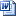 	For the "comprehensive planning requirements" aspect, as part of ADECA's monitoring procedures ADECA utilizes a specific monitoring checklist that reviews local community grant recipients' compliance with the program's "citizen participation" requirement.  This allows ADECA to ensure that local communities are allowing their citizens to be a part of the local needs assessment and CDBG grant planning and decision-making process.  This monitoring checklist is available on the ADECA website at www.adeca.alabama.gov, and is included herein below:	HOME:  The HOME Program’s monitoring process is included a part of the Alabama Housing Finance Authority’s (AHFA) 2015 Housing Credit Qualified Allocation Plan and 2015 HOME Action Plan.	ESG:  ADECA staff will monitor each ESG grant on-site at least once prior to project close-out.  Areas reviewed for compliance include adherence to the program’s national objective and eligibility requirements, progress and timeliness, citizen participation, environmental, shelter standards, housing habitability standards, rent reasonableness, affirmative outreach, fair housing, equal employment opportunity, procurement, and financial management.After each monitoring visit, written correspondence is sent to the subrecipient describing the results of the review in sufficient detail to clearly describe the areas that were covered and the basis for the conclusions.  Monitoring determinations range from “acceptable” to “finding” with appropriate corrective measures imposed.  Corrective measures may include certifications that inadequacies will be resolved, documentary evidence that corrective actions have been instituted, or reimbursement of disallowed costs.If the subrecipient has not responded within 30 days after the date of ADECA’s letter, ADECA staff will work with the subrecipient through phone calls, e-mails, or written correspondence to obtain the requested information.  No grant can be closed until all monitoring findings have been satisfactorily resolved.ADECA maintains an “HESG Projects Schedule” spreadsheet which is used as a tracking system to ensure each ESG grant is monitored at least once prior to close-out.  Monitoring visits will be scheduled at the time when at least 40 percent of the funds have been drawn. This spreadsheet is also used to track monitoring findings, receipt of  the requested responses, and the date of project closeout.  ADECA retains the ability to schedule additional monitoring visits as may be necessitated by problems identified in the monitoring visit or when grant conditions demonstrate a need for additional ADECA review.  Further, ADECA may also incorporate additional monitoring and review techniques not listed here in order to ensure program compliance.	HOPWA:  See the response above for CDBG.			Description of the efforts to provide citizens with reasonable notice and an opportunity to comment on performance reports.	CDBG:  ADECA, AHFA, and AIDS Alabama together write and submit to HUD an annual report, termed the Consolidated Annual Performance and Evaluation Report (CAPER), of their respective programs’ yearly performances.  The CAPER is submitted to HUD by June 30 each year, and is available for public review and comment pursuant to the ADECA Citizen Participation Plan.  A summary of ADECA's Citizen Participation process is as follows:	For purposes of providing citizens/the general public with reasonable notice and an opportunity to comment on this PY2015 CAPER (the CDBG, HOME, ESG, and HOPWA Programs' Consolidated Annual Performance Evaluation Report), ADECA followed its Citizen Participation Plan by publishing on Sunday, June 5, 2016 the below "Notice" in the State's four newspapers that have a statewide publication (the Huntsville Times, the Birmingham News, the Montgomery Advertiser, and the Mobile Press-Register):	The public comments received on this PY2015 CAPER beginning on June 10, 2016 and ending on June 24, 2016 are as follows:  No public comments were received.	HOME:  See the response above for CDBG.  Also, the HOME Program’s Citizen Participation process is included a part of the Alabama Housing Finance Authority’s (AHFA) 2015 Housing Credit Qualified Allocation Plan and 2015 HOME Action Plan.	ESG:  The ESG Program is administered by ADECA, and it follows the ADECA CDBG Program’s Citizen Participation process stated above.	HOPWA:  The HOPWA Program is administered on behalf of ADECA by AIDS Alabama, and it follows the ADECA CDBG Program’s Citizen Participation process stated above.	CR-45  CDBG [see 24 CFR 91.520(c)]		Specify the nature of, and reasons for, any changes in the State's program objectives and indications of how the State would change its programs as a result of its experiences.	CDBG:  ADECA, as the State agency recipient of - and administrator for - Alabama's CDBG Program funds distributed to the State's non-entitlement areas, has not made many changes to the State's program objectives that are stated in the State's 2015-2019 Five-Year Consolidated Plan and PY2015 One-Year Annual Action Plan, as well as herein above at CR-05 Goals and Outcomes.  The reason that few changes have been made is due to ADECA's experience in having managed the State's CDBG Program for over 30 years.  Alabama - through ADECA - has developed its CDBG Program objectives to be fluid and broad enough to accommodate any eligible non-entitlement locality seeking such CDBG funds for its local projects, be it a county, a large city with a population of 3,001 or more residents, or a small city with a population of 3,000 or fewer residents.  The State - through ADECA - maintains focus on its identified CDBG Program objectives by targeting its CDBG funds toward (1) infrastructure development (via grant funds for water improvement projects, sewer improvement projects, roads and street improvement projects, fire protection improvement projects, etc.), (2) community enhancement (via grant funds for senior centers, community centers, parks and recreation, and similar projects to enhance a community's quality of life and services to its limited clientele), (3) economic development (via grants for purposes of locating businesses so as to create or retain jobs within the community), (4) urgent needs (via grants such as drainage projects or demolition projects that allow communities to managing health hazards and/or respond to local crises), and (5) fair housing development (via grants for purposes of addressing residential rehabilitation and demolishing hazardous and disintegrating structures).	However, the changes that ADECA has recently implemented - beginning with the PY2015 CDBG grant year - are those that address:	●	Fair Housing - wherein ADECA now mandates that all local non-entitlement communities receiving CDBG Program funds from ADECA must complete - as a part of their Letter of Conditional Commitment compliance prior to the release of grant funds - the Suggested Assessment Guide for Community Assessment of Fair Housing (formerly “Analysis of Impediments to Fair Housing Choice / AI”) form so as to assist those local communities in identifying and assessing their local fair housing goals; and	●	Fair Housing - wherein ADECA has instituted new fair housing compliance methods for local governments who are CDBG grant recipients - by issuing the "April 15, 2015 Fair Housing and Equal Opportunity Information" memorandum wherein the local government grant recipients are required to implement two activities (1 - issue a “Fair Housing Month” proclamation during the month of April, and 2- publish and/or display bilingual fair housing information for non-English speaking residents in the community) as well as implement at least two additional fair housing activities (listed in the memorandum) with the intent that these activities provide assistance in satisfying the requirements of the federal Fair Housing Act.  Each CDBG-funded community must document the fair housing actions that it implements, those documents are to be retained in the community’s CDBG Program file, and that file must be made available to the public in an accessible format.  ADECA also monitors each funded community for compliance with the fair housing and equal opportunity requirements.  Note that the "April 15, 2015 Fair Housing and Equal Opportunity Information" memorandum was updated and reissued by ADECA in April 2016, and is available on the ADECA website at http://adeca.alabama.gov/Divisions/ced/cdp/CDBG%20Documents/ADECAs%20April%202016%20Fair%20Housing%20Memo%20and%20HUD%20Posters.pdf.  	As the CDBG Program's administrative, grant application, implementation, compliance, monitoring, record-keeping, and reporting processes develop in future funding years, ADECA will continue to adjust its current processes in efforts to implement additional changes and updates to its grant administrative methods and procedures for the CDBG Program.	HOME:  Not applicable.	ESG:  Not applicable.	HOPWA:  Not applicable.		Does this State have any open Brownfields Economic Development Initiative (BEDI) grants?			○    Yes			●    No	CR-50  HOME [see 24 CFR 91.520(d)]		Include the results of on-site inspections of affordable rental housing assisted under the program to determine compliance with housing codes and other applicable regulations.  Please list those projects that should have been inspected on-site this program year based upon the schedule in 24 CFR 92.504(d).  Indicate which of these were inspected and a summary of issues that were detected during the inspection.  For those that were not inspected, please indicate the reason and how you will remedy the situation.	CDBG:  Not applicable.	HOME:  The results of inspections of affordable rental housing assisted under the HOME Program are identified in Chart 16 as follows:	ESG:  Not applicable.	HOPWA:  Not applicable.		An assessment of the jurisdiction's affirmative marketing actions for HOME units [24 CFR 92.351(b)].	CDBG:  Not applicable.	HOME:  The HOME Program’s input is contained on the Alabama Housing Finance Authority's website at www.ahfa.com.	ESG:  Not applicable.	HOPWA:  Not applicable.		Data on the amount and use of program income for projects, including the number of projects and owner and tenant characteristics.	CDBG:  Not applicable.	HOME:  In PY2015, AHFA receipted $846,773.85 of Program Income (PI) generated by previously funded HOME projects.  In accordance with the HOME Program, 10% of this amount was utilized as Program Administrative (PA) funds.  The remaining PI, $762,096.46 was utilized to fund creation of new apartment communities in Alabama previously listed in section CR-05 of this document. See PR-27 – Status of HOME Grants – State for Program Year 2015 for figures.	ESG:  Not applicable.	HOPWA:  Not applicable.		Other actions taken to foster and maintain affordable housing [24 CFR 91.220(k)].  (STATES ONLY:  Including the coordination of LIHTC [Low Income Housing Tax Credits] with the development of affordable housing) [24 CFR 91.320(j)].	CDBG:  Not applicable.	HOME:  AHFA utilizes the State's HOME funds in combination with Low Income Housing Tax Credits to create new apartment communities for low-income and moderate-income citizens.	ESG:  Not applicable.	HOPWA:  Not applicable.	CR-55  HOPWA [see 24 CFR 91.520(e)]		Identify the number of individuals assisted and the types of assistance provided.	Table for report on the one-year goals for the number of households provided housing through the use of HOPWA activities for:  short-term rent, mortgage, and utility assistance payments to prevent homelessness of the individual or family; tenant-based rental assistance; and units provided in housing facilities developed, leased, or operated with HOPWA funds.		Narrative.	CDBG:  Not applicable.	HOME:  Not applicable.	ESG:  Not applicable.	HOPWA:  AIDS Alabama continues to struggle with high demands for housing and supportive services coupled with reduced funding. The lack of decent, safe, and affordable housing is also an ongoing problem for individuals living with HIV in the State of Alabama.  Typically, units affordable to a very-low income household are not in a desired neighborhood and may not be considered decent or safe. According to the Low Income Housing Coalition of Alabama, the state has an estimated shortage of more than 95,000 affordable housing units. Thus, rent supplement programs and affordable housing developments are vital. In the HIV-positive population, as with other vulnerable groups, housing is often the catalyst for stable health care, decreased risky behaviors, and successful long-term outcomes. Additionally, the availability of supportive services is a crucial factor when determining success outcomes in persons living with HIV disease. As funding continues to shift to away from supportive services, we see larger gaps in the client-to-case manager ratio, leaving less time to focus on the clients’ underlying issues. As a result, the needs of this population become reoccurring and ongoing, depleting already limited resources.	Research has shown that housing is indeed healthcare for the HIV-positive population. Recent findings add to the growing evidence that housing itself independently reduces risk of HIV infection and improves the health of persons living with HIV. According to the National HIV/AIDS Strategy for the United States, released July 20, 2015:	●	Access to housing is an important precursor to getting many people into a stable treatment regimen;	●	Federal agencies should consider additional efforts to support housing assistance to enable people living with HIV to obtain and adhere to HIV treatment; and	●	Individuals living with HIV who lack stable housing are more likely to delay HIV care, have poorer access to regular care, are less likely to receive optimal antiretroviral therapy, and are less likely to adhere to therapy.	These and other recent findings add to the growing evidence that housing itself independently reduces risk of HIV infection and improves the health of persons living with HIV. Social and economic discrepancies, along with unsound and unsupported infrastructure, have led us to our present situation in the state. AIDS Alabama continues to work diligently to increase the affordable housing stock for HIV-positive individuals and families across the Alabama.	AIDS Alabama uses HOPWA funding for rental assistance, supportive services including case management and transportation, and continued operation of existing housing across the State. Collaboration between the AIDS Service Organization Network of Alabama (ASONA) allows services to reach all 67 counties. In addition, AIDS Alabama sustains a working partnership with the area homeless continuum of care, One Roof, as well as the Balance of the State Continuum, the Alabama Rural Coalition for the Homeless. These partnerships enable AIDS Alabama to network with other housing providers across the State, as well as to have a voice in discussion regarding affordable housing. Homeless prevention services were provided in the form of Short-Term Mortgage, Rental, and Utility Assistance (STRMU), Tenant-Based Rental Assistance (TBRA), and Project-Based Rental Assistance (PBRA) to 261 unduplicated households.	AIDS Alabama provides a spectrum of decent, safe, and affordable housing for low-income persons living with HIV disease.  Housing ranges from transitional housing, which provides short-term housing and intensive case management, to a service-enriched permanent housing facility that is available for dually diagnosed persons living with HIV and a severe mental illness. The following details AIDS Alabama housing programs:	1.  LIVING IN BALANCE CHEMICAL ADDICTION PROGRAM (LIBCAP) provides treatment and recovery services to adults who are HIV-positive and have a chemical addiction problem. LIBCAP operates as an Intensive Outpatient Program.	2.  The RECTORY PROGRAM serves as one of two HIV-positive emergency shelters in Alabama and has 12 beds. The Rectory is a tightly structured program ranging from 45 to 90 days and is located on AIDS Alabama’s campus property.	3.  The TRANSITIONAL HOUSING PROGRAM provides up to 24 months of services where consumers transition after exiting the Rectory program or another emergency shelter.  Consumers then move into the LIB RE-ENTRY Program where there is a continued focus on abstention from chemical use plus vocational, educational, and independent living skills training.	4.  PERMANENT HOUSING includes Agape House, an 18-unit, one-bedroom apartment complex; Agape II, a 12-unit one, two, and three bedroom facility for individuals and families; Family Places, five houses owned by AIDS Alabama for homeless families; and the Mustard Seed, three permanent supportive housing units.	5.  PERMANENT SUPPORTIVE HOUSING through the Le Project is provided for chronically homeless persons with HIV through a combination of 11 master leased units and 2 tenant-based rental units.	6.  SERVICE ENRICHED HOUSING is provided for persons with HIV and a dual diagnosis of mental illness who are unable to live independently.  Certified by Alabama Department of Mental Health, JASPER HOUSE offers 14 private rooms for individuals who require assistance 24-hours per day.	7.  HOUSING OPPORTUNITIES FOR PERSONS WITH AIDS (HOPWA) provides Short-Term Rent, Mortgage, and Utility assistance to prevent homelessness. Short-term HOPWA is a “needs-based” program, meaning clients must demonstrate an emergency making them unable to make rental or mortgage payments.  Long-term Tenant-Based Rental Assistance assists in keeping consumers stably housed by assisting with the monthly rent.	8.  SHELTER PLUS CARE is a permanent housing voucher program that targets homeless people with disabilities, and AIDS Alabama provides the required match for 49 PLWHA and their families.  The Jefferson County Housing Authority manages the tenant-based rental assistance vouchers, and sponsoring social service agencies must provide match in the form of supportive services to maintain the voucher.	9.  STATEWIDE HOUSING includes Magnolia Place, a 15-apartment complex in Mobile Alabama; Alabama Rural AIDS Project, 18 Tenant-Based Rental Assistance vouchers in rural areas throughout Alabama; and an undisclosed home located in a rural municipality.	CR-60  ESG Subrecipient Information [24 CFR 91.520(g)] - ESG Recipients Only.		1.  Grantee and ESG Contact Information		2.  Reporting Period	ESG:  The ESG Program’s reporting period is April 1, 2015 through March 31, 2016.		3.  Specify Subrecipients:  Specify subrecipients for year 2015.	ESG:  	The ESG subrecipients for Program Year 2015 are listed below.ALA RURAL COALITION FOR THE HOMELESS
Montgomery, AL 36101-0451
DUNS: 826967742CITY OF BIRMINGHAM
Birmingham, AL 35203-2240
DUNS: 072103559CITY OF FLORENCE
Florence, AL 35631-0098
DUNS: 079124780CITY OF GADSDEN
Gadsden, AL 35901-3700
DUNS: 077650331CITY OF HUNTSVILLE
Huntsville, AL 35801-4830
DUNS: 112481325CITY OF TUSCALOOSA
Tuscaloosa, AL 35401-1541
DUNS: 112649736HOUSING FIRST, INC.
Mobile, AL 36609-1970
DUNS: 062123299MARSHALL COUNTY COMMISSION
Guntersville, AL 35976-1102
DUNS: 079108080MONTGOMERY AREA COALITION FOR THE HOMELESS
Montgomery, AL 36116-2319
DUNS: 147371723PENELOPE HOUSE
Mobile, AL 36691-0127
DUNS: 006710719SHELBY COUNTY COMMISSION
Columbiana, AL 35051-0467
DUNS: 075461137YWCA CENTRAL ALABAMA
Birmingham, AL 35203-3820
DUNS: 018394049	CR-65  Persons Assisted ESG [24 CFR 91.520(g)] - ESG Recipients Only.		4.  Persons Served	ESG:  The information in this Section is documented for those subrecipients that reported in a comparable database.  Information for subrecipients that reported in HMIS, with the exception of the City of Tuscaloosa, is included in the eCart Suite attached to CR-00.  The City of Tuscaloosa’s information is included below due to an error when trying to upload the information to eCart.4a.  Complete for Homelessness Prevention Activities:4b.  Complete for Rapid Re-Housing Activities:4c.  Complete for Shelter:4d.  Street Outreach:4e.  Totals for All Persons Served with ESG:5.  Gender - Complete for All Activities:6.  Age - Complete for All Activities:7.  Special Populations Served - Complete for All Activities:		Addendum to CR-65 (Text 1).	ESG:  Information for some subrecipients could not be collected in the new CSV format required by the eCart Tool.  Therefore, information for those subrecipients is reported in the old CR-65 tables.The domestic violence service provider agencies that received ESG funding are having difficulties providing the new information required for the PY2015 ESG CAPER. The agencies currently use ALICE as their comparable database. ALICE isn't programmed to provide the information requested in the eCart Tool. Because ALICE is being phased out, the agencies have no administrative assistance from the developers. Therefore, they have no way to provide the information requested in the eCart Tool.  The domestic violence service provider agencies are migrating to a data collecting system designed by Osnium. The system designed by Osnium should capture the information required for the eCart Tool. Therefore, the agencies should be able to provide the required information for future CAPERs once Osnium's system is implemented. Osnium is scheduled to be implemented by October 1, 2016.Subrecipients in the City of Florence's ESG project use SEAN Tracker as their comparable database. The CSV files could not be produced due to system maintenance. Therefore, information for the City's project is reported on the CR-65 tables.Information for the City of Tuscaloosa's project was collected in the CSV format. However, when it was imported to the Ecart Tool, an error message was generated regarding duplicate reports for the projects. The City was consulted and responded that all files were for separate projects. The error could not be explained or corrected. Therefore, information for the City of Tuscaloosa is also included in the CR-65 tables.		Addendum to CR-65 (Text 3).	ESG:  Information reported here was not reported in the eCart Tool.	RACIAL AND ETHNIC DEMOGRAPHIC INFORMATION	CR-70  Assistance Provided and Outcomes [24 CFR 91.520(g)] - ESG Recipients Only.8.  Shelter Utilization:9.  Project Outcomes Data measured under the performance standards developed in consultation with the CoC(s):	ESG:  Over 300 program participants exited the ESG program to rental units by the clients with no ongoing subsidy. Over 100 program participants exited the ESG program to rental units by the clients with ongoing subsidy. Over 80 program participants that received homelessness prevention assistance were able to maintain the housing they had at program entry without a subsidy.	CR-75  Expenditures [24 CFR 91.520(g)] - ESG Recipients Only.		11.  Expenditures.11a.  ESG Expenditures for Homelessness Prevention:11b.  ESG Expenditures for Rapid Re-Housing:11c.  ESG Expenditures for Emergency Shelter:11d.  Other Grant Expenditures:11e.  Total ESG Grant Funds:11f.  Match Source:11g.  Total:		Addendum to CR-75 (Text 1).	ESG:  The tables would not allow decimals to be placed into the cells.  Therefore, expenditures listed do not include cents; expenditures were not rounded.______________________End of Report______________________Chart 1CDBG Open Grants from Program Year 2009State Grant Award Total Amount: $26,411,515.00Chart 1CDBG Open Grants from Program Year 2009State Grant Award Total Amount: $26,411,515.00Chart 1CDBG Open Grants from Program Year 2009State Grant Award Total Amount: $26,411,515.00Chart 1CDBG Open Grants from Program Year 2009State Grant Award Total Amount: $26,411,515.00Chart 1CDBG Open Grants from Program Year 2009State Grant Award Total Amount: $26,411,515.00Number of Open Grants:  6Subrecipient /Local Community NameGrant Award Amount to Subrecipient /Local CommunityType of GrantActivity1Coffeeville$400,000CDBGSewer2Lowndes County$105,655.57CDBGRoads3Vina$10,934.40CDBGDrainage4Washington County$400,000CDBGSewer5White Hall$400,000CDBGSewer6Athens$400,000CDBG - Economic DevelopmentSewer forCast Products, Inc.TotalTotal$1,716,589.97$1,716,589.97$1,716,589.97Chart 2CDBG Open Grants from Program Year 2010State Grant Award Total Amount: $28,171,248.00Chart 2CDBG Open Grants from Program Year 2010State Grant Award Total Amount: $28,171,248.00Chart 2CDBG Open Grants from Program Year 2010State Grant Award Total Amount: $28,171,248.00Chart 2CDBG Open Grants from Program Year 2010State Grant Award Total Amount: $28,171,248.00Chart 2CDBG Open Grants from Program Year 2010State Grant Award Total Amount: $28,171,248.00Number of Open Grants:  6Subrecipient /Local Community NameGrant Award Amount to Subrecipient /Local CommunityType of GrantActivity1Elberta$400,000CDBGDrainage2Linden$350,000CDBGSewer3Lowndes County$217,987.43CDBGRoads4Midway$144,437.47CDBGRoads5Thomasville$500,000CDBG - Economic DevelopmentRoads / Water / Rail-Spur / Sewer for Lakeside Steel6Thomasville$500,000CDBG - Economic DevelopmentRail-Spur for Lakeside Steel's Finishing MillTotalTotal$2,112,424.90$2,112,424.90$2,112,424.90Chart 3CDBG Open Grants from Program Year 2011State Grant Award Total Amount: $23,604,977.00Chart 3CDBG Open Grants from Program Year 2011State Grant Award Total Amount: $23,604,977.00Chart 3CDBG Open Grants from Program Year 2011State Grant Award Total Amount: $23,604,977.00Chart 3CDBG Open Grants from Program Year 2011State Grant Award Total Amount: $23,604,977.00Chart 3CDBG Open Grants from Program Year 2011State Grant Award Total Amount: $23,604,977.00Number of Open Grants:  8Subrecipient /Local Community NameGrant Award Amount to Subrecipient /Local CommunityType of GrantActivity1Emelle$9,600CDBGResidential Rehabilitation2Eutaw$350,000CDBGWater3Midway$167,562.53CDBGRoads4Mosses$407,370.65CDBGSewer5Parrish$350,000CDBGRoads / Drainage / Demolition6Jasper$300,000CDBG - Economic DevelopmentRoads forLove's Travel Stop & Country Stores7Phil Campbell$389,352CDBG - Economic DevelopmentWater, Sewer for S&T Montgomery Distributing, Inc.8Winfield$191,240CDBG - Economic DevelopmentRoads forCountry Place Assisted LivingTotalTotal$2,165,125.18$2,165,125.18$2,165,125.18Chart 4CDBG Open Grants from Program Year 2012State Grant Award Total Amount: $20,780,346.00Chart 4CDBG Open Grants from Program Year 2012State Grant Award Total Amount: $20,780,346.00Chart 4CDBG Open Grants from Program Year 2012State Grant Award Total Amount: $20,780,346.00Chart 4CDBG Open Grants from Program Year 2012State Grant Award Total Amount: $20,780,346.00Chart 4CDBG Open Grants from Program Year 2012State Grant Award Total Amount: $20,780,346.00Number of Open Grants:  16Subrecipient /Local Community NameGrant Award Amount to Subrecipient /Local CommunityType of GrantActivity1Fort Deposit$250,000CDBGSenior Center2Leesburg$350,000CDBGSewer3Lincoln$132,000CDBGDemolition4Marion$450,000CDBGRoads5Morgan County$250,000CDBGSenior Center6North Courtland$60,000CDBGFire Station7Pike County$350,000CDBGRoads8Sulligent$350,000CDBGSewer9Talladega$362,490CDBGDrainage10Tuscaloosa County$250,000CDBGSenior Center11Wilton$250,000CDBGRoads12Bibb County$250,000CDBG - Economic DevelopmentWater for ThyssenKrupp Materials NA, Inc.13Greenville$500,000CDBG - Economic DevelopmentRoads forOyster House /CP Homes /BBS Properties / Bishop Properties / Shrinath Hotels14Lawrence County$400,000CDBG - Economic DevelopmentWater forJack Daniels Cooperage15Littleville$167,939.20CDBG - Economic DevelopmentRoads forLittleville Big Star Grocery Store16Pine Hill$866,000CDBG - Economic DevelopmentWater forGolden Dragon USATotalTotal$5,238,429.20$5,238,429.20$5,238,429.20Chart 5CDBG Open Grants from Program Year 2013State Grant Award Total Amount: $22,273,294.00Chart 5CDBG Open Grants from Program Year 2013State Grant Award Total Amount: $22,273,294.00Chart 5CDBG Open Grants from Program Year 2013State Grant Award Total Amount: $22,273,294.00Chart 5CDBG Open Grants from Program Year 2013State Grant Award Total Amount: $22,273,294.00Chart 5CDBG Open Grants from Program Year 2013State Grant Award Total Amount: $22,273,294.00Number of Open Grants:  18Subrecipient /Local Community NameGrant Award Amount to Subrecipient /Local CommunityType of GrantActivity1Ashford$299,941CDBGWater / Sewer2Baldwin County$350,000CDBGWater3Black$134,880CDBGRecreation4Chatom$350,000CDBGSewer5Coosa County$281,300CDBGRoads6Dozier$250,000CDBGWater7Greene County$250,000CDBGE-911 Center8Union$350,000CDBGResidential Rehabilitation9Athens$350,000CDBG - Economic DevelopmentRail Spur forAsahi Kasei Plastics10Brundidge$173,438CDBG - Economic DevelopmentSewer forSouthern Classic Food Group11Dadeville$370,000CDBG - Economic DevelopmentSewer for Kwangsung Amer. Corporation12Enterprise$333,363.98CDBG - Economic DevelopmentSewer forAla Aircraft Support, LLC13Evergreen$400,000CDBG - Economic DevelopmentSewer forSuper Foods / Jigsaw Homes / Hunt Comfort14Fayette$250,000CDBG - Economic DevelopmentBuilding Rehabilitation for Business Incubator15Good Hope$200,000CDBG - Economic DevelopmentRoads forWilco Hess / Wendy's16Lincoln$250,000CDBG - Economic DevelopmentWater / Sewer for Wilco Hess Travel Plaza17Moody$200,000CDBG - Economic DevelopmentRoads forLove's Travel Stop18Tuscaloosa County$450,000CDBG - Economic DevelopmentRoads forBOLTA, Inc.TotalTotal$5,242,922.98$5,242,922.98$5,242,922.98Chart 6CDBG Open Grants from Program Year 2014State Grant Award Total Amount: $22,212,610.00Chart 6CDBG Open Grants from Program Year 2014State Grant Award Total Amount: $22,212,610.00Chart 6CDBG Open Grants from Program Year 2014State Grant Award Total Amount: $22,212,610.00Chart 6CDBG Open Grants from Program Year 2014State Grant Award Total Amount: $22,212,610.00Chart 6CDBG Open Grants from Program Year 2014State Grant Award Total Amount: $22,212,610.00Number of Open Grants:  53Subrecipient /Local Community NameGrant Award Amount to Subrecipient /Local CommunityType of GrantActivity1Alexander City$250,000CDBGDemolition2Barbour County$300,000CDBGFire Station3Bay Minette$450,000CDBGWater / Sewer / Roads / Drainage4Beaverton$250,000CDBGWater5Castleberry$350,000CDBGWater6Childersburg$450,000CDBGSewer7Clay County$348,816CDBGWater8Colbert County$250,000CDBGSenior Center9Columbia$63,578CDBGSewer10Courtland$32,000CDBGPlanning Grant11Crenshaw County$350,000CDBGWater / Roads12Eclectic$40,000CDBGPlanning Grant13Elba$450,000CDBGResidential Rehabilitation / Demolition14Elmore County$350,000CDBGResidential Rehabilitation15Emelle$340,400CDBGResidential Rehabilitation16Fairview$250,000CDBGSenior Center17Grimes$224,924.27CDBGDrainage18Grove Hill$350,000CDBGSewer19Hale County$350,000CDBGWater20Hobson City$350,000CDBGResidential Rehabilitation21Holly Pond$174,781CDBGFood Bank22Kinston$250,000CDBGRoads23Leighton$350,000CDBGSewer24Lisman$350,000CDBGDrainage25Madison County$250,000CDBGWater26Madrid$297,250CDBGResidential Rehabilitation27Millbrook$249,865CDBGCommunity Center28Napier Field$350,000CDBGSewer29North Courtland$250,000CDBGFire Station30Ozark$440,000CDBGResidential Rehabilitation / Demolition / Drainage / Sidewalk Improvements31Piedmont$450,000CDBGSewer32Pike Road$450,000CDBGResidential Rehabilitation33Red Bay$399,015CDBGSewer34Sheffield$113,533CDBGDemolition35Steele$250,000CDBGFire Station36Sumter County$350,000CDBGRoads37Sylacauga$250,000CDBGDemolition38Taylor$347,395.73CDBGDrainage39Troy$40,000CDBGPlanning Grant40Uniontown$32,000CDBGPlanning Grant41Valley$450,000CDBGSewer42Vina$289,065.60CDBGDrainage43Vrendenburgh$350,000CDBGSewer44Clanton$200,000CDBG - Economic DevelopmentWater forChilton Hospital45Collinsville$400,000CDBG - Economic DevelopmentSewer forKoch Foods46Cullman$120,000CDBG - Economic DevelopmentInfrastructure forLa Quinta Inn & Suites47Eufaula$200,000CDBG - Economic DevelopmentSewer forCARBO Ceramics, Inc.48Fort Deposit$600,000CDBG - Economic DevelopmentBuilding Purchase forChowel Weldparts, Inc.49Jasper$200,000CDBG - Economic DevelopmentSewer forMar-Jack Poultry50Lauderdale County$130,000CDBG - Economic DevelopmentWater forGinesis Products51Lowndes County$162,110CDBG - Economic DevelopmentSewer forDehan Solutions, LLC52Opp$99,292CDBG - Economic DevelopmentDrainage for Aerospace & Defense Manufacturing53Sulligent$243,742.40CDBG - Economic DevelopmentWater / Sewer / Roads forMax Home, LLCTotalTotal$14,887,768.00$14,887,768.00$14,887,768.00Chart 7CDBG Open Grants from Program Year 2015State Grant Award Total Amount: $21,529,262.00Chart 7CDBG Open Grants from Program Year 2015State Grant Award Total Amount: $21,529,262.00Chart 7CDBG Open Grants from Program Year 2015State Grant Award Total Amount: $21,529,262.00Chart 7CDBG Open Grants from Program Year 2015State Grant Award Total Amount: $21,529,262.00Chart 7CDBG Open Grants from Program Year 2015State Grant Award Total Amount: $21,529,262.00Number of Open Grants:  74Subrecipient /Local Community NameGrant Award Amount to Subrecipient /Local CommunityType of GrantActivity1Attalla$450,000CDBGSewer2Autauga County$350,000CDBGWater3Baker Hill$240,000CDBGCommunity Center4Brantley$350,000CDBGSewer5Bridgeport$20,000CDBGPlanning Grant6Camden$350,000CDBGSewer7Chambers County$350,000CDBGWater8Clanton$450,000CDBGSewer9Clayhatchee$200,829CDBGRoads10Cottonwood$350,000CDBGSewer11Dadeville$250,000CDBGDemolition12Dale County$350,000CDBGWater13Demopolis$450,000CDBGDrainage14Detroit$350,000CDBGWater15East Brewton$350,000CDBGSewer16Eclectic$350,000CDBGSewer17Enterprise$250,000CDBGDemolition18Etowah County$350,000CDBGWater19Eufaula$450,000CDBGResidential Rehabilitation20Eva$75,000CDBGSewer21Falkville$24,000CDBGPlanning Grant22Fayette$450,000CDBGSewer23Fayette County$264,000CDBGWater24Flomaton$350,000CDBGWater25Fort Payne$450,000CDBGSewer26Frisco City$350,000CDBGWater27Fulton$350,000CDBGRoads28Gantt$250,000CDBGRoads29Gilbertown$250,000CDBGRoads30Goodwater$250,000CDBGDemolition31Greensboro$350,000CDBGSewer32Gurley$350,000CDBGWater33Haleyville$450,000CDBGRoads / Water / Sewer34Hamilton$450,000CDBGRoads / Water / Sewer35Headland$446,000CDBGWater36Heflin$197,634CDBGParks / Recreation37Jackson County$350,000CDBGWater38Jacksonville$432,937CDBGWater39Lee County$250,000CDBGSenior Center40Level Plains$103,000CDBGDrainage41Lexington$350,000CDBGWater42Livingston$450,000CDBGSewer43Lockhart$350,000CDBGRoads44Loxley$350,000CDBGRoads45Marion County$350,000CDBGWater46Moundville$250,000CDBGDrainage47New Brockton$311,750CDBGSewer48Oxford$22,400CDBGPlanning Grant49Randolph County$350,000CDBGWater50Russellville$250,000CDBGParks / Recreation51Sanford$84,839CDBGRoads52Shorter$139,650CDBGDemolition53Sumiton$350,000CDBGSewer54Sylvania$326,000CDBGSewer / Water55Thomaston$250,000CDBGRoads56Town Creek$250,000CDBGWater57Triana$19,800CDBGPlanning Grant58Tuskegee$450,000CDBGRoads59Valley Grande$450,000CDBGSewer60Walnut Grove$36,000CDBGPlanning Grant61Wilcox County$250,000CDBGSenior Center62Woodstock$250,000CDBGSenior Center63Ashland$750,000CDBG - Economic DevelopmentRelocate Gas Line for Wellborn Cabinet64Ashville$61,634CDBG - Economic DevelopmentRoads forGrooms Aluminum Processing65Atmore$300,000CDBG - Economic DevelopmentWater / Sewer for Brown Precision66Attalla$350,000CDBG - Economic DevelopmentRail Spur for Gadsden Warehousing & Logistics67Brundidge$250,000CDBG - Economic DevelopmentWater / Sewer / Roads forSouthern Classic Foods & Magnolia Vegetable Processors68Bullock County$200,000CDBG - Economic DevelopmentWater forHealth Flower Sprouted Co.69Eclectic$230,000CDBG - Economic DevelopmentWater / Sewer for Madix, Inc.70Fayette$300,000CDBG - Economic DevelopmentSewer forAlabama Department of Transportation (ALDOT) W. Central71Jasper$300,000CDBG - Economic DevelopmentSewer / Water for Yorozu Corporation72Shorter$400,000CDBG - Economic DevelopmentWater / Sewer for LogisAll USA73Sulligent$156,257.60CDBG - Economic DevelopmentRoads forMax Home, LLC74Thomaston$150,000CDBG - Economic DevelopmentRoads forDavid Oliver CompanyTotalTotal$22,041,730.60 (includes funds recaptured from other grants/grant years)$22,041,730.60 (includes funds recaptured from other grants/grant years)$22,041,730.60 (includes funds recaptured from other grants/grant years)Chart 8Program Year 2009 through Program Year 2014 CDBG GrantsClosed During the Reporting Period of April 1, 2015 through March 31, 2016Chart 8Program Year 2009 through Program Year 2014 CDBG GrantsClosed During the Reporting Period of April 1, 2015 through March 31, 2016Chart 8Program Year 2009 through Program Year 2014 CDBG GrantsClosed During the Reporting Period of April 1, 2015 through March 31, 2016Chart 8Program Year 2009 through Program Year 2014 CDBG GrantsClosed During the Reporting Period of April 1, 2015 through March 31, 2016Chart 8Program Year 2009 through Program Year 2014 CDBG GrantsClosed During the Reporting Period of April 1, 2015 through March 31, 2016Number of Grants Closed:  51Subrecipient /Local Community NameGrant Award Amount to Subrecipient /Local CommunityType of GrantActivity1Albertville$24,000CDBGPlanning Grant2Cleveland$250,000CDBGCommunity Center3Hillsboro$349,850(Final expenditure:  $342,758.22)CDBGRoads / Drainage4River Falls$250,000CDBGRoads5Greenville$250,000CDBGParks / Recreation6Millport$350,000CDBGSewer7Macon County$249,045CDBGCommunity Center8Pell City$250,000CDBGCommunity Center9Gordon$249,382CDBGSenior Center10Limestone County$250,000CDBGBuilding Acquisition / Rehabilitation / Improvements11Hayneville$342,210(Final expenditure:  $340,016)CDBGSewer12Oneonta$450,000(Final expenditure:  $377,228.62)CDBGSewer13Carbon Hill$350,000CDBGWater14Kinston$250,000CDBGRoads15Dallas County$300,000CDBGSewer / Roads16Dallas County$50,000CDBGSewer / Roads17LaFayette$450,000CDBGWater18Susan Moore$250,000CDBGRoads / Drainage19Ashford$299,941(Final expenditure:  $295,895.74)CDBGWater / Sewer /Roads20Montevallo$450,000CDBGRoads / Sewer / Drainage / Sidewalks / Demolition21Conecuh County$350,000CDBGWater22Powell$250,000CDBGWater23Millry$348,773CDBGWater24Robertsdale$450,000(Final expenditure:  $446,663.09)CDBGSewer25Reform$350,000(Final expenditure:  $346,366.91)CDBGSewer26Guntersville$375,287CDBGDrainage27Fyffe$188,442CDBGDemolition28Selma$250,000CDBGAmphitheater Construction29Collinsville$350,000CDBGSewer30Tuscumbia$345,164(Final expenditure:  $337,857.48)CDBGRoads / Water31Louisville$350,000CDBGWater32Union Springs$450,000CDBGWater / Sewer / Roads33Owens Cross Roads$350,000CDBGSewer34Perry County$350,000(Final expenditure:  $349,423.31)CDBGWater35Morgan County$250,000CDBGSenior Center36Athens$290,000CDBGBuilding Restoration forTrinity High School37Bullock County$139,545(Final expenditure:  $139,512)CDBGFire Rescue Vehicle38Hackleburg$1,050,000CDBG - Economic DevelopmentFloat Loan for Valley Lumber Company, Inc.39Talladega County$300,000CDBG - Economic DevelopmentWater for Honda Manufacturing of Alabama, Inc.40Brilliant$200,000(Final expenditure:  $197,740.10)CDBG - Economic DevelopmentSewer forFiest, Inc. - Stone Canyon Cabin Facility41Vernon$100,000CDBG - Economic DevelopmentWater / Sewer / Roads forK & S Lumber, LLC42Good Hope$150,000CDBG - Economic DevelopmentSewer forJames R. Smith Trucking Company, Inc.43Guin$296,720CDBG - Economic DevelopmentRoads / Water for Lodging America at Guin, LLCHotel Project44Crenshaw County$230,099(Final expenditure:  $227,996.74)CDBG - Economic DevelopmentSewer forDongwon Autoparts Technology45Headland$78,064CDBG - Economic DevelopmentSewer / Easements for Todd Syrup Farm & Country Market46Ashland$250,000(Final expenditure:  $187,005.93)CDBG - Economic DevelopmentSewer forWellborn Cabinet, Inc.47Winfield$300,000CDBG - Economic DevelopmentRoads forHuddle House / Winfield Neurology & Family Medicine / Hutulco Mexican Restaurant /Tabs Party Rental48Marengo County$250,000CDBG - Economic DevelopmentBuilding Renovation of Linden Armory into Business Incubator49Elkmont$142,478(Final expenditure:  $127,940.80)CDBG - Economic DevelopmentSewer / Wastewater Connector for Aviagen50Elkmont$57,522CDBG - Economic DevelopmentSewer / Wastewater Connector for Aviagen51Elkmont$250,000CDBG - Economic DevelopmentWater (water tank and line for fire protection) for Electricfil CorporationTotalTotal$14,756,522.00(Final expenditure:  $14,573,639.94)$14,756,522.00(Final expenditure:  $14,573,639.94)$14,756,522.00(Final expenditure:  $14,573,639.94)Chart 9CDBG Disaster Grants in Program Year 2012State Disaster Grant Award Total Amount: $24,697,966.00Chart 9CDBG Disaster Grants in Program Year 2012State Disaster Grant Award Total Amount: $24,697,966.00Chart 9CDBG Disaster Grants in Program Year 2012State Disaster Grant Award Total Amount: $24,697,966.00Chart 9CDBG Disaster Grants in Program Year 2012State Disaster Grant Award Total Amount: $24,697,966.00Chart 9CDBG Disaster Grants in Program Year 2012State Disaster Grant Award Total Amount: $24,697,966.00Chart 9CDBG Disaster Grants in Program Year 2012State Disaster Grant Award Total Amount: $24,697,966.00Number of Open Grants:  18Subrecipient /Local Community NameSubrecipient /Local Community NameGrant Award Amount to Subrecipient /Local CommunityType of GrantActivity11Cordova$1,392,613CDBG-DRGrocery Store22DeKalb County$950,000CDBG-DRRoads33Franklin County$125,000CDBG-DRFire Station4:4:Hackleburg:$4,883,660:CDBG-DR4 activities:    4a    4a     Grocery Store     $2,844,739CDBG-DR     Grocery Store    4b    4b     Loan Pool     $250,000CDBG-DR     Loan Pool    4c    4c     Sewer/Water/     Streets     $1,788,921CDBG-DR     Sewer/Water/     Roads    4d    4d     Multi-Family     Housing     $350,000CDBG-DR     Multi-Family     Housing55Marion County$300,000CDBG-DRDebris Removal66Moulton$375,000CDBG-DRFire Station7:7:Phil Campbell:$2,450,000:CDBG-DR3 activities:    7a    7a     Loan Pool     $250,000CDBG-DR     Loan Pool    7b    7b     Sewer/Streets     $1,600,000CDBG-DR     Sewer / Roads    7c    7c     Multi-Family Housing     $600,000CDBG-DR     Multi-Family     Housing8:8:Tuscaloosa:$3,470,000:CDBG-DR2 activities:    8a    8a     Loan Pool     $500,000CDBG-DR     Loan Pool    8b    8b     Multi-Family Housing      $2,970,000CDBG-DR     Multi-Family     Housing99Tuscaloosa County$1,900,000CDBG-DRSewer10:10:State of Alabama:$7,616,795CDBG-DRDisaster Program Administration / Implementation Services by contractors     10a     10a     Community     Action     Partnership of     North Alabama     (in Decatur, AL)     Funds are drawn     as neededCDBG-DR     Disaster Program     Administration /     Implementation     Services by     Local Contractor     10b     10b     Community     Service Programs     of West Alabama     (in Tuscaloosa,     AL)     Funds are drawn     as neededCDBG-DR     Disaster Program     Administration /     Implementation     Services by     Local Contractor     10c     10c     Alabama Rural     Coalition for the     Homeless (in     Montgomery,     AL)     Funds are drawn     as neededCDBG-DR     Disaster Program     Administration /     Implementation     Services by     Local ContractorChart 10CDBG Disaster Grants in Program Year 2013State Disaster Grant Award Total Amount: $49,157,000.00Chart 10CDBG Disaster Grants in Program Year 2013State Disaster Grant Award Total Amount: $49,157,000.00Chart 10CDBG Disaster Grants in Program Year 2013State Disaster Grant Award Total Amount: $49,157,000.00Chart 10CDBG Disaster Grants in Program Year 2013State Disaster Grant Award Total Amount: $49,157,000.00Chart 10CDBG Disaster Grants in Program Year 2013State Disaster Grant Award Total Amount: $49,157,000.00Number of Open Grants:  30Subrecipient /Local Community NameGrant Award Amount to Subrecipient /Local CommunityType of GrantActivity1Birmingham:$625,000CDBG-DRMulti-Family Housing (Tuxedo Park)2Blount County$758,572CDBG-DRRoads3:Cordova:$3,705,902:CDBG-DR2 activities:     3a     Streets/Drainage     $585,378CDBG-DR     Roads /     Drainage     3b     Town Hall/     Police Station     $3,120,524CDBG-DR     Town Hall /     Police Station4Cullman$5,720,000CDBG-DRSewer5Cullman County$1,294,892CDBG-DRRoads6DeKalb County$672,135CDBG-DRRoads7Franklin County$1,236,624CDBG-DRRoads8:Hackleburg:$3,403,159:CDBG-DR4 activities:     8a     Streets     $874,000CDBG-DR    Roads     8b     Town Hall/     Police Station     $968,894CDBG-DR    Town Hall /    Police Station     8c     Farmers Market     $100,000CDBG-DR    Farmers Market     8d     Public Housing     $1,460,265CDBG-DR    Public Housing9Haleyville$523,876CDBG-DRRoads10Hanceville$80,000CDBG-DRBack-up Pump11:Marion County:$2,639,166:CDBG-DR2 activities:     11a     Roads     $939,166CDBG-DR     Roads     11b     Water     $1,700,000CDBG-DR     Water12Moulton$593,480CDBG-DRRoads13:Phil Campbell:$976,104:CDBG-DR3 activities:     13a     Streets     $678,860CDBG-DR     Roads     13b     Demolition /     Clearance     $64,627CDBG-DR     Demolition /     Clearance     13c     Back-up     Generators     $232,617CDBG-DR     Back-up     Generators14:Tuscaloosa:$5,100,000:CDBG-DR4 activities:     14a     Bus Stop     $100,000CDBG-DR     Bus Stop     14b     Homeless Shelter     $500,000CDBG-DR     Homeless Shelter     14c     Business     Incubator     $3,500,000CDBG-DR     Business     Incubator     14d     Business Loan     Pool     $1,000,000CDBG-DR     Business Loan     Pool15:Tuscaloosa County:$7,338,230:CDBG-DR2 activities:     15a     Demolition /     Clearance     $215,000CDBG-DR     Demolition /     Clearance     15b     Sewer     $7,123,230CDBG-DR     Sewer16Winston County$985,029CDBG-DR     Roads17:State of Alabama:$11,046,981CDBG-DRDisaster Program Administration / Implementation Services by contractors     17a     Community     Action     Partnership of     North Alabama     (in Decatur, AL)     Funds are drawn     as neededCDBG-DR     Disaster Program     Administration /     Implementation     Services by     Local Contractor     17b     Community     Service Programs     of West Alabama     (in Tuscaloosa,     AL)     Funds are drawn     as neededCDBG-DR     Disaster Program     Administration /     Implementation     Services by     Local Contractor     17c     Alabama Rural     Coalition for the     Homeless (in     Montgomery,     AL)     Funds are drawn     as neededCDBG-DR     Disaster Program     Administration /     Implementation     Services by     Local ContractorGoalCategoryFundingOutcomeOutcomeOutcomeOutcomeOutcomeOutcomeOutcomeAlabama's CDBG ProgramNon-Housing Community DevelopmentSource:  CDBGAmount:  PY2015 = $21,529,262IndicatorIndicatorExpectedActualActualUnit of MeasurePercent completePublic Facility or Infrastructure Activities other than Low/Moderate Income Housing Benefit 60,00060,00076,393Persons AssistedPersons Assisted127.32%Public Facility or Infrastructure Activities for Low/Moderate Income Housing Benefit454531,579Households AssistedHouseholds Assisted70175.56%Homeowner Housing Rehabilitated20200Household Housing UnitHousehold Housing Unit0%Jobs created / retained1,0001,000500JobsJobs50%BusinessesAssisted101016Businesses AssistedBusinesses Assisted160%Buildings Demolished10010030BuildingsBuildings30%GoalCategoryFundingOutcomeOutcomeOutcomeOutcomeOutcomeAlabama's Disaster / CDBG-DR ProgramOther - Disaster Recovery2012 = $24,697,9662013 = $49,157,000IndicatorExpectedActualUnit of MeasurePercent completePublic Facility or Infrastructure Activities other than Low/Moderate Income Housing Benefit 15,0001,524Persons Assisted10.16%Public Facility or Infrastructure Activities for Low/Moderate Income Housing Benefit15,0002,206Households Assisted14.71%Rental units constructed15024Household Housing Unit16%Homeowner Housing Added1045Household Housing Unit450%Homeowner Housing Rehabilitated300146Household Housing Unit48.67%Direct Financial Assistance to Homebuyers1023Households Assisted230%Jobs created / retained20040Jobs20%Businesses Assisted250Businesses Assisted0%Buildings Demolished17Buildings700%Other10Other0%GoalCategoryFundingOutcomeOutcomeOutcomeOutcomeOutcomeAlabama's ESG ProgramHomelessIndicatorExpectedActualUnit of MeasurePercent completeTenant-based rental assistance / Rapid Rehousing250554Households Assisted221.60%Homeless Person Overnight Shelter3,5006,336Persons Assisted181.03%Overnight / Emergency Shelter / Transitional Housing Beds added3,500283Beds8.09%Homelessness Prevention300514Persons Assisted171.33%Housing for Homeless Added250138Household Housing Unit55.20%GoalCategoryFundingOutcomeOutcomeOutcomeOutcomeOutcomeAlabama's HOME ProgramAffordable HousingIndicatorExpectedActualUnit of MeasurePercent CompleteRental units constructed 350444Household Housing Unit126.86%Rental units rehabilitated00Household Housing Unit0%GoalCategoryFundingOutcomeOutcomeOutcomeOutcomeOutcomeAlabama's HOPWA ProgramHomelessIndicatorExpectedActualUnit of MeasurePercent CompleteTenant-based rental assistance / Rapid Rehousing5569Households Assisted125.45%Housing for People with HIV/AIDS added5074Household Housing Unit148%HIV/AIDS Housing Operations8080Household Housing Unit100%GoalCategoryFundingOutcomeOutcomeOutcomeOutcomeOutcomeAlabama's CDBG ProgramNon-Housing Community DevelopmentSource:  CDBGAmount:  PY2015 = $21,529,262IndicatorExpectedActualUnit of MeasurePercent completePublic Facility or Infrastructure Activities other than Low/Moderate Income Housing Benefit 60,00076,393Persons Assisted127.32%Public Facility or Infrastructure Activities for Low/Moderate Income Housing Benefit10031,579Households Assisted31579%CDBG Grants Closed in 2015-2016 involving the following activities:Sewer = 20Water = 14Roads = 13Drainage = 3Demolition = 2Senior Center = 2Community Center = 3Building Renovation = 3Parks / Recreation = 1Fire Rescue Vehicle = 1Amphitheater Construction = 1Planning Grant = 1Float Loan = 1 2009-2015 CDBG Grants open in 2015-2016 involving the following priority / primary activities: Sewer = 76Water = 57Roads = 45Drainage = 17Demolition = 13CDBG Grants Closed in 2015-2016 involving the following activities:Sewer = 20Water = 14Roads = 13Drainage = 3Demolition = 2Senior Center = 2Community Center = 3Building Renovation = 3Parks / Recreation = 1Fire Rescue Vehicle = 1Amphitheater Construction = 1Planning Grant = 1Float Loan = 1 2009-2015 CDBG Grants open in 2015-2016 involving the following priority / primary activities: Sewer = 76Water = 57Roads = 45Drainage = 17Demolition = 13CDBG Grants Closed in 2015-2016 involving the following activities:Sewer = 20Water = 14Roads = 13Drainage = 3Demolition = 2Senior Center = 2Community Center = 3Building Renovation = 3Parks / Recreation = 1Fire Rescue Vehicle = 1Amphitheater Construction = 1Planning Grant = 1Float Loan = 1 2009-2015 CDBG Grants open in 2015-2016 involving the following priority / primary activities: Sewer = 76Water = 57Roads = 45Drainage = 17Demolition = 13Public service activities for Low / Moderate Income Housing Benefit100For CDBG Grants Closed in 2015-2016:4,538 households assistedHouseholds Assisted4538%Homeowner Housing Rehabilitated100Household Housing Unit0%Jobs created /Retained10500Jobs5000%Businesses Assisted1016Businesses Assisted160%Buildings Demolished1030Buildings300%GoalCategoryFundingOutcomeOutcomeOutcomeOutcomeOutcomeAlabama's Disaster / CDBG-DR ProgramOther - Disaster RecoverySource:  OtherAmount:  $28,875,022IndicatorExpectedActualUnit of MeasurePercent completePublic Facility or Infrastructure Activities other than Low/Moderate Income Housing Benefit 15,0001,524Persons Assisted10.16%Public Facility or Infrastructure Activities for Low/Moderate Income Housing Benefit15,0002,489Households Assisted16.59%Rental units constructed15024Household Housing Unit16%Homeowner Housing Added1055Household Housing Unit550%Homeowner Housing Rehabilitated300171Household Housing Unit57%Direct Financial Assistance to Homebuyers1023Households Assisted230%Jobs created /Retained20040Jobs20%BusinessesAssisted250Businesses Assisted0%Buildings Demolished17Buildings700%Other11Other100%GoalCategoryFundingOutcomeOutcomeOutcomeOutcomeOutcomeAlabama's ESG ProgramHomelessSource:  ESGAmount:  $2,524,294IndicatorExpectedActualUnit of MeasurePercent completeTenant-based rental assistance / Rapid Rehousing100554Households Assisted554%Homeless Person Overnight Shelter1006,336Persons Assisted6336%Overnight / Emergency Shelter / Transitional Housing Beds added100283Beds283%Homelessness Prevention100514Persons Assisted514%Housing for Homeless Added0138Household Housing Unit0%GoalCategoryFundingOutcomeOutcomeOutcomeOutcomeOutcomeAlabama's HOME ProgramAffordable HousingSource:  HOMEAmount:  $7,819,900IndicatorExpectedActualUnit of MeasurePercent CompleteRental units constructed 100444Household Housing Unit444%Rental units rehabilitated00Household Housing Unit0%Homeowner Housing Added00Household Housing Unit0%GoalCategoryFundingOutcomeOutcomeOutcomeOutcomeOutcomeAlabama's HOPWA ProgramHomelessSource:  HOPWAAmount:  $1,483,651IndicatorExpectedActualUnit of MeasurePercent CompleteTenant-based rental assistance / Rapid Rehousing069Households Assisted0%Housing for People with HIV/AIDS added10074Household Housing Unit74%HIV/AIDS Housing Operations10080Household Housing Unit80%Chart 11Number of Beneficiaries (Persons and Households)Assisted in CDBG Closed GrantsOpen During April 1, 2015-March 31, 2016 Reporting PeriodChart 11Number of Beneficiaries (Persons and Households)Assisted in CDBG Closed GrantsOpen During April 1, 2015-March 31, 2016 Reporting PeriodChart 11Number of Beneficiaries (Persons and Households)Assisted in CDBG Closed GrantsOpen During April 1, 2015-March 31, 2016 Reporting PeriodChart 11Number of Beneficiaries (Persons and Households)Assisted in CDBG Closed GrantsOpen During April 1, 2015-March 31, 2016 Reporting PeriodChart 11Number of Beneficiaries (Persons and Households)Assisted in CDBG Closed GrantsOpen During April 1, 2015-March 31, 2016 Reporting PeriodChart 11Number of Beneficiaries (Persons and Households)Assisted in CDBG Closed GrantsOpen During April 1, 2015-March 31, 2016 Reporting PeriodChart 11Number of Beneficiaries (Persons and Households)Assisted in CDBG Closed GrantsOpen During April 1, 2015-March 31, 2016 Reporting PeriodNumberOfGrants Closed:51Subrecipient /Local Community NameGrant Award Amount to Subrecipient /Local CommunityType of GrantActivityNumber of Persons Assisted (Beneficiaries)Number of Households Assisted (Beneficiaries)BENEFICIARIES:BENEFICIARIES:BENEFICIARIES:BENEFICIARIES:BENEFICIARIES:BENEFICIARIES:BENEFICIARIES:1Albertville$24,000CDBGPlanning GrantPlanning Grant = 0 (zero beneficiaries are counted for a Planning Grant)Planning Grant = 0 (zero beneficiaries are counted for a Planning Grant)2Cleveland$250,000CDBGCommunity Center1,2064763Hillsboro$349,850(Final expenditure:  $342,758.22)CDBGRoads / Drainage64324River Falls$250,000CDBGRoads58235Greenville$250,000CDBGParks / Recreation6,9492,9826Millport$350,000CDBGSewer9764077Macon County$249,045CDBGCommunity Center21,4529,1498Pell City$250,000CDBGCommunity Center1,5006859Gordon$249,382CDBGSenior Center502110Limestone County$250,000CDBGBuilding Rehabilitation1749911Hayneville$342,210(Final expenditure:  $340,016)CDBGSewer93232512Oneonta$450,000(Final expenditure:  $377,228.62)CDBGSewer2238213Carbon Hill$350,000CDBGWater2409914Kinston$250,000CDBGRoads1526715Dallas County$300,000CDBGSewer / Roads1925316Dallas County$50,000CDBGSewer / RoadsN/A:  Beneficiary count is included in Dallas County grant immediately aboveN/A:  Beneficiary count is included in Dallas County grant immediately above17LaFayette$450,000CDBGWater2,33687818Susan Moore$250,000CDBGRoads / Drainage592219Ashford$299,941(Final expenditure:  $295,895.74)CDBGWater / Sewer / Roads1366620Montevallo$450,000CDBGRoads / Sewer / Demolition1325821Conecuh County$350,000CDBGWater632522Powell$250,000CDBGWater1855323Millry$348,773CDBGWater1406424Robertsdale$450,000(Final expenditure:  $446,663.09)CDBGSewer45018025Reform$350,000(Final expenditure:  $346,366.91)CDBGSewer1,92692326Guntersville$375,287CDBGDrainage37911327Fyffe$188,442CDBGDemolition1,01843528Selma$250,000CDBGAmphitheater Construction19,9148,16529Collinsville$350,000CDBGSewer2278130Tuscumbia$345,164(Final expenditure:  $337,857.48)CDBGRoads / Water1948631Louisville$350,000CDBGWater74829732Union Springs$450,000CDBGWater / Sewer / Roads1878033Owens Cross Roads$350,000CDBGSewer833534Perry County$350,000(Final expenditure:  $349,423.31)CDBGWater1173435Morgan County$250,000CDBGSenior Center715136Athens$290,000CDBGBuilding Rehabilitation2,4461,03637Bullock County$139,545(Final expenditure:  $139,512)CDBGFiretruck Purchase10,9144,397TotalPersons$11,101,639(Final expenditure:  $11,000,650.37)CDBG75,893 Persons31,579 HouseholdsJOBS:JOBS:JOBS:JOBS:JOBS:JOBS:JOBS:38Hackleburg$1,050,000CDBG - Economic DevelopmentFloat Loan30 jobs3039Talladega County$300,000CDBG - Economic DevelopmentWater59 jobs5940Brilliant$200,000(Final expenditure:  $197,740.10)CDBG - Economic DevelopmentSewer30 jobs3041Vernon$100,000CDBG - Economic DevelopmentWater / Sewer / Roads10 jobs1042Good Hope$150,000CDBG - Economic DevelopmentSewer15 jobs1543Guin$296,720CDBG - Economic DevelopmentRoads / Water43 jobs4344Crenshaw County$230,099(Final expenditure:  $227,996.74)CDBG - Economic DevelopmentSewer76 jobs7645Headland$78,064CDBG - Economic DevelopmentSewer15 jobs1546Ashland$250,000(Final expenditure:  $187,005.93)CDBG - Economic DevelopmentSewer43 jobs4347Winfield$300,000CDBG - Economic DevelopmentRoads30 jobs3048Marengo County$250,000CDBG - Economic DevelopmentBuilding Rehabilitation31 jobs2649Elkmont$142,478(Final expenditure:  $127,940.80)CDBG - Economic DevelopmentSewer38 jobs3850Elkmont$57,522CDBG - Economic DevelopmentSewerN/A:  Beneficiary count is included in Elkmont grant immediately aboveN/A:  Beneficiary count is included in Elkmont grant immediately above51Elkmont$250,000CDBG - Economic DevelopmentWater Tank Construction80 jobs80TotalJobs$3,654,883(Final expenditure:  $3,572,989.57)500 Jobs495 HouseholdsTotalPersons + Jobs$14,756,522(Final expenditure:  $14,573,639.94)76,393 (Persons + Jobs)32,074 HouseholdsChart 12Racial Composition of Beneficiaries (Persons and Households)Assisted in CDBG Closed GrantsOpen During April 1, 2015-March 31, 2016 Reporting PeriodChart 12Racial Composition of Beneficiaries (Persons and Households)Assisted in CDBG Closed GrantsOpen During April 1, 2015-March 31, 2016 Reporting PeriodChart 12Racial Composition of Beneficiaries (Persons and Households)Assisted in CDBG Closed GrantsOpen During April 1, 2015-March 31, 2016 Reporting PeriodChart 12Racial Composition of Beneficiaries (Persons and Households)Assisted in CDBG Closed GrantsOpen During April 1, 2015-March 31, 2016 Reporting PeriodChart 12Racial Composition of Beneficiaries (Persons and Households)Assisted in CDBG Closed GrantsOpen During April 1, 2015-March 31, 2016 Reporting PeriodChart 12Racial Composition of Beneficiaries (Persons and Households)Assisted in CDBG Closed GrantsOpen During April 1, 2015-March 31, 2016 Reporting PeriodChart 12Racial Composition of Beneficiaries (Persons and Households)Assisted in CDBG Closed GrantsOpen During April 1, 2015-March 31, 2016 Reporting PeriodChart 12Racial Composition of Beneficiaries (Persons and Households)Assisted in CDBG Closed GrantsOpen During April 1, 2015-March 31, 2016 Reporting PeriodChart 12Racial Composition of Beneficiaries (Persons and Households)Assisted in CDBG Closed GrantsOpen During April 1, 2015-March 31, 2016 Reporting PeriodChart 12Racial Composition of Beneficiaries (Persons and Households)Assisted in CDBG Closed GrantsOpen During April 1, 2015-March 31, 2016 Reporting PeriodRaceWhiteBlackAsianAmer. IndianPacific Islander2 or More RacesOther / Multi- racialHispanicNon-hispanic****BENE-FICIARIES:Persons / house-holds (hh)Persons / house-holds (hh)Persons / house-holds (hh)Persons / house-holds (hh)Persons / house-holds (hh)Persons / house-holds (hh)Persons / house-holds (hh)Persons / house-holds (hh)Persons /households (hh)Albertville(Planning Grant = zero beneficiaries are counted for a Planning Grant)0 /0 hh0 /0 hh0 /0 hh0 /0 hh0 /0 hh0 /0 hh0 /0 hh0 /0 hh0 /0 hhCleveland1,140 / 449 hh1 /1 hh2 / 1 hh0 /0 hh0 /0 hh0 /0 hh63 /25 hh232 /91hh*0 /0 hhHillsboro0 /0 hh61 /31 hh0 /0 hh0 /0 hh0 /0 hh3 /1 hh0 /0 hh0 /0 hh0 /0 hhRiver Falls7 /2 hh51 /21 hh0 /0 hh0 /0 hh0 /0 hh0 /0 hh0 /0 hh0 /0 hh0 /0 hhGreenville2,898 /1,464 hh3,857 /1,435 hh125 /54 hh0 /0 hh0 /0 hh0 /0 hh69 /29 hh7 /3 hh*0 /0 hhMillport608 /253 hh356 /148 hh0 /0 hh0 /0 hh0 /0 hh12 /5 hh0 /0 hh0 /0 hh0 /0 hhMacon County3,319 /1,411 hh17,729 /7,570 hh76 /33 hh29 /13 hh2 /1 hh228 /93hh69 /28 hh52 /22 hh98 /42 hh1 /1 hh24 /10 hh57 /--- hh*0 /0 hhPell City1,140 /52 hh357 /160 hh0 /0 hh0 /0 hh0 /0 hh0 /0 hh3 /1 hh0 /0 hh0 /0 hhGordon5 /2 hh45 /19 hh0 /0 hh0 /0 hh0 /0 hh0 /0 hh0 /0 hh0 /0 hh0 /0 hhLimestone County170 /96 hh4 /3 hh0 /0 hh0 /0 hh0 /0 hh0 /0 hh0 /0 hh0 /0 hh0 /0 hhHayneville140 /49 hh788 /273 hh0 /0 hh0 /0 hh0 /0 hh2 /1 hh1 /1 hh1 /1 hh**0 /0 hhOneonta213 /78 hh10 /4 hh0 /0 hh0 /0 hh0 /0 hh0 /0 hh0 /0 hh53 / 19 hh*0 /0 hhCarbon Hill240 /99 hh0 /0 hh0 /0 hh0 /0 hh0 /0 hh0 /0 hh0 /0 hh0 /0 hh0 /0 hhKinston152 /67 hh0 /0 hh0 /0 hh0 /0 hh0 /0 hh0 /0 hh0 /0 hh0 /0 hh0 /0 hhDallas County0 /0 hh192 /53 hh0 /0 hh0 /0 hh0 /0 hh0 /0 hh0 /0 hh0 /0 hh0 /0 hhDallas County(N/A:  Beneficiary count is included in Dallas County grant immediately above)N/AN/AN/AN/AN/AN/AN/AN/AN/ALaFayette678 /255 hh1,612 /606 hh9 /3 hh2 /1 hh0 /0 hh0 /0 hh35 /13 hh44 /16 hh*0 /0 hhSusan Moore59 /22 hh0 /0 hh0 /0 hh0 /0 hh0 /0 hh0 /0 hh0 /0 hh0 /0 hh0 /0 hhAshford118 /57 hh18 /9 hh0 /0 hh0 /0 hh0 /0 hh0 /0 hh0 /0 hh0 /0 hh0 /0 hhMontevallo0 /0 hh132 /58 hh0 /0 hh0 /0 hh0 /0 hh0 /0 hh0 /0 hh0 /0 hh0 /0 hhConecuh County30 /15 hh33 /10 hh0 /0 hh0 /0 hh0 /0 hh0 /0 hh0 /0 hh0 /0 hh0 /0 hhPowell185 /53 hh0 /0 hh0 /0 hh0 /0 hh0 /0 hh0 /0 hh0 /0 hh7 /2 hh*0 /0 hhMillry69 /30 hh71 /34 hh0 /0 hh0 /0 hh0 /0 hh0 /0 hh0 /0 hh0 /0 hh0 /0 hhRobertsdale414 /162 hh36 /18 hh0 /0 hh0 /0 hh0 /0 hh0 /0 hh0 /0 hh0 /0 hh0 /0 hhReform1,042 /541 hh878 /380 hh0 /0 hh6 /2 hh0 /0 hh0 /0 hh0 /0 hh7 /2 hh*0 /0 hhGuntersville234 /77 hh131 /33 hh4 /1 hh6 /1 hh0 /0 hh0 /0 hh0 /0 hh4 /1 hh**0 /0 hhFyffe957 /404 hh3 /2 hh7 /3 hh15 /7 hh0 /0 hh0 /0 hh36 /13 hh13 /6 hh*0 /0 hhSelma5,621 /2,308 hh14,293 /5,875 hh0 /0 hh0 /0 hh0 /0 hh0 /0 hh0 /0 hh0 /0 hh0 /0 hhCollinsville203 /49 hh14 /7 hh0 /0 hh0 /0 hh0 /0 hh8 /2 hh2 /2 hh88 /21 hh*0 /0 hhTuscumbia153 /68 hh41 /18 hh0 /0 hh0 /0 hh0 /0 hh0 /0 hh0 /0 hh0 /0 hh0 /0 hhLouisville307 /133 hh405 /155 hh0 /0 hh14 /3 hh0 /0 hh1 /1 hh21 /5 hh14 /3 hh14 /3 hh17 /4 hh*0 /0 hhUnion Springs0 /0 hh187 /80 hh0 /0 hh0 /0 hh0 /0 hh0 /0 hh0 /0 hh0 /0 hh0 /0 hhOwens Cross Roads83 /35 hh0 /0 hh0 /0 hh0 /0 hh0 /0 hh0 /0 hh0 /0 hh0 /0 hh0 /0 hhPerry County23 /6 hh94 /28 hh0 /0 hh0 /0 hh0 /0 hh0 /0 hh0 /0 hh0 /0 hh0 /0 hhMorgan County70 /50 hh1 /1 hh0 /0 hh0 /0 hh0 /0 hh0 /0 hh0 /0 hh0 /0 hh0 /0 hhAthens0 /0 hh2,446 /1,036 hh0 /0 hh0 /0 hh0 /0 hh0 /0 hh0 /0 hh0 /0 hh0 /0 hhBullock County2,507 /1,101 hh7,666 /3,091 hh20 /8 hh23 /9 hh43 /16 hh86 /35 hh569 /227 hh115 /46 hh29 /12 hh3 /1 hh39 /15 hh27 /11 hh564 /226 hh*0 /0 hhTotals - Persons / Households22,785 /9,388 hh51,512 /21,159Hh243 /103 hh95 /36 hh45 /17 hh340 /138 hh868 /344 hh5 /2 hh**1,505 /556 hh*Combined = 1510 /558 hh***0 /0 hhJOBS:Hackleburg30 /30 hh0 /0 hh0 /0 hh0 /0 hh0 /0 hh0 /0 hh0 /0 hh0 /0 hh0 /0 hhTalladega County22 /22 hh?36 /36 hh0 /0 hh0 /0 hh0 /0 hh0 /0 hh0 /0 hh1 /1 hh**0 /0 hhBrilliant28 /28 hh0 /0 hh0 /0 hh0 /0 hh0 /0 hh0 /0 hh2 /2 hh0 /0 hh0 /0 hhVernon6 /6 hh3 /3 hh0 /0 hh0 /0 hh0 /0 hh0 /0 hh1 /1 hh1 /1 hh*0 /0 hhGood Hope11 /11 hh4 /4 hh0 /0 hh0 /0 hh0 /0 hh0 /0 hh0 /0 hh0 /0 hh0 /0 hhGuin42 /42 hh0 /0 hh0 /0 hh0 /0 hh0 /0 hh0 /0 hh1 /1 hh1 /1 hh*0 /0 hhCrenshaw County38 /12 hh193 /63 hh3 /1 hh0 /0 hh0 /0 hh0 /0 hh0 /0 hh0 /0 hh0 /0 hhHeadland10 /10 hh5 /5 hh0 /0 hh0 /0 hh0 /0 hh0 /0 hh0 /0 hh0 /0 hh0 /0 hhAshland38 /38 hh3 /3 hh1 /1 hh1 /1 hh0 /0 hh0 /0 hh0 /0 hh2 /2 hh*0 /0 hhWinfield30 /30 hh0 /0 hh0 /0 hh0 /0 hh0 /0 hh0 /0 hh0 /0 hh0 /0 hh0 /0 hhMarengo County10 /8 hh21 /18 hh0 /0 hh0 /0 hh0 /0 hh0 /0 hh0 /0 hh0 /0 hh0 /0 hhElkmont35 /35 hh2 /2 hh1 /1 hh0 /0 hh0 /0 hh0 /0 hh0 /0 hh6 /6 hh*0 /0 hhElkmont(N/A: Beneficiary count is included in Elkmont  grant immediately above)N/AN/AN/AN/AN/AN/AN/AN/AN/AElkmont68 /68 hh9 /9 hh1 /1 hh1 /1 hh0 /0 hh0 /0 hh1 /1 hh0 /0 hh0 /0 hhTotals - Jobs368 /340 hh276 /143 hh6 /4 hh2 /2 hh0 /0 hh0 /0 hh5 /5 hh1 /1 hh**10 /10 hh*Combined = 11 /11 hh***0 /0 hhTotals - Jobs + Households23,153/9,728 hh51,788 /21,302 hh249/107 hh97/38 hh45/17 hh340/138 hh873/349 hh6 /3 hh**1,515 /566 hh*Combined = 1,521 /569 hh***0/0 hhNOTES:     * = The number of persons / households who identified as Hispanic, but whose numbers are already counted in the number of persons / households under the race categories of White, Black, Asian, American Indian, Pacific Islander, 2 or More Races, and Other/Multi-racial.      ** = The number of persons / households who identified as Hispanic, but whose numbers are not already counted in the number of persons / households under the race categories of White, Black, Asian, American Indian, Pacific Islander, 2 or More Races, and Other/Multi-racial.      *** = The total number of persons / households who identified as Hispanic (including those who had and those who had not already been counted in the number of persons / households under the race categories of White, Black, Asian, American Indian, Pacific Islander, 2 or More Races, and Other/Multi-racial).     **** None of the persons / households reported as program beneficiaries identified themselves as "Non-Hispanic."NOTES:     * = The number of persons / households who identified as Hispanic, but whose numbers are already counted in the number of persons / households under the race categories of White, Black, Asian, American Indian, Pacific Islander, 2 or More Races, and Other/Multi-racial.      ** = The number of persons / households who identified as Hispanic, but whose numbers are not already counted in the number of persons / households under the race categories of White, Black, Asian, American Indian, Pacific Islander, 2 or More Races, and Other/Multi-racial.      *** = The total number of persons / households who identified as Hispanic (including those who had and those who had not already been counted in the number of persons / households under the race categories of White, Black, Asian, American Indian, Pacific Islander, 2 or More Races, and Other/Multi-racial).     **** None of the persons / households reported as program beneficiaries identified themselves as "Non-Hispanic."NOTES:     * = The number of persons / households who identified as Hispanic, but whose numbers are already counted in the number of persons / households under the race categories of White, Black, Asian, American Indian, Pacific Islander, 2 or More Races, and Other/Multi-racial.      ** = The number of persons / households who identified as Hispanic, but whose numbers are not already counted in the number of persons / households under the race categories of White, Black, Asian, American Indian, Pacific Islander, 2 or More Races, and Other/Multi-racial.      *** = The total number of persons / households who identified as Hispanic (including those who had and those who had not already been counted in the number of persons / households under the race categories of White, Black, Asian, American Indian, Pacific Islander, 2 or More Races, and Other/Multi-racial).     **** None of the persons / households reported as program beneficiaries identified themselves as "Non-Hispanic."NOTES:     * = The number of persons / households who identified as Hispanic, but whose numbers are already counted in the number of persons / households under the race categories of White, Black, Asian, American Indian, Pacific Islander, 2 or More Races, and Other/Multi-racial.      ** = The number of persons / households who identified as Hispanic, but whose numbers are not already counted in the number of persons / households under the race categories of White, Black, Asian, American Indian, Pacific Islander, 2 or More Races, and Other/Multi-racial.      *** = The total number of persons / households who identified as Hispanic (including those who had and those who had not already been counted in the number of persons / households under the race categories of White, Black, Asian, American Indian, Pacific Islander, 2 or More Races, and Other/Multi-racial).     **** None of the persons / households reported as program beneficiaries identified themselves as "Non-Hispanic."NOTES:     * = The number of persons / households who identified as Hispanic, but whose numbers are already counted in the number of persons / households under the race categories of White, Black, Asian, American Indian, Pacific Islander, 2 or More Races, and Other/Multi-racial.      ** = The number of persons / households who identified as Hispanic, but whose numbers are not already counted in the number of persons / households under the race categories of White, Black, Asian, American Indian, Pacific Islander, 2 or More Races, and Other/Multi-racial.      *** = The total number of persons / households who identified as Hispanic (including those who had and those who had not already been counted in the number of persons / households under the race categories of White, Black, Asian, American Indian, Pacific Islander, 2 or More Races, and Other/Multi-racial).     **** None of the persons / households reported as program beneficiaries identified themselves as "Non-Hispanic."NOTES:     * = The number of persons / households who identified as Hispanic, but whose numbers are already counted in the number of persons / households under the race categories of White, Black, Asian, American Indian, Pacific Islander, 2 or More Races, and Other/Multi-racial.      ** = The number of persons / households who identified as Hispanic, but whose numbers are not already counted in the number of persons / households under the race categories of White, Black, Asian, American Indian, Pacific Islander, 2 or More Races, and Other/Multi-racial.      *** = The total number of persons / households who identified as Hispanic (including those who had and those who had not already been counted in the number of persons / households under the race categories of White, Black, Asian, American Indian, Pacific Islander, 2 or More Races, and Other/Multi-racial).     **** None of the persons / households reported as program beneficiaries identified themselves as "Non-Hispanic."NOTES:     * = The number of persons / households who identified as Hispanic, but whose numbers are already counted in the number of persons / households under the race categories of White, Black, Asian, American Indian, Pacific Islander, 2 or More Races, and Other/Multi-racial.      ** = The number of persons / households who identified as Hispanic, but whose numbers are not already counted in the number of persons / households under the race categories of White, Black, Asian, American Indian, Pacific Islander, 2 or More Races, and Other/Multi-racial.      *** = The total number of persons / households who identified as Hispanic (including those who had and those who had not already been counted in the number of persons / households under the race categories of White, Black, Asian, American Indian, Pacific Islander, 2 or More Races, and Other/Multi-racial).     **** None of the persons / households reported as program beneficiaries identified themselves as "Non-Hispanic."NOTES:     * = The number of persons / households who identified as Hispanic, but whose numbers are already counted in the number of persons / households under the race categories of White, Black, Asian, American Indian, Pacific Islander, 2 or More Races, and Other/Multi-racial.      ** = The number of persons / households who identified as Hispanic, but whose numbers are not already counted in the number of persons / households under the race categories of White, Black, Asian, American Indian, Pacific Islander, 2 or More Races, and Other/Multi-racial.      *** = The total number of persons / households who identified as Hispanic (including those who had and those who had not already been counted in the number of persons / households under the race categories of White, Black, Asian, American Indian, Pacific Islander, 2 or More Races, and Other/Multi-racial).     **** None of the persons / households reported as program beneficiaries identified themselves as "Non-Hispanic."NOTES:     * = The number of persons / households who identified as Hispanic, but whose numbers are already counted in the number of persons / households under the race categories of White, Black, Asian, American Indian, Pacific Islander, 2 or More Races, and Other/Multi-racial.      ** = The number of persons / households who identified as Hispanic, but whose numbers are not already counted in the number of persons / households under the race categories of White, Black, Asian, American Indian, Pacific Islander, 2 or More Races, and Other/Multi-racial.      *** = The total number of persons / households who identified as Hispanic (including those who had and those who had not already been counted in the number of persons / households under the race categories of White, Black, Asian, American Indian, Pacific Islander, 2 or More Races, and Other/Multi-racial).     **** None of the persons / households reported as program beneficiaries identified themselves as "Non-Hispanic."NOTES:     * = The number of persons / households who identified as Hispanic, but whose numbers are already counted in the number of persons / households under the race categories of White, Black, Asian, American Indian, Pacific Islander, 2 or More Races, and Other/Multi-racial.      ** = The number of persons / households who identified as Hispanic, but whose numbers are not already counted in the number of persons / households under the race categories of White, Black, Asian, American Indian, Pacific Islander, 2 or More Races, and Other/Multi-racial.      *** = The total number of persons / households who identified as Hispanic (including those who had and those who had not already been counted in the number of persons / households under the race categories of White, Black, Asian, American Indian, Pacific Islander, 2 or More Races, and Other/Multi-racial).     **** None of the persons / households reported as program beneficiaries identified themselves as "Non-Hispanic."Chart 13Number of Moderate-Income, Low-Income, and Very-Low Income BeneficiariesAssisted in CDBG Closed GrantsOpen During April 1, 2015-March 31, 2016 Reporting PeriodChart 13Number of Moderate-Income, Low-Income, and Very-Low Income BeneficiariesAssisted in CDBG Closed GrantsOpen During April 1, 2015-March 31, 2016 Reporting PeriodChart 13Number of Moderate-Income, Low-Income, and Very-Low Income BeneficiariesAssisted in CDBG Closed GrantsOpen During April 1, 2015-March 31, 2016 Reporting PeriodChart 13Number of Moderate-Income, Low-Income, and Very-Low Income BeneficiariesAssisted in CDBG Closed GrantsOpen During April 1, 2015-March 31, 2016 Reporting PeriodChart 13Number of Moderate-Income, Low-Income, and Very-Low Income BeneficiariesAssisted in CDBG Closed GrantsOpen During April 1, 2015-March 31, 2016 Reporting PeriodChart 13Number of Moderate-Income, Low-Income, and Very-Low Income BeneficiariesAssisted in CDBG Closed GrantsOpen During April 1, 2015-March 31, 2016 Reporting PeriodChart 13Number of Moderate-Income, Low-Income, and Very-Low Income BeneficiariesAssisted in CDBG Closed GrantsOpen During April 1, 2015-March 31, 2016 Reporting PeriodChart 13Number of Moderate-Income, Low-Income, and Very-Low Income BeneficiariesAssisted in CDBG Closed GrantsOpen During April 1, 2015-March 31, 2016 Reporting PeriodChart 13Number of Moderate-Income, Low-Income, and Very-Low Income BeneficiariesAssisted in CDBG Closed GrantsOpen During April 1, 2015-March 31, 2016 Reporting PeriodNumberOfGrants Closed:51Subrecipient /Local Community NameGrant Award Amount to Subrecipient /Local CommunityActivityTotal Number of Beneficiaries(Persons)Total LMIBene-ficiariesModerateIncomeBene-ficiariesLowIncomeBene-ficiariesVery LowIncomeBene-ficiaries1Albertville$24,000Planning GrantPlanning Grant = 0 (zero beneficiaries are counted for a Planning Grant)00002Cleveland$250,000Community Center1,2068763354151263Hillsboro$349,850(Final Expenditure:  $342,758.22)Roads / Drainage6458213524River Falls$250,000Roads5857213065Greenville$250,000Parks / Recreation6,9493,7431,1579741,6126Millport$350,000Sewer9765621992081557Macon County$249,045Community Center21,45211,5053,4223,3154,7688Pell City$250,000Community Center1,5007952221973769Gordon$249,382Senior Center5050500010Limestone County$250,000Building Rehabilitation17417439934211Hayneville$342,210(Final Expenditure:  $340,016)Sewer93268019715133212Oneonta$450,000(Final Expenditure:  $377,228.62)Sewer22317970535613Carbon Hill$350,000Water240195601152014Kinston$250,000Roads15214059503115Dallas County$300,000Sewer / Roads192184381113516Dallas County$50,000Sewer / RoadsN/A:  Beneficiary count is included in Dallas County grant immediately aboveN/AN/AN/AN/A17LaFayette$450,000Water2,3361,25833237854818Susan Moore$250,000Roads /Drainage594413171419Ashford$299,941(Final Expenditure:  $295,895.74)Water / Sewer / Roads13613031425720Montevallo$450,000Roads / Sewer / Demolition13212411922121Conecuh County$350,000Water634616171322Powell$250,000Water18515513813423Millry$348,773Water14011836414124Robertsdale$450,000(Final Expenditure:  $446,663.09)Sewer450360791988325Reform$350,000(Final Expenditure:  $346,366.91)Sewer1,9261,08330131846426Guntersville$375,287Drainage379367602773027Fyffe$188,442Demolition1,0184172141228128Selma$250,000Amphitheater Construction19,91410,8553,0272,8744,95429Collinsville$350,000Sewer22716258103130Tuscumbia$345,164(Final Expenditure:  $337,857.48)Roads / Water19416950744531Louisville$350,000Water74850610918021732Union Springs$450,000Water / Sewer / Roads18715814588633Owens Cross Roads$350,000Sewer837716332834Perry County$350,000(Final Expenditure:  $349,423.31)Water1179720532435Morgan County$250,000Senior Center7171710036Athens$290,000Building Rehabilitation2,4461,42442428671437Bullock County$139,545(Final Expenditure:  $139,512)Firetruck Purchase10,9146,3021,9101,6452,747TotalPersons$11,101,639(Final Expenditure:  $11,000,650.37)75,893Total Number of Beneficiaries(Persons)43,121Total LMIBene-ficiaries12,820ModerateIncomeBene-ficiaries12,568LowIncomeBene-ficiaries17,731Very LowIncomeBene-ficiaries38Hackleburg$1,050,000Float Loan30 jobs28491539Talladega County$300,000Water59 jobs35257340Brilliant$200,000(Final Expenditure:  $197,740.10)Sewer30 jobs2799941Vernon$100,000Water / Sewer / Roads10 jobs913542Good Hope$150,000Sewer15 jobs834143Guin$296,720Roads / Water43 jobs26812644Crenshaw County$230,099(Final Expenditure:  $227,996.74)Sewer76 jobs717224245Headland$78,064Sewer15 jobs1214746Ashland$250,000(Final Expenditure:  $187,005.93)Sewer43 jobs32188647Winfield$300,000Roads30 jobs19261148Marengo County$250,000Building Rehabilitation31 jobs1839649Elkmont$142,478(Final Expenditure:  $127,940.80)Sewer38 jobs32991450Elkmont$57,522SewerN/A:  Beneficiary count is included in Elkmont grant immediately aboveN/AN/AN/AN/A51Elkmont$250,000Water Tank Construction80 jobs64192223TotalJobs$3,654,883(Final Expenditure:  $3,572,989.57)500 JobsTotal Number of Beneficiaries(Jobs)381Total LMIBene-ficiaries109ModerateIncomeBene-ficiaries124LowIncomeBene-ficiaries148Very LowIncomeBene-ficiariesTotalPersons + Jobs$14,756,522(Final Expenditure:  $14,573,639.94)76,393 Total Number of Beneficiaries(Persons + Jobs)43,500Total LMIBene-ficiaries12,929ModerateIncomeBene-ficiaries12,692LowIncomeBene-ficiaries17,879Very LowIncomeBene-ficiariesCDBGHOMEESGHOPWARace:Race:Race:Race:Race:1.  White23,153 persons in 9,728 households187 households2,892592.  Black or African     American51,788 persons in 21,302 households252 households5,9073073.  Asian249 persons in 107 households3 households3704.  American Indian     or American     Native97 persons in38 households0 households2625.  Native Hawaiian     or Other Pacific     Islander45 persons in17 households0 households180Total75,332 persons in 31,192 households442 households8,880368Ethnicity:Ethnicity:Ethnicity:Ethnicity:Ethnicity:Hispanic1,521 persons in 569 households0 households2776Not Hispanic73,811 persons* in 30,623households**0 households8,847362Additional Race Categories***:Additional Race Categories***:Additional Race Categories***:Additional Race Categories***:Additional Race Categories***:6.  + 2 or More     Races340 persons in 138 households2 householdsN/AN/A7.  + Other / Mixed        Race873 persons in 349 households0 householdsN/AN/ATotal(all 7 RaceCategories)76,545 persons in 31,679 households444 householdsN/AN/ANOTES:     * Of the 51 local communities' CDBG grants closed during the reporting period of April 1, 2015 through March 31, 2016, none of the persons/beneficiaries reported a response identifying themselves in the "Not Hispanic" ethnicity category.  The figure "73,811 persons" in the "Not Hispanic" ethnicity category is derived from subtracting the 1,521 persons reportedly identifying themselves in the "Hispanic" ethnicity category from the 75,332 persons reported as the total number of persons/program beneficiaries in the five racial categories of White, Black or African American, Asian, American Indian or American Native, and Native Hawaiian or Other Pacific Islander (75,332 - 1,521 = 73,811 Not Hispanic persons).     ** Of the 51 local communities' CDBG grants closed during the reporting period of April 1, 2015 through March 31, 2016, none of the households/beneficiaries reported a response identifying the household in the "Not Hispanic" ethnicity category.  The figure "30,623 households" in the "Not Hispanic" ethnicity category is derived from subtracting the 569 households reportedly identifying the household in the "Hispanic" ethnicity category from the 31,192  households reported as the total number of households/program beneficiaries in the five racial categories of White, Black or African American, Asian, American Indian or American Native, and Native Hawaiian or Other Pacific Islander (31,192 - 569 = 30,623 Not Hispanic households).     *** ADECA collects "persons and households" program beneficiary data in the seven racial categories of (1) White, (2) Black or African American, (3) Asian, (4) American Indian or American Native, (5) Native Hawaiian or Other Pacific Islander, (6) 2 or more races, and (7) Other/Mixed Race.  The figures "76,545 persons in 31,679 households" reflects the total program and household beneficiary data collected by ADECA for the 51 CDBG grants that were closed-out during the reporting period of April 1, 2015 through March 31, 2016.NOTES:     * Of the 51 local communities' CDBG grants closed during the reporting period of April 1, 2015 through March 31, 2016, none of the persons/beneficiaries reported a response identifying themselves in the "Not Hispanic" ethnicity category.  The figure "73,811 persons" in the "Not Hispanic" ethnicity category is derived from subtracting the 1,521 persons reportedly identifying themselves in the "Hispanic" ethnicity category from the 75,332 persons reported as the total number of persons/program beneficiaries in the five racial categories of White, Black or African American, Asian, American Indian or American Native, and Native Hawaiian or Other Pacific Islander (75,332 - 1,521 = 73,811 Not Hispanic persons).     ** Of the 51 local communities' CDBG grants closed during the reporting period of April 1, 2015 through March 31, 2016, none of the households/beneficiaries reported a response identifying the household in the "Not Hispanic" ethnicity category.  The figure "30,623 households" in the "Not Hispanic" ethnicity category is derived from subtracting the 569 households reportedly identifying the household in the "Hispanic" ethnicity category from the 31,192  households reported as the total number of households/program beneficiaries in the five racial categories of White, Black or African American, Asian, American Indian or American Native, and Native Hawaiian or Other Pacific Islander (31,192 - 569 = 30,623 Not Hispanic households).     *** ADECA collects "persons and households" program beneficiary data in the seven racial categories of (1) White, (2) Black or African American, (3) Asian, (4) American Indian or American Native, (5) Native Hawaiian or Other Pacific Islander, (6) 2 or more races, and (7) Other/Mixed Race.  The figures "76,545 persons in 31,679 households" reflects the total program and household beneficiary data collected by ADECA for the 51 CDBG grants that were closed-out during the reporting period of April 1, 2015 through March 31, 2016.NOTES:     * Of the 51 local communities' CDBG grants closed during the reporting period of April 1, 2015 through March 31, 2016, none of the persons/beneficiaries reported a response identifying themselves in the "Not Hispanic" ethnicity category.  The figure "73,811 persons" in the "Not Hispanic" ethnicity category is derived from subtracting the 1,521 persons reportedly identifying themselves in the "Hispanic" ethnicity category from the 75,332 persons reported as the total number of persons/program beneficiaries in the five racial categories of White, Black or African American, Asian, American Indian or American Native, and Native Hawaiian or Other Pacific Islander (75,332 - 1,521 = 73,811 Not Hispanic persons).     ** Of the 51 local communities' CDBG grants closed during the reporting period of April 1, 2015 through March 31, 2016, none of the households/beneficiaries reported a response identifying the household in the "Not Hispanic" ethnicity category.  The figure "30,623 households" in the "Not Hispanic" ethnicity category is derived from subtracting the 569 households reportedly identifying the household in the "Hispanic" ethnicity category from the 31,192  households reported as the total number of households/program beneficiaries in the five racial categories of White, Black or African American, Asian, American Indian or American Native, and Native Hawaiian or Other Pacific Islander (31,192 - 569 = 30,623 Not Hispanic households).     *** ADECA collects "persons and households" program beneficiary data in the seven racial categories of (1) White, (2) Black or African American, (3) Asian, (4) American Indian or American Native, (5) Native Hawaiian or Other Pacific Islander, (6) 2 or more races, and (7) Other/Mixed Race.  The figures "76,545 persons in 31,679 households" reflects the total program and household beneficiary data collected by ADECA for the 51 CDBG grants that were closed-out during the reporting period of April 1, 2015 through March 31, 2016.NOTES:     * Of the 51 local communities' CDBG grants closed during the reporting period of April 1, 2015 through March 31, 2016, none of the persons/beneficiaries reported a response identifying themselves in the "Not Hispanic" ethnicity category.  The figure "73,811 persons" in the "Not Hispanic" ethnicity category is derived from subtracting the 1,521 persons reportedly identifying themselves in the "Hispanic" ethnicity category from the 75,332 persons reported as the total number of persons/program beneficiaries in the five racial categories of White, Black or African American, Asian, American Indian or American Native, and Native Hawaiian or Other Pacific Islander (75,332 - 1,521 = 73,811 Not Hispanic persons).     ** Of the 51 local communities' CDBG grants closed during the reporting period of April 1, 2015 through March 31, 2016, none of the households/beneficiaries reported a response identifying the household in the "Not Hispanic" ethnicity category.  The figure "30,623 households" in the "Not Hispanic" ethnicity category is derived from subtracting the 569 households reportedly identifying the household in the "Hispanic" ethnicity category from the 31,192  households reported as the total number of households/program beneficiaries in the five racial categories of White, Black or African American, Asian, American Indian or American Native, and Native Hawaiian or Other Pacific Islander (31,192 - 569 = 30,623 Not Hispanic households).     *** ADECA collects "persons and households" program beneficiary data in the seven racial categories of (1) White, (2) Black or African American, (3) Asian, (4) American Indian or American Native, (5) Native Hawaiian or Other Pacific Islander, (6) 2 or more races, and (7) Other/Mixed Race.  The figures "76,545 persons in 31,679 households" reflects the total program and household beneficiary data collected by ADECA for the 51 CDBG grants that were closed-out during the reporting period of April 1, 2015 through March 31, 2016.NOTES:     * Of the 51 local communities' CDBG grants closed during the reporting period of April 1, 2015 through March 31, 2016, none of the persons/beneficiaries reported a response identifying themselves in the "Not Hispanic" ethnicity category.  The figure "73,811 persons" in the "Not Hispanic" ethnicity category is derived from subtracting the 1,521 persons reportedly identifying themselves in the "Hispanic" ethnicity category from the 75,332 persons reported as the total number of persons/program beneficiaries in the five racial categories of White, Black or African American, Asian, American Indian or American Native, and Native Hawaiian or Other Pacific Islander (75,332 - 1,521 = 73,811 Not Hispanic persons).     ** Of the 51 local communities' CDBG grants closed during the reporting period of April 1, 2015 through March 31, 2016, none of the households/beneficiaries reported a response identifying the household in the "Not Hispanic" ethnicity category.  The figure "30,623 households" in the "Not Hispanic" ethnicity category is derived from subtracting the 569 households reportedly identifying the household in the "Hispanic" ethnicity category from the 31,192  households reported as the total number of households/program beneficiaries in the five racial categories of White, Black or African American, Asian, American Indian or American Native, and Native Hawaiian or Other Pacific Islander (31,192 - 569 = 30,623 Not Hispanic households).     *** ADECA collects "persons and households" program beneficiary data in the seven racial categories of (1) White, (2) Black or African American, (3) Asian, (4) American Indian or American Native, (5) Native Hawaiian or Other Pacific Islander, (6) 2 or more races, and (7) Other/Mixed Race.  The figures "76,545 persons in 31,679 households" reflects the total program and household beneficiary data collected by ADECA for the 51 CDBG grants that were closed-out during the reporting period of April 1, 2015 through March 31, 2016.Source of FundsSource (Federal, State, Local)Resources Made AvailableAmount Expended During Program Year_________________Program Year 2015CDBGPublic - Federal$21,529,262.00$479,492.98HOMEPublic - Federal$7,819,900$0.00ESGPublic - Federal$2,524,294$81,118.05HOPWAPublic - Federal$1,483,651$620,868.55Other:CDBG-DRPublic - Federal2012 CDBG-DR:     $24,697,966.002013 CDBG-DR:     $49,157,000.00TOTAL:     $73,854,966.002012 CDBG-DR:     $4,487,495.082013 CDBG-DR:     $19,834,148.57TOTAL:     $24,321,643.65Target AreaPlanned Percentage of AllocationActual Percentage of AllocationNarrative DescriptionAlabama – CDBG100%100%See "CDBG" belowState of Alabama – HOME100%100%See "HOME" belowState of Alabama - statewide – ESG100%100%See "ESG" belowState of Alabama statewide – HOPWA100%100%See "HOPWA" below1.  Excess match from prior Federal fiscal year1.  Excess match from prior Federal fiscal year1.  Excess match from prior Federal fiscal year1.  Excess match from prior Federal fiscal year1.  Excess match from prior Federal fiscal year1.  Excess match from prior Federal fiscal year1.  Excess match from prior Federal fiscal year$9,055,980$9,055,980$9,055,9802.  Match contributed during current Federal fiscal year2.  Match contributed during current Federal fiscal year2.  Match contributed during current Federal fiscal year2.  Match contributed during current Federal fiscal year2.  Match contributed during current Federal fiscal year2.  Match contributed during current Federal fiscal year2.  Match contributed during current Federal fiscal year$817,701$817,701$817,7013.  Total match available for current Federal fiscal year (Line 1 plus Line 2)3.  Total match available for current Federal fiscal year (Line 1 plus Line 2)3.  Total match available for current Federal fiscal year (Line 1 plus Line 2)3.  Total match available for current Federal fiscal year (Line 1 plus Line 2)3.  Total match available for current Federal fiscal year (Line 1 plus Line 2)3.  Total match available for current Federal fiscal year (Line 1 plus Line 2)3.  Total match available for current Federal fiscal year (Line 1 plus Line 2)$9,873,681$9,873,681$9,873,6814.  Match liability for current Federal fiscal year4.  Match liability for current Federal fiscal year4.  Match liability for current Federal fiscal year4.  Match liability for current Federal fiscal year4.  Match liability for current Federal fiscal year4.  Match liability for current Federal fiscal year4.  Match liability for current Federal fiscal year$1,156,216$1,156,216$1,156,2165.  Excess match carried over to next Federal fiscal year (Line 3 minus Line 4)5.  Excess match carried over to next Federal fiscal year (Line 3 minus Line 4)5.  Excess match carried over to next Federal fiscal year (Line 3 minus Line 4)5.  Excess match carried over to next Federal fiscal year (Line 3 minus Line 4)5.  Excess match carried over to next Federal fiscal year (Line 3 minus Line 4)5.  Excess match carried over to next Federal fiscal year (Line 3 minus Line 4)5.  Excess match carried over to next Federal fiscal year (Line 3 minus Line 4)$8,717,465$8,717,465$8,717,465Match Contribution for the Federal Fiscal YearMatch Contribution for the Federal Fiscal YearMatch Contribution for the Federal Fiscal YearMatch Contribution for the Federal Fiscal YearMatch Contribution for the Federal Fiscal YearMatch Contribution for the Federal Fiscal YearMatch Contribution for the Federal Fiscal YearMatch Contribution for the Federal Fiscal YearMatch Contribution for the Federal Fiscal YearMatch Contribution for the Federal Fiscal YearProject Number or Other IDDate of Contribution (mm/dd/yyyy)Cash (non-Federal Sources)Foregone Taxes, Fees, ChargesAppraised Land / Real PropertyRequired Infra-structureSite Preparation, Construction Materials, Donated LaborBond FinancingTotal MatchActionFrench Farms5/1/15$0$101,213.50$0$0$101,213.50$0$202,427Hurricane Creek6/26/15$0$71,338$0$0$71,338$0$142,676Ridgecrest6/26/15$0$37,500$0$0$37,500$0$75,000Hallmark Phenix7/31/15$0$52,681.50$0$0$52,681.50$0$105,363Somerville8/28/15$0$53,180.50$0$0$53,180.50$0$106,361Hallmark Selma8/28/15$0$66,562$0$0$66,562$0$133,124Village Oliver Plc10/27/15$0$36,252$0$0$36,252$0$72,504Waterford11/25/15$0$96,130.50$0$0$96,130.50$0$192,261Baytown11/25/15$0$62,500$0$0$62,500$0$125,000Clarkston7/13/15$0$93.50$0$0$93.50$0$187Hummingbird7/27/15$0$94$0$0$94$0$188Program Income - Enter the program income amounts for the reporting periodProgram Income - Enter the program income amounts for the reporting periodProgram Income - Enter the program income amounts for the reporting periodProgram Income - Enter the program income amounts for the reporting periodProgram Income - Enter the program income amounts for the reporting periodProgram Income - Enter the program income amounts for the reporting periodProgram Income - Enter the program income amounts for the reporting periodProgram Income - Enter the program income amounts for the reporting periodProgram Income - Enter the program income amounts for the reporting periodProgram Income - Enter the program income amounts for the reporting periodProgram Income - Enter the program income amounts for the reporting periodProgram Income - Enter the program income amounts for the reporting periodProgram Income - Enter the program income amounts for the reporting periodProgram Income - Enter the program income amounts for the reporting periodProgram Income - Enter the program income amounts for the reporting periodProgram Income - Enter the program income amounts for the reporting periodProgram Income - Enter the program income amounts for the reporting periodBalance on hand at beginning of reporting period$0Balance on hand at beginning of reporting period$0Balance on hand at beginning of reporting period$0Amount received during reporting period$0Amount received during reporting period$0Amount received during reporting period$0Total amount expended during reporting period$0Total amount expended during reporting period$0Total amount expended during reporting period$0Total amount expended during reporting period$0Total amount expended during reporting period$0Amount expended for TBRA$0Amount expended for TBRA$0Amount expended for TBRA$0Amount expended for TBRA$0Balance on hand at end of reporting period$0Balance on hand at end of reporting period$0Minority Business Enterprises and Women Business Enterprises - Indicate the number and dollar value of contracts for HOME projects completed during the reporting periodMinority Business Enterprises and Women Business Enterprises - Indicate the number and dollar value of contracts for HOME projects completed during the reporting periodMinority Business Enterprises and Women Business Enterprises - Indicate the number and dollar value of contracts for HOME projects completed during the reporting periodMinority Business Enterprises and Women Business Enterprises - Indicate the number and dollar value of contracts for HOME projects completed during the reporting periodMinority Business Enterprises and Women Business Enterprises - Indicate the number and dollar value of contracts for HOME projects completed during the reporting periodMinority Business Enterprises and Women Business Enterprises - Indicate the number and dollar value of contracts for HOME projects completed during the reporting periodMinority Business Enterprises and Women Business Enterprises - Indicate the number and dollar value of contracts for HOME projects completed during the reporting periodMinority Business Enterprises and Women Business Enterprises - Indicate the number and dollar value of contracts for HOME projects completed during the reporting periodMinority Business Enterprises and Women Business Enterprises - Indicate the number and dollar value of contracts for HOME projects completed during the reporting periodMinority Business Enterprises and Women Business Enterprises - Indicate the number and dollar value of contracts for HOME projects completed during the reporting periodMinority Business Enterprises and Women Business Enterprises - Indicate the number and dollar value of contracts for HOME projects completed during the reporting periodMinority Business Enterprises and Women Business Enterprises - Indicate the number and dollar value of contracts for HOME projects completed during the reporting periodMinority Business Enterprises and Women Business Enterprises - Indicate the number and dollar value of contracts for HOME projects completed during the reporting periodMinority Business Enterprises and Women Business Enterprises - Indicate the number and dollar value of contracts for HOME projects completed during the reporting periodMinority Business Enterprises and Women Business Enterprises - Indicate the number and dollar value of contracts for HOME projects completed during the reporting periodMinority Business Enterprises and Women Business Enterprises - Indicate the number and dollar value of contracts for HOME projects completed during the reporting periodMinority Business Enterprises and Women Business Enterprises - Indicate the number and dollar value of contracts for HOME projects completed during the reporting periodTotalTotalTotalMinority Business EnterprisesMinority Business EnterprisesMinority Business EnterprisesMinority Business EnterprisesMinority Business EnterprisesMinority Business EnterprisesMinority Business EnterprisesMinority Business EnterprisesMinority Business EnterprisesMinority Business EnterprisesMinority Business EnterprisesMinority Business EnterprisesMinority Business EnterprisesAlaskan Native or American IndianAlaskan Native or American IndianAlaskan Native or American IndianAlaskan Native or American IndianAsian or Pacific IslanderAsian or Pacific IslanderBlack Non-HispanicBlack Non-HispanicBlack Non-HispanicBlack Non-HispanicHispanicHispanicWhite Non-HispanicContracts:  Number1110000000000001Dollar Amount$4,592,388.00$4,592,388.00$4,592,388.00$0$0$0$0$0$0$0$0$0$0$0$0$4,592,388.00Sub-Contracts:  Number6660000002222331Dollar Amount$5,412,995.45$5,412,995.45$5,412,995.45$0$0$0$0$0$0$105,840.00$105,840.00$105,840.00$105,840.00$596,080.50$596,080.50$4,711,075.00TotalTotalTotalWomen Business EnterprisesWomen Business EnterprisesWomen Business EnterprisesWomen Business EnterprisesMaleMaleMaleMaleMaleMaleMaleMaleMaleContracts:  Number0000000000000000Dollar Amount$0$0$0$0$0$0$0$0$0$0$0$0$0$0$0$0Sub-Contracts:  Number33333333333333000000000Dollar Amount$5,462,059.25$5,462,059.25$5,462,059.25$5,462,059.25$5,462,059.25$5,462,059.25$5,462,059.25$0$0$0$0$0$0$0$0$0Minority Owners of Rental Property - Indicate the number of HOME assisted rental property owners and the total amount of HOME funds in these rental properties assistedMinority Owners of Rental Property - Indicate the number of HOME assisted rental property owners and the total amount of HOME funds in these rental properties assistedMinority Owners of Rental Property - Indicate the number of HOME assisted rental property owners and the total amount of HOME funds in these rental properties assistedMinority Owners of Rental Property - Indicate the number of HOME assisted rental property owners and the total amount of HOME funds in these rental properties assistedMinority Owners of Rental Property - Indicate the number of HOME assisted rental property owners and the total amount of HOME funds in these rental properties assistedMinority Owners of Rental Property - Indicate the number of HOME assisted rental property owners and the total amount of HOME funds in these rental properties assistedMinority Owners of Rental Property - Indicate the number of HOME assisted rental property owners and the total amount of HOME funds in these rental properties assistedMinority Owners of Rental Property - Indicate the number of HOME assisted rental property owners and the total amount of HOME funds in these rental properties assistedMinority Owners of Rental Property - Indicate the number of HOME assisted rental property owners and the total amount of HOME funds in these rental properties assistedMinority Owners of Rental Property - Indicate the number of HOME assisted rental property owners and the total amount of HOME funds in these rental properties assistedMinority Owners of Rental Property - Indicate the number of HOME assisted rental property owners and the total amount of HOME funds in these rental properties assistedMinority Owners of Rental Property - Indicate the number of HOME assisted rental property owners and the total amount of HOME funds in these rental properties assistedMinority Owners of Rental Property - Indicate the number of HOME assisted rental property owners and the total amount of HOME funds in these rental properties assistedMinority Owners of Rental Property - Indicate the number of HOME assisted rental property owners and the total amount of HOME funds in these rental properties assistedMinority Owners of Rental Property - Indicate the number of HOME assisted rental property owners and the total amount of HOME funds in these rental properties assistedMinority Owners of Rental Property - Indicate the number of HOME assisted rental property owners and the total amount of HOME funds in these rental properties assistedMinority Owners of Rental Property - Indicate the number of HOME assisted rental property owners and the total amount of HOME funds in these rental properties assistedTotalTotalTotalMinority Property OwnersMinority Property OwnersMinority Property OwnersMinority Property OwnersMinority Property OwnersMinority Property OwnersMinority Property OwnersMinority Property OwnersMinority Property OwnersMinority Property OwnersMinority Property OwnersMinority Property OwnersMinority Property OwnersAlaskan Native or American IndianAlaskan Native or American IndianAlaskan Native or American IndianAsian or Pacific IslanderAsian or Pacific IslanderBlack Non-HispanicBlack Non-HispanicBlack Non-HispanicBlack Non-HispanicHispanicHispanicWhite Non-HispanicWhite Non-HispanicNumber1110000011110000Dollar Amount$1,000,000.00$1,000,000.00$1,000,000.00$0$0$0$0$0$1,000,000.00$1,000,000.00$1,000,000.00$1,000,000.00$0$0$0$0Relocation and Real Property Acquisition - Indicate the number of persons displaced, the cost of relocation payments, the number of parcels acquired, and the cost of acquisition Relocation and Real Property Acquisition - Indicate the number of persons displaced, the cost of relocation payments, the number of parcels acquired, and the cost of acquisition Relocation and Real Property Acquisition - Indicate the number of persons displaced, the cost of relocation payments, the number of parcels acquired, and the cost of acquisition Relocation and Real Property Acquisition - Indicate the number of persons displaced, the cost of relocation payments, the number of parcels acquired, and the cost of acquisition Relocation and Real Property Acquisition - Indicate the number of persons displaced, the cost of relocation payments, the number of parcels acquired, and the cost of acquisition Relocation and Real Property Acquisition - Indicate the number of persons displaced, the cost of relocation payments, the number of parcels acquired, and the cost of acquisition Relocation and Real Property Acquisition - Indicate the number of persons displaced, the cost of relocation payments, the number of parcels acquired, and the cost of acquisition Relocation and Real Property Acquisition - Indicate the number of persons displaced, the cost of relocation payments, the number of parcels acquired, and the cost of acquisition Relocation and Real Property Acquisition - Indicate the number of persons displaced, the cost of relocation payments, the number of parcels acquired, and the cost of acquisition Relocation and Real Property Acquisition - Indicate the number of persons displaced, the cost of relocation payments, the number of parcels acquired, and the cost of acquisition Relocation and Real Property Acquisition - Indicate the number of persons displaced, the cost of relocation payments, the number of parcels acquired, and the cost of acquisition Relocation and Real Property Acquisition - Indicate the number of persons displaced, the cost of relocation payments, the number of parcels acquired, and the cost of acquisition Relocation and Real Property Acquisition - Indicate the number of persons displaced, the cost of relocation payments, the number of parcels acquired, and the cost of acquisition Relocation and Real Property Acquisition - Indicate the number of persons displaced, the cost of relocation payments, the number of parcels acquired, and the cost of acquisition Relocation and Real Property Acquisition - Indicate the number of persons displaced, the cost of relocation payments, the number of parcels acquired, and the cost of acquisition Relocation and Real Property Acquisition - Indicate the number of persons displaced, the cost of relocation payments, the number of parcels acquired, and the cost of acquisition Relocation and Real Property Acquisition - Indicate the number of persons displaced, the cost of relocation payments, the number of parcels acquired, and the cost of acquisition NumberNumberNumberNumberNumberNumberNumberCostCostCostCostCostParcels AcquiredParcels AcquiredParcels AcquiredParcels AcquiredParcels Acquired0000000$0$0$0$0$0Businesses DisplacedBusinesses DisplacedBusinesses DisplacedBusinesses DisplacedBusinesses Displaced0000000$0$0$0$0$0Nonprofit Organizations DisplacedNonprofit Organizations DisplacedNonprofit Organizations DisplacedNonprofit Organizations DisplacedNonprofit Organizations Displaced0000000$0$0$0$0$0Households Temporarily Relocated, not DisplacedHouseholds Temporarily Relocated, not DisplacedHouseholds Temporarily Relocated, not DisplacedHouseholds Temporarily Relocated, not DisplacedHouseholds Temporarily Relocated, not Displaced0000000$0$0$0$0$0Households DisplacedHouseholds DisplacedTotalTotalMinority Business EnterprisesMinority Business EnterprisesMinority Business EnterprisesMinority Business EnterprisesMinority Business EnterprisesMinority Business EnterprisesMinority Business EnterprisesMinority Business EnterprisesMinority Business EnterprisesMinority Business EnterprisesMinority Business EnterprisesMinority Business EnterprisesMinority Business EnterprisesAlaskan Native or American IndianAlaskan Native or American IndianAlaskan Native or American IndianAsian or Pacific IslanderAsian or Pacific IslanderBlack Non-HispanicBlack Non-HispanicBlack Non-HispanicBlack Non-HispanicHispanicHispanicWhite Non-HispanicWhite Non-HispanicNumberNumber000000000000000CostCost$0$0$0$0$0$0$0$0$0$0$0$0$0$0$0Number of Persons:One-Year GoalPersonsActualPersonsNumber of Homeless to be provided affordable housing units600248 + 241 = 489(reported by ESG)Number of non-homeless to be provided affordable housing units80444 (reported by HOME)Number of special-needs to be provided affordable housing units00Total680489 + 444 + 0 = 933Number of Households supported through:One-Year GoalHouseholdsActualHouseholdsRental Assistance300278 + 160 = 438(reported by HOPWA)The Production of New Units350444 (reported by HOME)Rehab of Existing Units3700 (reported by CDBG)Acquisition of Existing Units00Total1020438 + 444 + 0 =882Number of Persons in HouseholdsTotalAdults137Children107Don't Know / Refused / Other1Missing Information3Total248Number of Persons in HouseholdsTotalAdults141Children100Don't Know / Refused / Other0Missing Information0Total241Number of Persons in HouseholdsTotalAdults1,281Children1,026Don't Know / Refused / Other0Missing Information0Total2,307SubpopulationTotalTotal Persons Served - PreventionTotal Persons Served -RRHTotal Persons Served - in Emergency SheltersVeterans580454Victims of Domestic Violence2,062771161,869Elderly4211922HIV / AIDS4004Chronically Homeless12210Persons With Disabilities:Persons With Disabilities:Persons With Disabilities:Persons With Disabilities:Persons With Disabilities:Severely Mentally Ill14176128Chronic Substance Abuse800377Other Disability2772945203Total (Unduplicated if Possible)1,7041061551,443Number of Persons ServedCDBG Actual:  76,393 PersonsHOME Actual PersonsExtremely Low-Income17,879 persons54 personsLow-Income12,692 persons225 personsModerate-Income12,929 persons149 personsTotal (LMI)43,500 persons428 personsChart 14HOME ProgramSummary of Housing AccomplishmentsNumber of Extremely Low-Income, Low-Income,and Moderate-Income Persons ServedChart 14HOME ProgramSummary of Housing AccomplishmentsNumber of Extremely Low-Income, Low-Income,and Moderate-Income Persons ServedName of Grantee:  State of AlabamaProgram Year 2015Priority Need CategoryActual UnitsRenters  0   - 30% of AMI 54  31 - 50% of AMI225  51 – 60% of AMI149  61 – 80% of AMI 16  Total 0 – 60%428  Total 0 – 80%444Owners  0   - 30% of MFIN/A  31 - 50% of MFIN/A  51 - 80% of MFIN/A  TotalN/AHomeless*   Individuals   0   Families   0   Total   0Non-Homeless Special Needs   Total  32Total Housing444Chart 15HOME ProgramSummary of Housing AccomplishmentsTotal Housing -Racial/Ethnic CompositionChart 15HOME ProgramSummary of Housing AccomplishmentsTotal Housing -Racial/Ethnic Composition   Hispanic    0   Non-Hispanic    0       White187       Black252   Native American   0   Asian/Pacific   3   Other   2Total Racial/Ethnic444Suggested Assessment GuideforCommunity Assessment of Fair Housing(formerly “Analysis of Impediments to Fair Housing Choice / AI”)Subrecipient Name: ____________________________________________________Date: ___________________	   ADECA Reviewer: __________________________Assessment of Fair Housing (for All Cities, Towns, and Counties):	A1.	Description of Citizen Participation Process to Develop AI / Assessment of Fair Housing:  Provide information on your community’s outreach activities to elicit public comments when conducting this AI / Assessment (check all that apply):Internet searches / invitations to post comments on community’s webpagePhone interviews / In-person interviewsLocal “Assessment of Fair Housing” CommitteePublic meeting(s).  List locations and dates:  ______________________________
_________________________________________________________________Surveys. Describe:  _________________________________________________Other. Describe: ____________________________________________________ Provide a description of how Limited English Proficient citizens were engaged in this citizen participation process.  Use additional pages as necessary.____________________________________________________________________________________________________________________________________________________________________________________________________________	A2.	Description of Past Goals and Achievements Toward Fair Housing Choice:  Provide information on your community’s previous efforts and progress made toward eliminating impediments to fair housing choice (such as public policies, actions, and steps taken to address fair housing issues prior to conducting this AI / Assessment).  Include a description of how past goals influenced current goals.  Use additional pages as necessary.____________________________________________________________________________________________________________________________________________________________________________________________________________	A3.	Demographic Description of Population:  Provide a demographic analysis of your community’s population (to include information on race, ethnicity, gender, income, employment, and racially/ethnically concentrated areas of housing and poverty).  Use additional pages as necessary.____________________________________________________________________________________________________________________________________________________________________________________________________________	A4.	Description of Opportunity Disparities Based on Housing Location:  Provide a description of abilities and barriers experienced by your community’s population to access services based on where they reside (to include public services, jobs/employment opportunities, transportation, healthy living conditions, etc.).  Use additional pages as necessary.________________________________________________________________________________________________________________________________________	A5.	Description of Housing Issues:  Provide a description of the housing issues experienced by your community’s residents (to include housing needs, housing cost burdens, housing location issues, housing accessibility issues, etc.).  Use additional pages as necessary.____________________________________________________________________________________________________________________________________________________________________________________________________________	A6.	Description of Contributing Factors Impacting Fair Housing:  Provide a description of factors that affect community residents’ housing choices (such as public policies, local zoning regulations, school districts, subdivision regulations, building codes and code enforcement, realtor availability, financial institution lending practices, deterioration and community revitalization strategies, “NIMBYism”, etc.).  Use additional pages as necessary.________________________________________________________________________________________________________________________________________	A7.	Description of Publicly-Supported Housing Opportunities:  Provide a description of your community’s availability of public housing authority units, Section 8 housing, housing for elderly and/or disabled residents, housing for persons with HIV / AIDS, use of Housing Choice Vouchers, use of Low Income Housing Tax Credits, etc.  Use additional pages as necessary.____________________________________________________________________________________________________________________________________________________________________________________________________________	A8.	Description of Civil Rights and/or Fair Housing Claims of Discrimination:  Provide information on any claims of discrimination based on a violation of (i) civil rights laws and/or (ii) fair housing laws that were filed against your community.  Include federal, state, and/or local fair housing discrimination, how those cases were resolved, and affirmative steps taken and resources provided in response to those claims.  Use additional pages as necessary.____________________________________________________________________________________________________________________________________________________________________________________________________________Information and Data Collection (for Cities and Towns Only):B1.	Are minorities residing in your community?  YesNoPlease explain:   ________________________________________________________________________________________________________________________________________		If yes, do minorities residing in your community limit themselves to residing only in certain neighborhoods?  YesNoPlease explain:   ________________________________________________________________________________________________________________________________________B2.	Do minorities work in your community but reside elsewhere?
YesNoPlease explain:   ________________________________________________________________________________________________________________________________________	B3.	Are realtors/leasing agents hesitant to show to minorities housing units for rent or sale that are located in certain areas of the community, and/or that are located in certain apartment complexes, condominiums, or subdivisions?  YesNoPlease explain:   ________________________________________________________________________________________________________________________________________	B4.	Do local banks/financial institutions refuse to lend/provide mortgages and/or home improvement loans for housing located in certain areas of the community?  YesNoPlease explain:   ________________________________________________________________________________________________________________________________________	B5.	Do insurance companies refuse to offer/provide home owner/renter insurance coverage for housing located in certain areas of the community?  YesNoPlease explain:   ________________________________________________________________________________________________________________________________________	B6.	Is public-assisted housing and/or subsidized housing available in your community?  YesNo		If yes, list the types and numbers of public-assisted and/or subsidized housing units available (for example, public housing authority units, Section 8 housing units, etc.):  ________________________________________________________________________________________________________________________________________Information and Data Collection (for Counties Only):	C1.	Are all or most of the minorities residing in your county concentrated in certain communities/areas?  YesNoPlease explain:   ________________________________________________________________________________________________________________________________________C2.	Are realtors/leasing agents hesitant to show to minorities housing units for rent or sale that are located in certain communities/areas of the county?YesNoPlease explain:   ________________________________________________________________________________________________________________________________________C3.	Do local banks/financial institutions refuse to lend/provide mortgages and/or home improvement loans for housing located in certain communities/areas of the county?  YesNoPlease explain:   ________________________________________________________________________________________________________________________________________C4.	Do insurance companies refuse to offer/provide home owner/renter insurance coverage for housing located in certain communities/areas of the county?YesNoPlease explain:   ________________________________________________________________________________________________________________________________________	C5.	Is public-assisted housing and/or subsidized housing available in any communities/areas of your county?  YesNo		If yes, list the types and numbers of public-assisted and/or subsidized housing units available (for example, public housing authority units, Section 8 housing units, etc.) and in which communities they are available: ____________________________________________________________________________________________________________________________________________________________________________________________________________Information and Data Collection (for All Cities, Towns, and Counties):D1.	Per the most recent U.S. Census or American Community Survey data, is your community or county growing in population?   YesNoPlease explain:   ________________________________________________________________________________________________________________________________________D2.	Has your community or county added new single-family and/or multi-family housing units within the past five (5) years?   YesNoPlease explain:   ________________________________________________________________________________________________________________________________________D3.	Has your community or county enacted zoning ordinances or similar regulations?  YesNo		If yes, list the date adopted: ______________________________D4.	Has your community or county adopted building code?           YesNo		If yes, list the date adopted: ______________________________D5.	Has your community or county adopted subdivision regulations?YesNo		If yes, list the date adopted: ______________________________D6.	If you answered “yes” to questions D3, D4, and/or D5, are your community’s or county’s ordinances and regulations being enforced?           YesNoPlease explain:   ________________________________________________________________________________________________________________________________________D7.	If you answered “yes” to questions D3, D5, and/or D6, does your community’s or county’s zoning and subdivision regulations hinder the construction of multi-family housing units, low-income family housing units, and/or prohibit the location of modular/mobile homes?  YesNoPlease explain:   ________________________________________________________________________________________________________________________________________	D8.	Do your community’s or county’s school district policies discourage or prohibit minorities from residing outside of predominantly minority areas?YesNoPlease explain:   ________________________________________________________________________________________________________________________________________D9.	Has your community or county adopted a Fair Housing Resolution?YesNo		If yes, list the date adopted: ______________________________D10.	Has your community or county adopted a Fair Housing Ordinance?YesNo		If yes, list the date adopted: ______________________________D11.	Does your community or county assist people with their claims if they believe they have experienced housing discrimination and/or been denied Fair Housing Choice opportunities?  YesNoPlease explain:   ________________________________________________________________________________________________________________________________________D12.	Has your community or county received a CDBG grant in the last five (5) years? YesNo		If yes, were any conditions placed on your community’s or county’s most recent CDBG grant by ADECA or HUD because of your community’s or county’s failure to comply with federal and/or state Fair Housing laws, rules, and regulations?  YesNoIf yes, please explain:  ___________________________________________________________________________________________________________Proposed Changes and Record Keeping (for All Cities, Towns, and Counties):	E1.	Description of Goals and Priorities (Proposed Changes) to Address Factors Limiting Fair Housing Choice:  For your community’s identified impediments to fair housing choice, provide information on your community’s goals and priorities (proposed changes) to address those impediments.  Explain how each goal will overcome the related impediment, what results will be achieved, and develop a timetable for addressing and eliminating the impediments.  Use additional pages as necessary.____________________________________________________________________________________________________________________________________________________________________________________________________________	E2.	Description of Record Keeping Process:  Provide information on your community’s process for maintaining records on this AI / Assessment (to include how records will be made available for public review and inspection, how records will be used as guidance for implementing the goals and priorities in the designated timeframes, etc.).  Use additional pages as necessary.____________________________________________________________________________________________________________________________________________________________________________________________________________NOTE:  Please review ADECA’s April 15, 2015 Fair Housing memorandum for required Fair Housing compliance by all Cities, Towns, and Counties.	I certify that to the best of my knowledge and belief, the above information is accurate and the identified documents are on file at the City Hall/County Courthouse.  I understand that all documents may be reviewed at the time when this CDBG project is monitored._______________________________________	_____________________________Signature of Mayor/Chairman			Date_______________________________________	_____________________________ADECA Reviewer					DateLETTER OF CONDITIONAL COMMITMENTFAIR HOUSING, EQUAL OPPORTUNITY, and CIVIL RIGHTS COMPLIANCE QUESTIONNAIRESubrecipient Name: _____________________________________________________CDBG Project No. ______________________________________________________PART A:	EQUAL EMPLOYMENT OPPORTUNITY1.	Does the Subrecipient utilize written employment and personnel policies with regard to hiring, promotion, and compensation? Yes _____ No _____If yes, indicate the date the Personnel Policies were adopted: ___________.If no, for a community with 15 or more employees, written employment and personnel policies must be adopted, and documentation of same must be provided to ADECA during the monitoring of the CDBG project.2.	How does the Subrecipient follow Equal Opportunity guidelines when advertising             employment vacancies?__________________________________________________________________________________________________________________________________________________3.	Does the Subrecipient maintain its personnel records in sufficient detail so as to assess its staff composition by sex/gender and race?  Yes _____No _____	Subrecipient's total # of employees:  _   _____		# of White employees:             	     # of Minority employees:  ________            	# of Male employees:                  # of Female employees:  ________4.	Have any employment discrimination complaints been filed against the Subrecipient within the past 12 months?	Yes _____No _____If yes, explain_____________________________________________________	________________________________________________________________PART B:	SECTION 504 REHABILITATION / DISABILITIES ACT REQUIREMENTS1.	Has the Subrecipient conducted a written Self-evaluation to assess its compliance with all applicable Section 504 of the Rehabilitation Act and Americans with Disabilities Act (ADA) requirements?  	Yes _____	No _____If yes, date Self-evaluation was finalized:  ___________________If no, a written Self-evaluation must be conducted and made available to ADECA during the monitoring of the CDBG project.2.	Detail how the Subrecipient communicates with the CDBG project's beneficiaries and members of the general public who have disabilities / hearing impairments:____________________________________________________________________________________________________________________________________________3.	Are the Subrecipient’s public buildings and facilities (parking areas, entrances, interior doorways, bathroom fixtures, water fountains, elevators, etc.) and services accessible to persons with disabilities?	Yes _____	No _____If no, has the Subrecipient developed a written Transition Plan containing a schedule of corrective actions to be undertaken to make all of its buildings, facilities, and services accessible to persons with disabilities?Yes _____	No _____If no, a written Transition Plan must be developed and made available to ADECA during the monitoring of the CDBG project.Does the Subrecipient employ 15 or more employees (full or part-time)?Yes ______	No _______		If yes:a.	Has the Subrecipient designated a person to coordinate local government compliance with Section 504 and ADA requirements?	Yes _____	No _____  Name/Title _____________________________Has the Subrecipient adopted a grievance procedure to provide for the prompt and equitable resolution of complaints made concerning its compliance with Section 504 and ADA requirements?	Yes _____	No _____  Date adopted ___________________________c.	Does the Subrecipient notify beneficiaries, employees, and the general public (via posted notices, newspaper ads, office memoranda, etc.) that the Subrecipient does not discriminate against persons with disabilities in its federally-assisted programs and activities?	Yes ______	No ______5.	Do the Subrecipient’s hiring and promotion practices prohibit discrimination	against persons with disabilities who are otherwise qualified for employment?	Yes 		  No  		PART C:	FAIR HOUSINGDoes the Subrecipient participate in one or more of the following activities to increase community awareness of Federal Fair Housing Law requirements:Display Fair Housing posters and/or brochures in its public buildings?Yes ____	No ____b.	Use the “Equal Housing Opportunity” slogan and logo in its notices posted or published in local newspapers?	Yes ____	No _____2.	What is the racial and ethnic composition of the Subrecipient’s population?	Race: # of White  ____	# of Black  ____  # of Other  ____	Ethnicity:  # of Hispanic  ____	  # of Non-Hispanic  ____PART D:	ACCESSIBILITY OF CDBG PROJECT INFORMATION1.	Does the Subrecipient ensure that CDBG project information is accessible to persons with disabilities and persons with limited English Proficiency?Yes ____	No _____a.	Did the Subrecipient conduct a Four-Factor Analysis consistent with the guidelines stated in the ADECA Language Assistance Plan?Yes ____	No _____If no, explain:  ______________________________________________	__________________________________________________________If yes, did the Subrecipient's Four-Factor Analysis reveal any threshold populations of persons with Limited English Proficiency?Yes ____	No _____b.	Detail how the Subrecipient communicates with CDBG project beneficiaries and members of the general public, to include persons with disabilities and persons with Limited English Proficiency:I certify that, to the best of my knowledge, the above information is accurate, and the identified documents are on file at the City Hall/County Courthouse.  I understand that all documents may be reviewed at CDBG project monitoring._______________________________		__________________________Mayor/Chairman					Date							__________________________							ADECA ReviewerCivil Rights Compliance ChecklistPart A:	EQUAL EMPLOYMENT OPPORTUNITY Does the grantee maintain a separate file on Equal Opportunity?Yes _____	No _____If no, explain______________________________________________________________________________________________________________________________________________________________________________________________________________________________________________Part B: 	SECTION 3/CONTRACT MANAGEMENTDoes the grantee seek female and minority-owned businesses in CDBG funded contracts and subcontracts by: Notifying the Alabama Office of Minority Business Enterprise (OMBE), 			Yes	No	N/ASubmitting a bid notification to the Alabama Small Business Development Center, 		Yes	No	N/ADirect solicitation to contractors listed on the ALDOT DBE certified listing, 			Yes	No	N/AOther activities. 		Yes	No	N/APlease describe all actions taken and list documents checked for verification.  If the answer to a, b, or c above was “No,” please explain._____________________________________________	____________________________________________________________________________________________________________________________________________________________________________________________________________________________________Does the grantee seek Section 3 businesses in CDBG funded contracts and subcontracts by: Direct solicitation to local contractors, 	Yes	No	N/ALocally advertising and/or posting in public places any CDBG contracting or job opportunities, 		Yes	No	N/ACoordination with the local housing authority or other community group in the project area, 			            Yes	No	N/AOther activities 				Yes	No	N/APlease describe all actions taken and list documents checked for verification.  If the answer to a or b above was “No,” please explain._______________________________________________	____________________________________________________________________________________________________________________________________________________________________________________________________________________________________3.	Has the grantee documented to ADECA the participation of Minority and Female-owned businesses and low- and very low-income persons in the CDBG program (Form 2516 – Contract/Subcontract Activity and Form 60002 - Section 3 Summary Report Economic Opportunities for Low- and Very Low-Income Persons)?Yes _____	No _____If no, explain________________________________________________________________________________________________________________________________________________________________________________________________________________________________________________________________________________________(ADECA Letterhead)April 15, 2015TO:		Interested PartiesFROM:	Jim Byard, Jr.		ADECA DirectorSUBJECT:	Fair Housing and Equal Opportunity InformationApril is Fair Housing Month.  In recognition of this, the Governor of Alabama has issued a Proclamation in honor of Fair Housing Month in the State of Alabama.  This Proclamation recognizes the significance of fair housing, and encourages all Alabamians to observe and support both the letter and spirit of the Fair Housing Laws.  Attached is a copy of the Governor’s Proclamation.  We encourage all grantees, as well as interested parties, to help us observe and support Fair Housing Month.Each applicant for, and recipient of, HUD funds is expected to carry out the various “fair housing” and “equal opportunity” provisions of the Housing and Community Development Act of 1974, as amended, and other applicable civil rights laws and regulations.  The attachment to this memorandum identifies and briefly summarizes a variety of statutory requirements, along with measures or actions that can be undertaken at the local government level, to assure compliance.  In particular, the Fair Housing Act requires that each grantee work diligently to affirmatively further fair housing within its local jurisdiction by developing voluntary programs to achieve fair housing goals, and information on the attachment will assist local governments in achieving those goals.Also, attached herewith are Equal Housing Opportunity posters that are published in both English and Spanish language versions.  These posters should be displayed within the grantee’s local government buildings and other public facilities.If you have questions or need additional information, please call Shabbir Olia, CED Unit Chief, at 334-242-5468.JB:KR:dmAttachments____________________________________________________________________________Fair Housing and Equal OpportunityThe U.S. Department of Housing and Urban Development (HUD) has put forth non-discrimination requirements that were compiled from a number of different federal laws designed to protect each individual’s right to fair housing and equal opportunity.  These laws include the following:Title VIII of the Civil Rights Act of 1968 (the Fair Housing Act), as amended, prohibits discrimination in the sale, rental, advertisement, and financing of residential real estate on the basis of race, color, religion, sex, or national origin.  The Fair Housing Amendments Act of 1988 extended this protective coverage to disabled individuals and families with children.Title VI of the Civil Rights Act of 1964 provides that no person shall be excluded from participation in, be denied the program benefits of, nor subjected to discrimination on the basis of race, color, or national origin under any program receiving federal financial assistance.Section 504 of the Rehabilitation Act of 1973, as amended, prohibits discrimination based on disability in any program or activity receiving federal financial assistance.Section 109 of Title I of the Housing and Community Development Act of 1974, as amended, prohibits discrimination on the basis of race, color, national origin, sex, or religion in programs and activities receiving financial assistance from HUD.Section 3 of the Housing and Urban Development Act of 1968, as amended, requires that recipients of certain HUD financial assistance, to the greatest extent feasible, provide job training, employment, and contracting opportunities for low or very-low income residents in connection with federally-financed projects and activities in their neighborhoods.The Age Discrimination Act of 1975, as amended, prohibits discrimination on the basis of age in programs or activities receiving federal financial assistance.Executive Order 11063 prohibits discrimination in the sale, leasing, rental, or other disposition of properties and facilities owned or operated by the federal government or provided with federal funds.Executive Order 11246, as amended, bars discrimination in federal employment because of race, color, religion, sex, or national origin during the performance of federal or federally-assisted contracts in excess of $10,000.The Uniform Administrative Requirements for Grants and Cooperative Agreements to State and Local Governments (the Common Rule) includes requirements to maximize the use of small, minority-owned, and female-owned businesses in procurement and contracting with federal funds.In the State’s efforts to comply with these various laws as well as additional HUD program-related requirements, during 2014 and 2015 ADECA conducted an Analysis of Impediments to Fair Housing Choice (AI), which is now available for review on the ADECA website at www.adeca.alabama.gov.The AI will be used to assist the State in determining what barriers confront Alabama’s citizens who are seeking affordable housing for themselves and/or their families, and in determining what tools can be employed to assist the communities and their citizens in addressing and/or eliminating said barriers.Contained on the below List of Required Activities to Affirmatively Further Fair Housing are activities to be implemented as a means for a community to comply with HUD’s requirement to affirmatively further fair housing within its jurisdiction.  Each community that receives PY2015 CDBG Program funds from ADECA will be required to implement the following two (2) activities:LIST OF REQUIRED ACTIVITIES TO AFFIRMATIVELY FURTHER FAIR HOUSING:1.	Issue a “Fair Housing Month” proclamation during the month of April.2.	Publish and/or display bilingual fair housing information for non-English speaking residents in the community.Further, ADECA requests that each funded community implement at least two (2) additional fair housing activities.  The grantee may select these activities contained on the below List of Suggested Activities to Affirmatively Further Fair Housing, with the intent that these activities are designed to provide assistance in satisfying the requirements of the Fair Housing Act.  However, each community may find it necessary to modify one or more of the suggested activities to address the special needs and demands of that particular community.  Also, this list of activities is not meant to be all inclusive.  Other activities may be devised and implemented based upon the funded community’s needs.Each funded community must document the fair housing actions that are implemented, which documents are to be retained in the community’s CDBG Program file that is maintained on the funded project.  That file must be made available to the public in an accessible format.  Each funded community will also be monitored by ADECA for compliance with these fair housing and equal opportunity requirements.  Such information and documentation will be required to be submitted to ADECA at appropriate times during the grant process.LIST OF SUGGESTED ACTIVITIES TO AFFIRMATIVELY FURTHER FAIR HOUSING:Design and air radio or television public service announcements on fair housing.2.	Develop a public information program on fair housing by using local media (newspapers, radio stations, billboards), bulletin boards, churches, utility bill mailings, and other similar measures to ensure that all segments of the community - particularly real estate brokers, landlords, financial institutions, and the minority community - are aware of fair housing requirements.3.	Examine local zoning ordinances to guard against exclusionary or discriminatory zoning practices that impact fair housing.4.	Enact and enforce a local fair housing ordinance and/or resolution.5.	Form a local task force to develop a fair housing assistance program within the community.6.	Provide fair housing counseling that assists minorities in finding housing outside of areas of minority concentration.7.	Develop local fair housing enforcement and complaint resolution mechanisms so that they include the following activities:(i)	advertise how fair housing enforcement and complaint processes work,		(ii)	establish a procedure for investigating fair housing complaints,                                    or partner with a regional Fair Housing Initiative Program                                    (FHIP) office to do so,		(iii)	develop fair housing complaint forms,		(iv)	notify residents where to file complaint forms and who to                                    contact regarding the fair housing complaints,		(v)	pursue resolution of fair housing discrimination complaints,		(vi)	monitor for compliance, and		(vii)	document and maintain records on these processes.8.	Survey the special housing needs of minorities, women, families, the elderly, and the disabled within the community, determine any effects of fair housing discrimination on those populations, and determine methods to address the effects.9.	Maintain continual contact with local banking and financial lending institutions, including pay-day lenders, to ensure non-discrimination and equal treatment in their lending rates and loan approvals for use in housing purchases, particularly those involving black, Hispanic, and female householders/loan applicants.10.	Provide and/or conduct outreach and education activities for prospective housing consumers on the topic of how to acquire and maintain good credit for use in the rental or purchase of housing, and maintain information on the outreach and education activities undertaken and the number of participants in those activities.11.	Provide and/or conduct outreach and education activities for the community’s prospective housing consumers on the topic of predatory-style lending, and maintain information on the outreach and education activities undertaken and the number of participants in those activities.12.	Provide and/or conduct outreach and education activities for housing providers and housing consumers on the topic of actions that are in violation of fair housing laws, and maintain information on the outreach and education activities undertaken and the number of participants in those activities.13.	Work with the regional Fair Housing Initiative Program (FHIP) offices in conducting fair housing audit testing and enforcement activities within the community to determine the number of properties that are in violation of fair housing laws and disability standards, and track the outcome of these activities by maintaining information on:		(i)	the resources committed to the testing and enforcementactivities,		(ii)	the number of audit tests undertaken,		(iii)	the properties identified as being in compliance or out ofcompliance with fair housing laws and disability standards,		(iv)	the number and types of violations found,		(v)	the protected classes impacted by the violations, and		(vi)	the actions taken to address the out-of-compliance properties.14.	Include language on the community’s website concerning fair housing that:		(i)	notes that discrimination in the housing market is illegal underfederal and state fair housing laws,		(ii)	describes who is covered/defines the classes that are protectedunder the fair housing laws,		(iii)	provides examples of violations, and		(iv)	provides information on how to register complaints pertaining tofair housing law violations.15.	Distribute the Fair Housing-Rental Units posters (enclosed herewith) to landlords and apartment complexes within the community, and request that they display the posters on their premises as a way to promote compliance with fair housing laws.16.	Discuss fair housing issues at local government public hearings, and distribute or otherwise make available HUD’s fair housing brochures to the attendees.17.	Promote and encourage the accessibility of Community Development Block Grant (CDBG) Program-related and fair housing-related information to persons with disabilities, to persons with limited English proficiency, and to the local CDBG project’s beneficiaries.18.	When conducting the pre-bid meeting for construction activities that are included in the local CDBG-funded project, inform the participants of:		(i)	the 24 CFR Part 570.507(c) and HUD Form 2516 requirements                                    to engage minority-owned businesses in prime contractor andsub-contractor activities on the project, and		(ii)	the HUD Section 3 requirement to help foster economicdevelopment, neighborhood economic improvement, andindividual self-sufficiency by providing job training,employment, and contracting opportunities for low- or verylow-income residents in connection with projects and activitiesin their neighborhoods.For additional information on the topic of fair housing and equal opportunity, we encourage you to visit HUD’s website at http://portal.hud.gov/hudportal/HUD?src=/program_offices/fair_housing_equal_opp, and ADECA’s website at http://www.adeca.alabama.gov/Divisions/ced/cdp/Pages/CDBG-Current-Forms-and-Sample-Documents.aspx#Fair.	CDBG Compliance Monitoring Plan:	Purpose: This plan establishes standards and provides guidance for monitoring CDBG and other projects funded by the Alabama Department of Economic and Community Affairs (ADECA) through the Community Development Block Grant (CDBG) and other HUD grant programs.  	Objectives:  ADECA’s monitoring strategy is a management control technique for ongoing assessment of the quality of grantee performance over a period of time.  Monitoring provides information about a grantee’s program effectiveness and management efficiency.  It also helps in identifying instances of fraud, waste and abuse.  It is the principal means by which ADECA:		1.  ensures that programs are carried out efficiently, effectively, and in compliance with applicable laws and regulations;		2.  assists grantees in improving their performance, capacity, and management and technical skills; and		3.   determines its own effectiveness and that of its programs and policies in meeting the community development needs of the grantees. 	Applicability: This plan applies to monitoring strategies for the following program funds and compliance areas:		A.  Programs:			1.  Competitive Funds (Small City, Large City and County Funds);			2.  Community Enhancement Fund;			3.  Economic Development Funds (ED Infrastructure, Float Loans, Section 106, and Incubator projects);			4.  Planning Grant Funds (desk review);			5.  Neighborhood Stabilization Program Funds;			6.  Disaster Recovery Assistance Funds; and			7.  Others programs funded through HUD to be administered through the CDBG or other programs.		B.  Compliance Areas:			1.  National Objective and Eligibility;			2.  Citizen Participation;			3.  Environment;			4.  Fair Housing and Equal Opportunity (FHEO);			5.  Professional Services Procurement and Contract Management;			6.  Financial Management and Common Rule Compliance;			7.  Bidding and Contracting;			8.  Labor;			9.  Housing Rehabilitation and Lead Hazards;			10.  Uniform Act and Section 104(d) (demolition, acquisition and relocation); and			11.  Close-Outs.		C.  High-risk Assessment			1.  All grantees are considered to have some risk factors; therefore, all grantees will receive at least one compliance monitoring review.			2.  Additional risk factors may be identified as discussed in the “Approach” section below.		D.  Remedies			1.  The overriding goal of monitoring is to determine compliance, prevent/identify deficiencies, and provide technical assistance to enhance grantee performance.  However, when findings are made, ADECA will determine appropriate corrective actions to address the finding or deficiency.			2.  In cases of serious findings, additional sanctions and penalties may be necessary up to and including debarment and suspensions of grantees and/or their contractors.  The most recent version of the ADECA debarment and suspension policy is available from ADECA’s Legal Section.	Approach:  As stated above, ADECA staff view monitoring, not as a one-time compliance review, but as an ongoing process involving continuous communication and evaluation. Such a process involves frequent telephone/email contacts, written communications, analysis of reports and submitted documents, and compliance monitoring reviews.  The overriding goal of monitoring is to determine compliance, prevent/identify deficiencies, and provide technical assistance to enhance grantee performance.  As part of this process, ADECA staff will also be alert for fraud, waste and mismanagement or situations with potential for such abuse.  Additionally, monitoring will be used as an opportunity to identify program participant accomplishments, acknowledge successful management, and recognize implementation techniques that might be replicated by other grantees.  Finally, the monitoring process will be used by ADECA as outreach and customer service to our grantees.  The following, from Alabama’s current Consolidated Plan, is the basis for ADECA’s monitoring strategy:	On behalf of the State of Alabama, ADECA does an on-site monitoring review of all CDBG and other HUD program construction grants at least once during the life of the project.  Areas reviewed for compliance include adherence to one or more of the program’s national objectives, eligibility, financial management, civil rights, environmental concerns, citizen participation, timeliness, procurement, contract management, labor standards enforcement, acquisition, relocation, job creation, and housing as appropriate.	For the CDBG program, the State utilizes a computerized tracking system to initiate each monitoring visit at the point when a reasonable percent of the grant funds has been drawn.  Currently, most monitoring visits are scheduled at the time at least 30 percent of the funds have been drawn.  The system also tracks the resulting resolution of any findings made in a timely manner.  For other programs, appropriate tracking systems are developed/modified and utilized to ensure that the project is monitored at least once.	After each monitoring visit, a report is written to the grantee to explain the results of the review.  Monitoring determinations range from “acceptable” to “finding” with appropriate corrective measures imposed.  Corrective measures may include certifications that inadequacies will be resolved, documentary evidence that corrective actions have been instituted, reimbursement of disallowed costs, or other sanctions which limit the grantee’s future participation in the program.  Furthermore, no grant can be closed until all monitoring findings have been satisfactorily resolved.	In addition to the stated strategies in the Consolidated Plan, ADECA maintains the flexibility to schedule additional monitoring visits as may be necessitated by problems identified in a preliminary monitoring visit, projects of a particularly complex nature, inexperienced grantees and/or administrators, grantees and/or administrators with recent compliance problems, or when project conditions demonstrate a need for additional ADECA oversight.  Further, a grantee may request additional monitoring and/or technical assistance visits if necessary.	In addition to maintaining flexibility in numbers and frequencies of monitoring reviews, ADECA will also maintain flexibility regarding the type of monitoring review.  In other words, monitoring reviews may take the form of on-site visits or desk reviews.  All projects that include construction activities will receive at least one on-site review.  However, subsequent monitoring reviews may be conducted without returning to the site.  Further, planning-only projects generally will not require an on-site monitoring review.	Conclusion:  ADECA has a long history of effectively administering the CDBG program.  Part of that administration success stems from a diligence in monitoring.  The preceding is meant to provide guidelines to ensure that CDBG and other HUD program funds are spent appropriately and that ADECA meets the needs of the grantees in the State of Alabama.  However, ADECA may incorporate monitoring and review techniques not listed in order to ensure program compliance and to meet grantee needs.	NSP Compliance Monitoring Plan:	ADECA strives to work in partnership with its grantees to ensure successful program implementation.  Monitoring visits are considered an opportunity to assist grantees in carrying out their program responsibilities.  To this end, monitoring serves as one aspect of several coordination and compliance strategies which result in an on-going review of program progress.  These strategies include frequent communication through telephone and e-mail contact, written correspondence, and technical assistance meetings as well as reviews of payment requests, quarterly progress reports, beneficiary reports, and additional documentation or reports which may be voluntarily submitted or requested by ADECA.	For purposes of the Neighborhood Stabilization Program (NSP), ADECA’s monitoring approach will generally follow the strategy outlined in the State’s Grantee Monitoring Plan.  The Plan states “for other programs, appropriate tracking systems are developed/modified and utilized to ensure that the project is monitored at least once”.	ADECA staff will monitor each NSP grant on-site at least once prior to project close-out.  Areas reviewed for compliance include adherence to the program’s national objective and eligibility requirements, progress and timeliness, citizen participation, environmental, fair housing, equal employment opportunity, procurement, appraisal and acquisition, tenant protection requirements, housing rehabilitation, labor standards enforcement (if applicable), demolition, disposition, homebuyer counseling, continued affordability, 25% set-aside requirement, and financial management.	A combination of factors will be used as guidance for determining when the on-site monitoring should take place.  These factors include progress toward acquiring foreclosed properties, progress toward rehabilitation of the acquired properties, and progress toward final occupancy of the properties.  Projects requiring a significant amount of technical assistance or receiving a program complaint may receive a higher monitoring review priority if deemed necessary.  Progress toward meeting obligation and expenditure deadlines will also be considered.  Additionally, grantees receiving substantial grant awards and activities involving large multi-family projects may be considered a monitoring priority.	After each monitoring visit, written correspondence is sent to the grantee describing the results of the review in sufficient detail to clearly describe the areas that were covered and the basis for the conclusions.  Monitoring determinations range from “acceptable” to “finding” with appropriate corrective measures imposed.  Corrective measures may include certifications that inadequacies will be resolved, documentary evidence that corrective actions have been instituted, or reimbursement of disallowed costs.	If the grantee has not responded within 30 days after the date of ADECA’s letter, ADECA staff will work with the grantee through phone calls, e-mails, or written correspondence to obtain the requested information.  No grant can be closed until all monitoring findings have been satisfactorily resolved.	ADECA maintains a “NSP Grantee Progress” spreadsheet which is used as a tracking system to ensure each NSP grant is monitored at least once prior to close-out.  This spreadsheet is also used to track whether or not any requested responses have been received.	ADECA retains the ability to schedule additional monitoring visits as may be necessitated by problems identified in the monitoring visit or when grant conditions demonstrate a need for additional ADECA review.  Further, ADECA may also incorporate additional monitoring and review techniques not listed here in order to ensure program compliance.Civil Rights Compliance ChecklistPart A:	EQUAL EMPLOYMENT OPPORTUNITY Does the grantee maintain a separate file on Equal Opportunity?Yes _____	No _____If no, explain______________________________________________________________________________________________________________________________________________________________________________________________________________________________________________Part B: 	SECTION 3/CONTRACT MANAGEMENTDoes the grantee seek female and minority-owned businesses in CDBG funded contracts and subcontracts by: Notifying the Alabama Office of Minority Business Enterprise (OMBE), 			Yes	No	N/ASubmitting a bid notification to the Alabama Small Business Development Center, 		Yes	No	N/ADirect solicitation to contractors listed on the ALDOT DBE certified listing, 			Yes	No	N/AOther activities. 		Yes	No	N/APlease describe all actions taken and list documents checked for verification.  If the answer to a, b, or c above was “No,” please explain._______________________________________________	____________________________________________________________________________________________________________________________________________________________________________________________________________________________________Does the grantee seek Section 3 businesses in CDBG funded contracts and subcontracts by: Direct solicitation to local contractors, 	Yes	No	N/ALocally advertising and/or posting in public places any CDBG contracting or job opportunities, 		 Yes	No	N/ACoordination with the local housing authority or other community group in the project area, 			            Yes	No	N/AOther activities 				Yes	No	N/APlease describe all actions taken and list documents checked for verification.  If the answer to a or b above was “No,” please explain._______________________________________________	____________________________________________________________________________________________________________________________________________________________________________________________________________________________________3.	Has the grantee documented to ADECA the participation of Minority and Female-owned businesses and low- and very low-income persons in the CDBG program (Form 2516 – Contract/Subcontract Activity and Form 60002 - Section 3 Summary Report Economic Opportunities for Low- and Very Low-Income Persons)?Yes _____	No _____If no, explain________________________________________________________________________________________________________________________________________________________________________________________________________________________________________________________________________________________ADECA Office of Minority Business EnterpriseContact Information:Alabama Department of Economic and Community AffairsOffice of Minority and Business EnterpriseAttention: Mr. Scott StewartPost Office Box 5690Montgomery, Alabama 36103-5690Phone: 334-353-3966E-Mail: scott.stewart@adeca.alabama.govWhen contacting the OMBE regarding bidding opportunities on a LWCF/RTP project, please provide a detailed description of the type of contracting opportunities that you have available.  The description should include any special licensing or bonding requirements and contact information for the design and/or administrative professional most knowledgeable about the project.  The primary objective of the Office of Minority Business Enterprise (OMBE) is to administer a certification program to identify small, minority-, and female-owned businesses capable of providing goods and services to the government and private sectors. Certification provides minority- and female-owned businesses with a stamp of approval that they have met the requirements necessary for minority-owned business status.The OMBE encourages registration with the Department of Finance-Division of Purchasing and provides information and assistance to become a registered vendor to receive invitations to bid on state contracts for goods and services.  In addition to providing information on seminars, workshops, and training opportunities, referrals are made to Small Business Development Center professionals who can help with government contracting, international trade and other services.Citizen Participation, National Objective, Eligibility, Progress, and Disclosure Compliance ChecklistCitizen Participation PlanNational Objective and EligibilityProgressDisclosureComplete this tally only if a random check of the surveys indicates irregularities.Total:			Total:	Percent LMI:		Because citizen participation is encouraged in the development of all elements of the Consolidated Plan, any substantial amendments to the Plan elements, and the CAPER/ Performance Reports, participation is accomplished through public hearings in times and places accessible to the public (including low and moderate-income residents) and through coordination of data and people from various agencies representative of affected citizens. All materials and meetings are accessible to persons with disabilities and persons with Limited English Proficiency, upon request, where practicable.  Plans and amendments are presented for review and comment in statewide public hearings. Chief elected officials, citizens groups, and citizens are notified by email of the hearings, and hearings are also advertised in major newspapers of general circulation.  Upon request, plans and amendments are provided in a format accessible to persons with disabilities and Limited English Proficiency.	For grant purposes, the State makes available to citizens, public agencies, and other interested parties information that includes the amount of HUD-related grant assistance the State expects to receive and the range of activities that may be undertaken with those funds.  The notice includes the estimated amount that will benefit persons of low and moderate-income as well as plans to minimize displacement of persons and to assist any persons displaced.  This is accomplished through a statewide advertisement in the nonlegal section of one or more newspapers of general circulation.  Notices are also posted on the ADECA website at www.adeca.alabama.gov and sent via email to chief elected officials of local governments, state agencies, and other interested parties.  The State publishes a summary of the proposed Plan in paper versions of one or more newspapers of general circulation, and posts copies of the proposed Plan on the State’s website as well as makes available a paper version at the State’s office.  The summary describes the contents and purpose of the Plan and includes a list of locations where copies of the entire proposed Plan may be examined.  The State also provides a reasonable number of free copies of the plan to citizens and groups who request it.	The State then conducts at least one public hearing on housing and community development needs before the proposed Plan is published for public comment.  The State publishes a notice of the public hearing in the nonlegal section of one or more newspapers of general circulation two weeks prior to conducting the public hearing.  The Notice includes adequate information to permit citizen comments on housing and community development needs.  The public hearing is held at a public facility accessible to persons of low and moderate-income, as well as persons with disabilities.  Length of time allocated for conducting the hearing is based on attendance at previous hearings.  The State has adopted a Language Access Plan, posted at http://adeca.alabama.gov/Divisions/ced/cdp/Pages/default.aspx#Plans.  This provides guidance for the State and its sub-grantees so that persons with Limited English Proficiency (LEP) can effectively participate in, or benefit from, federally-assisted programs.  LEP persons are asked to contact the State if an interpreter is needed, and when a significant number of requests result, then an interpreter is provided.	The State receives comments on the proposed Consolidated Plan for a period of 30 days.  The State considers any comments or views of citizens and units of general government received in writing or orally at the public hearing, in preparing the final Plan.  A summary of these comments or views is included in the final Plan, and reasons are given for comments or views not accepted.   The State makes every effort to obtain viable citizen input when program amendments are made which substantially impact the program, and in such cases a public hearing is held and notices are given through the nonlegal section of one or more newspapers of general circulation.  Two weeks notice is given for a public hearing and a 30-day comment period is also provided.  The State, again, considers all comments or views and gives reasons for those views that were not accepted, and a summary is attached to the final amendment.  Citizens, public agencies, and other interested parties are allowed to have access to public information, documents, and records during regularly-scheduled working hours of the agencies administering the affected programs.  The State will also provide a substantive written response to every written complaint concerning the Consolidated Plan, the Citizen Participation Plan, any Amendments, and the CAPER/Performance Reports within 15 working days where practicable.PUBLIC NOTICECONSOLIDATED ANNUAL PERFORMANCE EVALUATION REPORTPara una traducci¢n al espa¤ol del documento mencionado en este anuncio, escribir al Alabama Department of Economic and Community Affairs, PO Box 5690, Montgomery, Alabama 36103-5690, o E-mail Shabbir.olia@adeca.alabama.gov.The State of Alabama is required by the U.S. Department of Housing and Urban Development (HUD) to annually submit a Consolidated Annual Performance and Evaluation Report (CAPER). This report provides an assessment of the State's progress in carrying out its Five-Year Consolidated Plan and its One-Year Annual Action Plan for the following four HUD-funded programs: the Community Development Block Grant Program (CDBG); the HOME Investment Partnerships Program (HOME); the Emergency Solutions Grants Program (ESG); and the Housing Opportunities for Persons With AIDS Program (HOPWA). The purpose of this notice is to make the CAPER report available to the public for comments prior to its submittal to HUD. The CAPER includes information on these four programs for the period April 1, 2015 through March 31, 2016 for PY2015 and prior years' funds. It contains a summary of programmatic accomplishments including a description of the resources made available, the investment of available resources, the geographic distribution and location of investments, the program beneficiaries assisted, the actions taken to affirmatively further fair housing, and other actions indicated in the Consolidated and Action Plans. The CAPER is essentially comprised of three parts: 1) a summary of resources and individual program accomplishments; 2) narrative statements providing the status of actions taken during this program year to implement the State's overall strategy; and 3) a self evaluation of progress made during this program year in addressing identified priority needs and objectives. The CAPER includes reports created from HUD's Integrated Disbursement & Information System (IDIS) data base, including a Performance & Evaluation Report. Beginning June 10, 2016, the CAPER may be viewed online at www.adeca.alabama.gov or at the Alabama Department of Economic and Community Affairs (ADECA), Suite 500, 401 Adams Avenue, Montgomery, Alabama 36104. The State will consider the views and comments of citizens in developing and finalizing the CAPER. Public comments will be taken and considered for a 15-day period beginning on June 10, 2016. If you have need of further information or have a disability requiring special materials, services, or assistance, please contact Mr. Shabbir Olia at the ADECA office in Montgomery at Shabbir.olia@adeca.alabama.gov or at (334) 242-5468. The State of Alabama CAPER will be electronically submitted in IDIS to HUD for approval on or about June 30, 2016.Chart 16HOME Program - Results of On-site Inspections of Affordable Rental HousingAssisted Under the HOME Program to Determine ComplianceWith Housing Codes and Other Applicable RegulationsProject NumberProject NameDate of AuditType of AuditIn ComplianceCorrected Date93058Applegate7/16/2015FullYes2000035Double Creek7/16/2015FullNo9/2/20152002006Hickory Trace4/16/2015FullYes2007029Tanner Estates4/16/2015FullYes2010004Williams Court7/16/2015FullYes2011064Cypress Landing7/16/2015FullYes2000038Ivy Pointe II7/16/2015FullNo10/8/20152007016Timberline Apartments7/17/2015FullYes2011023Sullivan Village7/24/2015FullYes960083Ivy Pointe7/16/2015FullYes94002Athens Square5/21/2015FullYes2013032French Farms Village Apartments7/24/2015FullYes2005020Harbor Pointe4/9/2015FullYes2010061Harbor Pointe II4/9/2015FullYes950043River Valley3/26/2015FullNo4/15/2015950040Harbor Square7/10/2015FullYes970044Wesley Glen7/22/2015FullYes2001068Twin Oaks7/10/2015FullNo8/10/2015960032Cedar Village4/15/2015FullYes2001069Garden Park Apartments5/28/2015FullNo6/15/20152002048Olympia Gardens5/29/2015FullNo7/14/20151998061Patterson Place5/28/2015FullNo6/9/20152001075Sunrise Gardens8/26/2015FullNo11/23/20152000031Austin Springs7/23/2015FullYes2004009Beaver Cove7/9/2015FullNo8/17/20152006067Crawford Park7/23/2015FullYes970023Park Village7/8/2015FullNo7/28/20152001035Edgewater7/8/2015FullYes1999045Windsor Apartments7/23/2015FullNo8/24/20152003019Stonecrest7/15/2015FullNo8/3/20152006030Charles Place7/15/2015FullNo8/3/20152012074Creekstone7/22/2015FullYes95088Willow Bend4/16/2015FullYes2000009Rosewood Manor5/21/2015FullYes2004050Alexander Terrace Apartments II7/15/2015FullYes2008006Fieldstone7/15/2015FullYes970021Alexander Terrace7/15/2015FullYes1999013Woodbridge4/17/2015FullYes2000010Plantation Garden4/16/2015FullNo5/5/20152001014Midway Manor7/8/2015FullYes2002062Collier Cove4/16/2015FullYes2007086Crestmoor7/22/2015FullNo10/26/20152007024Annie Lee Gardens7/8/2015FullYes2004077Mill Run7/9/2015FullYes94096Lakeview Estates7/9/2015FullYes2004074Deer Ridge5/7/2015FullNo6/8/20152008037North Pointe5/8/2015FullYes960006Mountain View5/7/2015FullYes2000032Jackson Square7/23/2015FullYes2006026Lakeside Village Apartments7/22/2015FullNo8/10/2015950025Shadow Lake7/22/2015FullNo8/11/2015950024Fairview7/9/2015FullNo7/27/20151999044Royal Oak7/9/2015FullYes2007069Rosewood Park7/9/2015FullYes2007036Sara's Ridge3/27/2015FullNo4/13/201594099Cullman Village4/17/2015FullNo4/29/20151998034Sunset Point4/17/2015FullYes2010051The Villas at Cloverdale7/10/2015FullYes2003026Autumnwood5/20/2015FullNo6/3/20151998031Crestwood5/20/2015FullYes2001036Keystone5/20/2015FullYes950041Blountsville Park5/22/2015FullNo6/9/20151998046Cryar Homes7/9/2015FullNo9/24/20152011043Savannah Gardens7/30/2015FullYes1999046Adams Crossings7/30/2015FullYes2006016Pine View Crossing8/20/2015FullNo10/19/20152011074Pine View Crossing Phase II8/20/2015FullYes970022Cambridge8/19/2015FullNo9/30/20152004079Holly Park Estates4/30/2015FullYes2009042The Lodge at Greenbridge4/30/2015FullNo5/18/201595061Brookeville Apartments5/5/2015FullYes2002051Englewood8/19/2015FullYes2000013Amberwood Villas7/23/2015FullNo9/24/20152004034Wolf Run7/23/2015FullNo8/11/2015960031Fox Ridge5/7/2015FullNo6/5/20152000046Bankhead Court5/7/2015FullNo7/6/20152000012Forest Ridge7/23/2015FullNo8/11/20152003024Mountainside3/18/2015FullYes2007074High Forest Apartments7/16/2015FullNo8/11/20152011062The Village at Blackwell Farm3/18/2015FullYes95084Westfork7/17/2015FullYes2009075High Forest II Apartments7/16/2015FullYes1999062Oak Meadows7/29/2015FullYes2003032McCay's Landing4/23/2015FullYes2006015McCay's Landing II4/23/2015FullYes950054Springville7/29/2015FullNo9/28/20152002063Carroll's Country Crossing4/23/2015FullYes2000080Meadow Oaks5/1/2015FullNo8/11/20152006073Greystone6/12/2015FullYes2001059Melodie Meadow5/5/2015FullYes2000033Hickory Run II6/11/2015FullYes2008015Brookstone Village Apartments6/11/2015FullYes960084Hickory Run6/11/2015FullYes2001020Gardner Place5/6/2015FullYes2005045Heflin Manor3/26/2015FullYes1999071Elnora Manor3/26/2015FullYes2006059Valley Cove3/19/2015FullYes1998024East Side3/19/2015FullYes2009038The Arbors at Ellington4/16/2015FullNo5/6/20152002014Cherry Ridge Apartments5/13/2015FullNo7/6/2015960002City Center Place4/24/2015FullYes970070New Haven5/14/2015FullNo7/14/20152001033YW Homes Jefferson Co5/14/2015FullYes2012039Cherry Ridge Village Apartments2/19/2015FullYes93056Ashley Manor II8/14/2015FullNo9/1/20152003054Amesbury3/25/2015FullYes2008062South Hills3/25/2015FullYes960086Parkwood5/14/2015FullYes2001032YW Homes St. Clair5/14/2015FullYes2012026Ridgecrest Estates8/13/2015FullNo8/31/20151999040Alfred Radney Apartments formerly Northgate Apts7/1/2015FullNo8/17/20152005046Emery Pointe4/24/2015FullNo6/22/20152010034Wellington Terrace4/24/2015FullYes1998025Summer Place5/28/2015FullYes2003004West Ridge Apartments6/30/2015FullYes960018Pine Cone5/29/2015FullYes2008081Chastain Manor4/10/2015FullYes2001065CSP 2001 Alabama Homes, Inc.12/11/2015FullYes2012065Hurricane Creek Trace7/1/2015FullYes2010062Providence Place5/8/2015FullNo5/26/20152010007Shoals Mill Apartments7/24/2015FullYes950042Ridge View2/19/2015FullNo3/9/20151999069Clear Spring2/19/2015FullNo3/9/20152004036Highland Ridge2/20/2015FullYes2001054Miranda Villas3/25/2015FullNo4/9/20152006005Miranda Villas II3/25/2015FullNo4/9/20152011032Coosa Village Apartments7/31/2015FullYes950021Hickory Village9/4/2015FullYes2000053Canaan Estates II9/24/2015FullNo1/13/20162001067Northgate Place4/22/2015FullNo6/22/20152004013Arbor Park4/22/2015FullNo5/12/20152010026Hallmark at Talladega4/23/2015FullNo7/21/201595064Indian Hills Estates9/24/2015FullYes2003028Timberlake2/20/2015FullYes1998032Regency2/20/2015FullYes2006017Garden Greene Apartments9/1/2015FullYes970050Cherokee Apartments12/10/2015FullYes2004018Wimberly3/27/2015FullYes2008086Gables Crossing6/11/2015FullNo8/3/2015950038Hunter Pointe8/19/2015FullYes1998018Ezra Cunningham Apartments formerly Inverness Apts6/19/2015FullNo7/6/20152003027Quail Ridge2/19/2015FullYes2006048Cobblestone Creek2/20/2015FullYes2000015Cornerstone Place3/19/2015FullNo3/23/20152007062Pamela Manor2/20/2015FullYes2012080Bradberry Pointe6/19/2015FullYes960050Cornerstone3/19/2015FullNo4/6/20152004008Mayberry Park6/19/2015FullYes1998049Alex Place9/3/2015FullYes2000057Raintree Estates8/20/2015FullNo10/20/20152007048Rosie L. Carpenter Haven8/20/2015FullNo9/15/2015960015Jackson-Johnson Townhomes formerly Woodland Townhomes8/19/2015FullNo9/15/20152002007Timber Trail3/27/2015FullNo5/5/20152011004Grace Ridge9/24/2015FullYes94001Nancy Spears9/24/2015FullNo1/7/20162001070Meadow Park11/10/2015FullYes950034Darden Oaks9/1/2015FullNo9/28/20152009005Solstice9/29/2015FullYes2011037Fords Mill Apartments7/1/2015FullYes970056Fairoaks Apartments7/1/2015FullNo8/24/2015950051Windover7/2/2015FullNo7/21/2015960058Pleasant Springs9/4/2015FullNo970062Pathway7/2/2015FullNo7/21/20152001052Bluff View Estates9/4/2015FullNo11/4/20152000063Poplar Pointe2/26/2015FullYes970014Crown Chase2/27/2015FullYes2012043Hallmark at Phenix2/26/2015FullYes95079Creekwood12/4/2015FullNo1/14/20162005029Quail Meadows5/8/2015FullYes2002038Bell Grayson Manor5/8/2015FullYes1998042Hillcrest Estates12/4/2015FullNo1/14/20162005013Canebrake Apartments9/25/2015FullYes2004006Regis Square3/4/2015FullNo4/7/20152005019Highland View Apartments7/31/2015FullNo8/25/20152010022Magnolia Senior Village3/4/2015FullYes950084Cedar Grove12/11/2015FullNo1/19/2016960091Woodrow East10/9/2015FullNo12/14/20151998014Woodrow East II10/9/2015FullNo11/24/20151999065Cedar Terrace Apartments9/23/2015FullNo10/13/20152002034Hilltop Apartments7/31/2015FullNo8/24/20152012044Hallmark at Selma6/18/2015FullNo8/12/20151999061Court Manor6/18/2015FullYes2009004Crestview Senior Cottages6/17/2015FullYes2001021The Springs10/9/2015FullYes2005009Hamilton Place Apartments6/19/2015FullYes2010002Belle Vue Square6/18/2015FullYes93065Westport6/17/2015FullNo8/3/20152001011Westport III6/17/2015FullNo8/3/20152010032Heritage View10/9/2015FullNo11/2/201595062Westport II6/17/2015FullNo8/3/201594071Valley Village9/28/2015FullNo10/13/2015960003McInnis Village9/25/2015FullNo11/16/20152000024Quail Run3/27/2015FullNo6/15/20152005038Willow Ridge Estates4/22/2015FullYes960059Bloomfield Court11/10/2015FullNo1998058Adams Ridge11/10/2015FullNo1/8/20152002060Black Oak4/22/2015FullYes1999052Pebble Creek12/9/2015FullYes1998054Hulett Townhouse Apartments9/25/2015FullNo12/7/20152002015Orchard Park9/25/2015FullYes1999058Park Meadows2/25/2015FullYes2002059Carrington Way7/2/2015FullNo8/24/20152009037Legacy Senior Village2/25/2015FullNo3/6/20151999015Rock Pointe4/29/2015FullNo5/18/201594092Ridge Chase6/24/2015FullNo7/13/20152006034Country Club Cottages4/29/2015FullYes1998038Threadgill-Weatherspoon Apartments9/25/2015FullNo10/13/20152000020Commerce Street Manor3/20/2015FullNo5/12/20152005004Susanna Ridge6/18/2015FullYes970054The Heatherton9/4/2015FullNo11/24/20151999036Perdue Village3/20/2015FullNo5/5/20152005026The Veranda3/6/2015FullYes1998019Charleston Square3/6/2015FullYes1998060Amberwood8/12/2015FullYes2008092Level Line Apartments3/6/2015FullYes2011055Avon Square3/19/2015FullYes95090Harris Hills Apartments3/19/2015FullNo5/5/20152002057Brookridge Apartments8/13/2015FullYes2002058Covington Place6/5/2015FullYes970038Megan Manor10/21/2015FullNo1/5/2016950059Coventry Gardens10/14/2015FullNo11/4/20152002042Willow Trace6/10/2015FullNo7/13/2015950062Pine Ridge6/10/2015FullYes2000072Camellia Place10/21/2015FullNo12/14/20152009072Mockingbird Pointe6/12/2015FullNo7/15/20152000043Glenwood Meadows Apartments9/10/2015FullNo9/25/20152005035South Place2/19/2015FullNo3/2/2015950012South Pointe2/19/2015FullNo4/7/20152001051Houston Place Estates I & II11/10/2015FullYes1999043Deerfield2/27/2015FullNo3/17/20152000018Eagle Ridge Place2/26/2015FullNo4/7/2015960052Eagle Ridge2/26/2015FullNo4/7/20152008010Grady's Walk3/4/2015FullYes2003013Wood Springs3/5/2015FullYes2008003Wood Springs Place3/5/2015FullYes1998029Countryside Villas6/5/2015FullNo6/23/20152007019Highland Green7/31/2015FullNo8/18/20151998051Woodmere9/11/2015FullNo11/24/20152003025Saddle Ridge5/15/2015FullNo6/5/20152007037Saddle Ridge II5/15/2015FullNo6/5/2015970001Sun Pointe9/10/2015FullYes2004065St. Albans8/14/2015FullNo9/30/2015950046The Boulevard6/4/2015FullNo7/3/20151999060Garden Oaks Apartments formerly Crossroads Apts6/4/2015FullNo6/22/2015960001The Pines5/1/2015FullNo6/15/20151998043The Pines II5/1/2015FullNo6/15/20151999016Brewington Pointe8/5/2015FullNo8/31/2015950016River Run8/5/2015FullNo8/18/20152005005Wynnchase3/11/2015FullNo5/4/2015970010Summer Chase3/11/2015FullNo3/23/20152003006Oleander Park9/10/2015FullYes2012020Greystone Place9/2/2015FullYes2010024The Gardens at Wellington9/9/2015FullYes1998064Chancery Square11/20/2015FullNo1/8/200693061Hunters Run11/19/2015FullNo12/14/2015970015Harbor Run11/19/2015FullNo12/14/20151998028Peppertree Estates11/19/2015FullNo12/2/20151998015Regency Pointe11/5/2015FullYes1999022Briarwood Estates12/9/2015FullYes950044Robertsdale Village9/11/2015FullNo9/30/20152006023Belle Isle Apartments12/4/2015FullYes2011044Hallson Manor12/3/2015FullYes2013032French Farms Village Apartments3/10/2016FullYes1999013Woodbridge3/10/2016FullYes94099Cullman Village3/25/2016FullNo3/25/20161998034Sunset Point3/25/2016FullYes1998031Crestwood3/24/2016FullYes2001036Keystone3/24/2016FullYes2003026Autumnwood3/24/2016FullYes2007074High Forest Apartments3/17/2016FullYes2009075High Forest II Apartments3/17/2016FullYes1999071Elnora Manor3/9/2016FullYes2005045Heflin Manor3/9/2016FullYes960002City Center Place2/11/2016FullNo2/22/2016970070New Haven2/12/2016FullYes2002014Cherry Ridge Apartments1/29/2016FullYes2013061Tuxedo Park***3/23/2016FullYes960086Parkwood3/31/2016FullYes2003054Amesbury3/11/2016FullYes2008062South Hills3/11/2016FullYes2005046Emery Pointe3/10/2016FullNo2010034Wellington Terrace3/10/2016FullYes2012065Hurricane Creek Trace2/11/2016FullYes950042Ridge View1/28/2016FullNo1/29/20161999069Clear Spring1/28/2016FullNo1/29/20162010007Shoals Mill Apartments2/11/2016FullYes2004036Highland Ridge2/19/2016FullYes2001054Miranda Villas1/15/2016FullNo1/19/20162006005Miranda Villas II1/15/2016FullYes2004013Arbor Park2/18/2016FullYes2010026Hallmark at Talladega2/18/2016FullNo3/8/20161998032Regency1/15/2016FullNo1/21/20162003028Timberlake1/15/2016FullNo1/28/20162003027Quail Ridge1/21/2016FullYes2006048Cobblestone Creek1/21/2016FullNo2/12/2016960050Cornerstone1/20/2016FullNo1/20/20162000015Cornerstone Place1/20/2016FullNo1/24/20162007062Pamela Manor2/19/2016FullYes2012080Bradberry Pointe2/18/2016FullYes2004008Mayberry Park2/18/2016FullYes2000057Raintree Estates3/24/2016FullNo5/9/20162007048Rosie L. Carpenter Haven3/24/2016FullNo4/13/2016970056Fairoaks Apartments3/2/2016FullNo3/7/20162011037Fords Mill Apartments3/2/2016FullNo3/8/2016950051Windover1/21/2016FullNo2/9/2016970062Pathway1/21/2016FullNo2/9/2016970014Crown Chase2/3/2016FullYes2000063Poplar Pointe2/3/2016FullNo3/9/20162012043Hallmark at Phenix2/19/2016FullNo3/28/20162002038Bell Grayson Manor2/17/2016FullYes2005029Quail Meadows2/17/2016FullNo2/17/20162005013Canebrake Apartments3/17/2016FullYes1999065Cedar Terrace Apartments3/17/2016FullNo3/18/20162004006Regis Square1/27/2016FullYes2005019Highland View Apartments2/12/2016full No3/15/20162010022Magnolia Senior Village1/27/2016FullYes2012044Hallmark at Selma2/12/2016FullNo3/23/20161999061Court Manor3/11/2016FullYes2005009Hamilton Place Apartments2/5/2016FullYes2010002Belle Vue Square2/5/2016FullYes2000024Quail Run1/29/2016FullNo2/10/20162002060Black Oak2/10/2016FullYes1999058Park Meadows2/10/2016FullYes2009037Legacy Senior Village1/22/2016FullYes94092Ridge Chase2/26/2016FullYes2006034Country Club Cottages2/26/2016FullNo3/3/2016970054The Heatherton3/4/2016FullYes1999036Perdue Village1/28/2016FullNo3/11/20162000020Commerce Street Manor1/28/2016FullNo3/11/20162005004Susanna Ridge3/4/2016FullYes1998019Charleston Square1/22/2016FullNo1/22/20161998060Amberwood1/27/2016FullYes2005026The Veranda1/22/2016FullYes2008092Level Line Apartments1/27/2016FullNo2/9/20162002057Brookridge Apartments2/4/2016FullYes2011055Avon Square2/5/2016FullYes950062Pine Ridge3/2/2016FullYes950012South Pointe1/15/2016FullNo1/25/20162000043Glenwood Meadows Apartments2/19/2016FullYes2005035South Place1/15/2016FullYes960052Eagle Ridge2/4/2016FullYes2000018Eagle Ridge Place2/4/2016FullYes2008010Grady's Walk3/31/2016FullYes2003013Wood Springs3/30/2016FullNo4/19/20162008003Wood Springs Place3/30/2016FullNo4/18/20161998029Countryside Villas2/5/2016FullYes950046The Boulevard1/29/2016FullNo2/4/20161999060Garden Oaks Apartments formerly Crossroads Apartments1/29/2016FullYes2003006Oleander Park2/26/2016FullYesNumber of Households Served Through:One-Year GoalActualShort-term rent, mortgage, and utility assistance payments to prevent homelessness of the individual or family8074Tenant-based rental assistance5569Units provided in permanent housing facilities developed, leased, or operated with HOPWA funds8085Units provided in transitional short-term housing facilities developed, leased, or operated with HOPWA funds8080Total270308Primary ContactPrimary ContactFirst Name:  JimMiddle Initial:Last Name:  Byard, Jr.Title:  ADECA DirectorEmail:  Jim.Byard@adeca.alabama.govAddress:  Alabama Department of Economic            and Community Affairs (ADECA)         401 Adams Avenue, Room 580         Post Office Box 5690City:  MontgomeryState:  AlabamaZip Code:  36103-5690Telephone:  334-242-5591ESG ContactsESG ContactsFirst ContactFirst Name:  ShondaMiddle Initial:  H.Last Name:  GrayTitle:  Emergency Solutions Grants (ESG)              Program ManagerEmail:  Shonda.gray@adeca.alabama.govAddress:  Alabama Department of Economic            and Community Affairs (ADECA)         Community and Economic Development            Division         401 Adams Avenue, Room 500         Post Office Box 5690City:  MontgomeryState:  AlabamaZip Code:  36103-5690Telephone:  334-353-0288Second ContactFirst Name:  ShabbirMiddle Initial:  A.Last Name:  OliaTitle:  Division Chief, Community and           Economic Development Division Email:  Shabbir.olia@adeca.alabama.govAddress:  Alabama Department of Economic            and Community Affairs (ADECA)         Community and Economic Development            Division         401 Adams Avenue, Room 500         Post Office Box 5690City:  MontgomeryState:  AlabamaZip Code:  36103-5690Telephone:  334-242-5468Fax:  334-242-42031a.  Identify Continuums of Care (CoCs) in which the recipients or subrecipients will provide ESG assistance.2010 Birmingham / Jefferson, St. Clair, Shelby Counties CoC 2010 Mobile City & County / Baldwin County CoC2010 Florence / Northwest Alabama CoC2010 Huntsville / North Alabama CoC2010 Montgomery City & County CoC2010 Gadsden / Northeast Alabama CoC2010 Tuscaloosa City & County CoC2010 Alabama Balance of State CoCNumber of Persons in HouseholdsTotalAdults137Children107Don't Know / Refused / Other1Missing Information3Total248Number of Persons in HouseholdsTotalAdults141Children100Don't Know / Refused / Other0Missing Information0Total241Number of Persons in HouseholdsTotalAdults1,281Children1,026Don't Know / Refused / Other0Missing Information0Total2,307Number of Persons in HouseholdsTotalAdults0Children0Don't Know / Refused / Other0Missing Information0Total0Number of Persons in HouseholdsTotalAdults1,556Children1,227Don't Know / Refused / Other1Missing Information4Total2,788MaleTotalFemale810Transgender1,967Don't Know / Refused / Other0Missing Information11Total2,788Number of Persons in HouseholdsTotalUnder 181,21618-2424025 and over1,309Don't Know / Refused / Other19Missing Information4Total2,788SubpopulationTotalTotal Persons Served - PreventionTotal Persons Served -RRHTotal Persons Served - in Emergency SheltersVeterans580454Victims of Domestic Violence2,062771161,869Elderly4211922HIV / AIDS4004Chronically Homeless12210Persons With Disabilities:Persons With Disabilities:Persons With Disabilities:Persons With Disabilities:Persons With Disabilities:Severely Mentally Ill14176128Chronic Substance Abuse800377Other Disability2772945203Total (Unduplicated if Possible)1,7041061551,443TOTAL TOTAL RaceEthnicityHispanic/LatinoWhite1,16542Black or African American1,39011Asian170American Indian or Alaska Native80Native Hawaiian or Other Pacific Islander80Asian & White00Black or African American & White430American Indian or Alaska Native & Black or African American00Other Multi-Racial155102Unknown212Total2,788167Number of UnitsNumber of Beds - Rehabbed0Number of Beds - Conversion0Total number of bed-nights available291,703Total number of bed nights provided191,513Capacity Utilization66%Dollar Amount of Expenditures in Program YearDollar Amount of Expenditures in Program YearDollar Amount of Expenditures in Program YearFY2013FY2014FY2015Expenditures for Rental Assistance$26,270$105,433$56,977Expenditures for Housing Relocation and Stabilization Services - Financial Assistance$185$22,687$16,969Expenditures for Housing Relocation and Stabilization Services -Services$4,610$68,026$49,274Expenditures for Homelessness Prevention under Emergency Shelter Grants Program$0$0$0Subtotal Homelessness Prevention$31,065$196,146$123,220Dollar Amount of Expenditures in Program YearDollar Amount of Expenditures in Program YearDollar Amount of Expenditures in Program YearFY2013FY2014FY2015Expenditures for Rental Assistance$16,144$80,973$27,369Expenditures for Housing Relocation and Stabilization Services - Financial Assistance$2,821$63,978$16,256Expenditures for Housing Relocation and Stabilization Services -Services$13,097$139,914$40,448Expenditures for Homeless Assistance under Emergency Shelter Grants Program$0$0$0SubtotalRapidRe-Housing$32,062$284,865$84,073Dollar Amount of Expenditures in Program YearDollar Amount of Expenditures in Program YearDollar Amount of Expenditures in Program YearFY2013FY2014FY2015Essential Services$0$363,748$46,995Operations$53,317$754,135$257,767Renovation$0$0$0MajorRehab$0$0$0Conversion$0$0$0Subtotal$53,317$1,117,883$304,762Dollar Amount of Expenditures in Program YearDollar Amount of Expenditures in Program YearDollar Amount of Expenditures in Program YearFY2013FY2014FY2015StreetOutreach$8,884$31,388$34,270HMIS$5,286$32,711$10,764Administration$2,191$50,923$12,493Total ESG Funds ExpendedFY2013FY2014FY2015$132,805$1,713,916$569,582FY2013FY2014FY2015Other Non-ESG HUD Funds$22,217$292,852$13,663Other Federal Funds$0$288,602$70,425State Government$0$0$0Local Government$0$49,886$8,757Private Funds$57,804$639,121$127,974Other$32,867$240,672$361,774Fees$0$0$0Program Income$0$0$0Total Match Amount$112,888$1,511,133$582,593Total Amount of Funds Expended on ESG ActivitiesFY2013FY2014FY2015$245,693$3,225,049$1,152,175